2-параграф. Бастауыш, негізгі орта және жалпы орта білім берудің жалпы білім беретін оқу бағдарламаларын іске асыратын білім беру ұйымдарын бағалау өлшемшарттары      13. Оқыту нәтижелеріне бағдарлана отырып бастауыш, негізгі орта және жалпы орта білім берудің жаңартылған мазмұнына қойылатын талаптар:      1) білім беру ұйымының жылдық жұмыс жоспарының болуы және МЖМБС талаптарында айқындалған жалпы орта білім берудің базалық құндылықтарына, мақсаттары мен міндеттеріне сәйкестігі (бағаланатын кезеңге жылдық жұмыс жоспарларының көшірмелері қоса беріледі);Мектептегі оқу-тәрбие жұмысын басқару және ұйымдастыру  оқу жылдарына арналған жұмыс жоспарларымен  анықталған. Жұмыс жоспарлары  тамыз айындағы педагогикалық кеңестерде талданып, бекітілген.2021-2022 оқу жылында Мақсаты: Білім мазмұнын жаңарту жағдайында жеке тұлғаның функционалдық сауаттылығын дамыта отырып, адамгершілігі жоғары, білімді ұрпақ қалыптастыру.Міндеттері:       1. Мектеп оқушыларының функционалдық сауаттылығын дамытудың отандық және халықаралық практикасын зерделеу.      2. Мектеп оқушыларының функционалдық сауаттылығын дамыту бойынша шаралар жүйесін іске асырудың тетіктерін анықтау.      3. Білім мазмұнын жаңғыртуды қамтамасыз ету: стандарттар, оқу жоспарлары мен бағдарламалар.      4. Білім беру процесін оқу-әдістемелік қамтамасыз етуді әзірлеу.      5. Мектеп оқушыларының білім сапасын бағалау және мониторинг жүргізу жүйесін дамыту.      6. Мектептің және қосымша білім беру жүйесі ұйымдарының материалдық-техникалық базасын нығайту.       2) білім беру ұйымының басшысымен бекітілген жұмыс оқу жоспары мен сабақтар кестелерінің болуы және Қазақстан Республикасы Білім және ғылым министрінің 2012 жылғы 8 қарашадағы № 500 бұйрығымен бекітілген (нормативтік құқықтық актілерді мемлекеттік тіркеу тізілімінде № 8170 болып тіркелген) бастауыш, негізгі орта және жалпы орта білім берудің үлгілік оқу жоспарларына (бұдан әрі – ЖББ ҮОЖ) және МЖМБС талаптарына сәйкестігі. Бағалаланатын кезеңге жұмыс оқу жоспары мен сабақтар кестелерінің көшірмелері қоса беріледі;2021-2022  оқу жылдары бойынша мектептің  жұмыс оқу жоспарларында білім беру салаларының болуы, оқу пәндерінің және сағат сандарының бастауыш, негізгі орта және жалпы орта білім беру  үлгілік оқу жоспарларына және мемлекеттік жалпыға міндетті стандартына сәйкес келуі бақылауға алынып, тексерілді.  2021-2022 оқу жылы бойынша 1,2,3,4-сыныптарға арналған оқу жұмыс жоспары   Қазақстан Республикасы  Білім  және  ғылым  министрінің  2012  жылғы  8  қарашадағы  № 500  бұйрығына 14-қосымша Қазақстан Республикасы  Білім  және  ғылым  министрінің  2021  жылғы  26  наурыздағы  №125  бұйрығына 14-қосымшасымен  бекітілген «Оқыту қазақ тілінде жүргізілетін гимназия сыныптарына арналған бастауыш білім берудің (төмендетілген оқу жүктемесімен) үлгілік оқу жоспары» негізге алып құрылды.Үйден оқыту бойынша  (4 «Ә» сынып) «Қазақстан Республикасындағы бастауыш, негізгі орта, жалпы орта білім берудің үлгілік оқу жоспарларын бекіту туралы» Қазақстан Республикасы Білім  және  ғылым  министрінің  2012  жылғы  8  қарашадағы  №500  бұйрығына толықтырулар енгізу туралы 4-қосымша, Қазақстан Республикасы  Білім  және  ғылым  министрінің  2021  жылғы  26 наурыздағы  №125  бұйрығына 4-қосымша 10 тарауды негізге ала отырып,  «Оқыту қазақ тілінде жүргізілетін үйде жеке тегін оқытатын жеңіл ақыл-ой кемістігі бар оқушыларға арналған бастауыш білім берудің үлгілік оқу жоспары» негізге алып құрылды.02.02.2021ж №928 ДКК қорытындысын негізге ала отырып, Қазақстан Республикасы Білім және ғылым министрінің 2021 жылғы 26 наурыздағы  № 125 бұйрығына 53-қосымша және Қазақстан Республикасы Білім және ғылым министрінің 2012 жылғы 8 қарашадағы № 500 бұйрығына 53-қосымша «Оқыту қазақ тілінде жүргізілетін үйде оқитын білім алушыларға арналған  бастауыш білім берудің (жаңартылған мазмұнның) үлгілік оқу жоспарына» сәйкес  І тоқсанға 4 «Ә»-сыныпқа (Ибраева А.) арналған уақытша  үйден оқыту жоспары құрылды. 5-9-сыныптарға арналған оқу жұмыс жоспары   Қазақстан Республикасы  Білім  және  ғылым  министрінің  2012  жылғы  8  қарашадағы  №500  бұйрығына 19-қосымша  Қазақстан Республикасы  Білім  және  ғылым  министрінің  2021  жылғы  26 наурыздағы  №125  бұйрығына 19-қосымшасымен  бекітілген «Оқыту қазақ тілінде жүргізілетін гимназия сыныптарына арналған  негізгі  орта білім берудің  (төмендетілген оқу жүктемесімен) үлгілік оқу жоспары» негізге алып құрылды.9 «Б» сыныбына арналған оқу жұмыс жоспары   Қазақстан Республикасы  Білім  және  ғылым  министрінің  2012  жылғы  8  қарашадағы  №500  бұйрығына 16-қосымша  Қазақстан Республикасы  Білім  және  ғылым  министрінің  2021  жылғы  26 наурыздағы  №125  бұйрығына 16-қосымшасымен  бекітілген «Оқыту қазақ тілінде жүргізілетін негізгі орта білім берудің (төмендетілген оқу жүктемесімен) үлгілік оқу жоспары» негізге алып құрылды.10 «А», 10 «Ә» сыныптарына арналған оқу жұмыс жоспары Қазақстан Республикасы  Білім  және  ғылым  министрінің  2012  жылғы  8  қарашадағы  № 500  бұйрығына 100-қосымша  Қазақстан Республикасы  Білім  және  ғылым  министрінің  2021  жылғы  20 тамыздағы  №415  бұйрығына 31-қосымшасымен  бекітілген «Оқыту қазақ тілінде жүргізілетін жаратылыстану-математика бағыт бойынша жалпы орта білім берудің (жаңартылған мазмұнның) үлгілік оқу жоспары» негізге алып құрылды.Қазақстан Республикасы Білім және ғылым министрінің 2013 жылғы 17 қыркүйектегі №375 бұйрығымен бекітілген жалпы білім беру ұйымдарының (бастауыш, негізгі орта және жалпы орта білім беру) түрлері бойынша қызметінің үлгілік қағидаларын бекіту туралы бұйрығының 6-қосымшасының (Қазақстан Республикасы Білім және ғылым министрінің 2019 жылғы 17 мамырдағы №216 бұйрығына өзгерістер мен толықтырулар енгізілген)  «Біріктірілген білім беру ұйымдары қызметінің үлгілік қағидалары» тарауының  19-тармақшасында «мектеп–гимназияларда, мектеп–лицейлерде  пәндерді тереңдете оқыту үшін әр сыныпқа 4 сағаттан оқушылардың таңдауы бойынша факультативтер мен қосымша курстарды ұйымдастыруға және үйірмелерді  ұйымдастыру үшін мұғалімдерге әрбір сыныпқа 0,25 бірлік  (4,5 сағат) 10 «А», 10 «Ә» гимназия сыныптарына үйірме сағаттары берілді.11 «А» сыныбына арналған оқу жұмыс жоспары Қазақстан Республикасы Білім және ғылым министрінің 2012 жылғы 8 қарашадағы №500 бұйрығына 27-қосымша Қазақстан Республикасы  Білім және ғылым министрінің 2021 жылғы 26 наурыздағы №125 бұйрығымен бекітілген «Оқыту қазақ тілінде жүргізілетін гимназия сыныптарына арналған жаратылыстану-математикалық бағыт бойынша жалпы орта білім берудің (төмендетілген оқу жүктемесімен) үлгілік оқу жоспарының» 27- қосымшасына  сәйкес құрылды.11 «Ә» сыныбына арналған оқу жұмыс жоспары Қазақстан Республикасы Білім және ғылым министрінің 2012 жылғы 8 қарашадағы №500 бұйрығына 29-қосымша Қазақстан Республикасы Білім және ғылым министрінің 2021 жылғы 26 наурыздағы №125 бұйрығымен бекітілген «Оқыту қазақ тілінде жүргізілетін гимназия сыныптарына арналған қоғамдық-гуманитарлық бағыт бойынша жалпы орта білім берудің (төмендетілген оқу жүктемесімен) үлгілік оқу жоспарының» 29-қосымшасына  сәйкес құрылды.       3) Қазақстан Республикасы Білім және ғылым министрінің 2013 жылғы 3 сәуірдегі № 115 бұйрығымен бекітілген (нормативтік құқықтық актілерді мемлекеттік тіркеу тізілімінде № 8424 болып тіркелген) жалпы білім беретін пәндер бойынша үлгілік оқу бағдарламаларына (бұдан әрі – ЖББ үлгілік оқу бағдарламалары) сәйкес жүзеге асырылатын инвариантты компонент пәндерінің базалық мазмұнын игеру;2021-2022 оқу жылында 1-4-сыныптар жаңартылған білім беру жүйесі бойынша білім алады және  Қазақстан Республикасы Білім және ғылым министрінің 2013 жылғы 3 сәуірдегі №115 бұйрығымен бекітілген Бастауыш білім берудің жалпы білім беретін пәндерінің үлгілік оқу бағдарламалары (2018 жылғы 10 мамырдағы №199 бұйрығымен өзгерістер мен толықтырулар енгізілген) оқу бағдарламаларымен оқиды.  «Цифрлық сауаттылық» пәнін оқыту 2020 жылғы 27 қарашада бекітілген №496 «ҚР БҒМ кейбір бұйрықтарына өзгерістер мен толықтырулар енгізу туралы» бұйрығына сәйкес жүргізілетін болады (2013 жылғы 3 сәуірдегі №115 бұйрығына (188-2к қосымша), 5-9-сыныптар Қазақстан Республикасы Білім және ғылым министрінің 2013 жылғы 3 сәуірдегі №115 бұйрығымен бекітілген Негізгі орта білім берудің жалпы білім беретін пәндерінің үлгілік оқу бағдарламалары (2017 жылғы 25 қазандағы № 545 бұйрықпен өзгерістер мен толықтырулар енгізілген) бағдарламамен оқиды.Негізгі орта білім берудің үлгілік оқу жоспарын (төмендетілген оқу жүктемесімен) таңдаған білім беру ұйымдарындағы оқу процесі «Қазақстан Республикасы Білім және ғылым министрінің кейбір бұйрықтарына өзгерістер мен толықтырулар енгізу туралы Қазақстан Республикасы Білім және ғылым министрінің 2020 жылғы 27 қарашадағы №496 бұйрығымен бекітілген Негізгі орта білім беру деңгейінің 7-сыныбына арналған «Қазақ тілі» пәнінен оқу жүктемесі төмендетілген үлгілік оқу бағдарламасымен (оқыту қазақ тілінде) жүзеге асырылады.Негізгі орта білім берудің үлгілік оқу жоспарын (төмендетілген оқу жүктемесімен) таңдаған білім беру ұйымдарындағы оқу процесі «Қазақстан Республикасы Білім және ғылым министрінің кейбір бұйрықтарына өзгерістер мен толықтырулар енгізу туралы» Қазақстан Республикасы Білім және ғылым министрінің 2020 жылғы 27 қарашадағы №496 бұйрығымен бекітілген Негізгі орта білім беру деңгейінің 8-9-сыныптарына арналған «Қазақ әдебиеті» пәнінен оқу жүктемесі төмендетілген үлгілік оқу бағдарламасымен (оқыту қазақ тілінде) жүзеге асырылады.Қазақстан Республикасы Білім және ғылым министрінің 2020 жылғы 27 қарашадағы №496 бұйрығымен бекілген Негізгі орта білім беру деңгейінің 7-9-сыныптарына арналған «Биология» пәнінен оқу жүктемесі төмендетілген үлгілік оқу бағдарламасы (23-қосымша).7-9-сыныптарда «Физика» пәні төмендетілген оқу жүктемесімен үлгілік оқу жоспарының (2021 жылғы 26 наурыздағы №125 бұйрықпен өзгертулер мен толықтырулар енгізілді) негізінде және үлгілік оқу бағдарламасымен оқиды (2020 жылғы 27 қарашадағы № 496 бұйрығы).Қазақстан Республикасы Білім және ғылым министрінің 2019 жылғы 26 шілдедегі №334 бұйрығымен бекітілген Негізгі орта білім беру деңгейінің 5-9-сыныптарына арналған «Қазақстан тарихы» пәнінен жаңартылған мазмұндағы үлгілік оқу бағдарламасы. 2. Қазақстан Республикасы Білім және ғылым министрінің 2019 жылғы 26 шілдедегі №334 бұйрығымен бекітілген Негізгі орта білім беру деңгейінің 5-9-сыныптарына арналған «Дүниежүзі тарихы» пәнінен жаңартылған мазмұндағы үлгілік оқу бағдарламасы. 3. Қазақстан Республикасы Білім және ғылым министрінің 2020 жылғы 27 қарашадағы №496 бұйрығымен бекілген Негізгі орта білім беру деңгейінің 7-9-сыныптарына арналған «Қазақстан тарихы» пәнінен оқу жүктемесі төмендетілген үлгілік оқу бағдарламасы «Қазақстан тарихы», «Дүниежүзі тарихы» пәндері бойынша оқу бағдарламасы5-9-сыныптар Республикасы Білім және ғылым министрінің кейбір бұйрықтарына өзгерістер мен толықтырулар енгізу туралы Қазақстан Республикасы Білім және ғылым министрінің 2020 жылғы 27 қарашадағы №496 бұйрығымен бекітілген үлгілік оқу бағдарламасымен жүзеге асырылады.10-11-сыныптар  Қазақстан Республикасы Білім және ғылым министрінің 2019 жылғы 7 наурыздағы № 105 бұйрығына сәйкес оқу бағдарламаларымен оқиды. 4) білім алушылардың таным мәселелерін шешуге және субъективті жаңа білімді меңгеруге, ұлттық дәстүрлерді, мәдениетті зерделеуге және жалпыадамзаттық құндылықтарды дарытуға бағытталған тәрбие жұмысын іске асыру (бағаланатын кезеңге тәрбие жұмысы жоспарының көшірмесі қоса беріледі);2021-2022 оқу жылындағы тәрбие жұмысыҚазақстан Республикасында білім беруді және ғылымды дамытудың                2020-2025 жылдарға арналған мемлекеттік бағдарламасына сәйкес №2 Мәртөк мектеп – гимназиясында оқу-тәрбие процесі бірыңғай идеологиялық және құндылықтарға негізделіп ұйымдастырылуда. Тәрбие жұмысының негізін жалпыадамзаттық құндылықтар (сенім, ақиқат, әсемдік, бостандық, қайырымдылық, жақсылық, махаббат, және т. б.) және ұлттық құндылықтар – (тәуелсіздік, патриотизм, толеранттылық, ана тілі, заңға бағынушылық, этникалық мәдениет, салт-дәстүр) құрайды. Ұлттық және жалпыадамзаттық құндылықтарды оқушының жеке мәдениетіне, тұлғалық құндылығына айналдыру мақсатында отбасы-мектеп-оқушы үштігінің қатысуымен жылдық тәрбие жұмысын кешенді түрде жүргізу жоспарланды. 2021-2022 оқу жылындағы тәрбие жұмысының ерекшелігі құндылыққа негізделген оқыту мен тәрбие бағдарламасы. Мақсаты: Оқушыларды ұлттық құндылықтар негізіндегі жалпыадамгершілік  құндылықтарға баулу арқылы тәрбиелеудің заманауи әдістері мен технологияларын жүзеге асыру. 2021-2022 оқу жылында құндылықтарға негізделген оқу-тәрбие бағдарламасын іске асыру шеңберінде төмендегі жобалар мектептің тәрбие жоспары мен сынып жетекшілердің тәрбие жоспарына енді.  «Оқуға құштар мектеп»;«Отбасы – орта мектеп»;«Құқықтық сана – қауымға пана»;«Дәстүр мен ғұрып»;«Еңбек – елдің мұраты»;«Үнем – қоғам қуаты»;«Ерте жастан бастап экологиялық мәдениет»;«Психологиялық көмек көрсету және мектептің татуластыру қызметтерін ұйымдастыру»;«Қоғамға қызмет»;«Мектеп өмірінің бір күні»;«Дебат» қозғалысы;Оқушылардың «Өзін-өзі басқару» ұйымдары;«Өзін-өзі басқару күні», «Өзін-өзі басқару аптасы» жобалары;«Музей сабақтары» - Музей күні жобасы;«Театр сабақтары» жобасы.Жобалардың негізгі идеясы білім алушыларды ұлттық және жалпыадамзаттық құндылықтар негізінде тәрбиелеу болып табылады. Жоба материалдары Ы. Алтынсарин атындағы Ұлттық білім академиясының сайтынан алынды. https://www.nao.kz). Тәрбие жұмыстары төмендегідей нормативті-құқықтық құжаттар негізінде ұйымдастырылуда:  «Бала құқығы туралы» БҰҰ Конвенциясы; Қазақстан Республикасының Конституциясы; «Неке (ерлі-зайыптылық) және отбасы туралы» ҚР Кодексі 2011 жылғы 26 желтоқсандағы №518-IV  Кодексі; 2030 	жылға 	дейінгі 	ҚР 	отбасылық 	және 	гендерлік 	саясат тұжырымдамасы. 2016 жылғы 6.12 №384 Жарлығы; «Қазақстан Республикасындағы баланың құқықтары туралы» ҚР Заңы ғы 8 тамыздағы № 345 Заңы; «Тұрмыстық зорлық-зомбылық профилактикасы туралы» ҚР Заңы 2009 жылғы 4 желтоқсандағы № 214-IV; «Балаларды денсаулығы мен дамуына зардабын тигізетін ақпараттан қорғау туралы» ҚР Заңы 2018 жылғы 02 шілдедегі №169-VI; «Білім 	туралы» 	ҚР 	Заңы 	2007 	жылғы 	27 	шілдедегі 	№319;Қазақстан Республикасы Үкіметінің 2019 жылғы 27 желтоқсандағы №988 қаулысымен бекітілген Қазақстан Республикасында білім беруді және ғылымды дамытудың 2020-2025 жылдарға арналған мемлекеттік бағдарламасы;  Қазақстан Республикасы Білім және ғылым министрлігінің 2019 жылғы 15 сәуірдегі №145 бұйрығымен бекітілген «Рухани жаңғыру» бағдарламасын іске асыру жағдайындағы тәрбиенің тұжырымдамалық негіздері; Қазақстан Республикасы Білім және ғылым министрінің 2018 жылғы 1 қазандағы № 525 бұйрығымен бекітілген 	Қазақстан 	Республикасында өлкетануды дамытудың тұжырымдамалық негіздері .  Сыныптан тыс жұмыс пен тәрбиелік іс-шараларды жоспарлауда 2021-2022 оқу    жылында аталып өтетін төменде көрсетілген мерейтойлық күнтізбелік күндерге    назар аударылды:Қазақстан Республикасының Тәуелсіздігіне – 30 жыл; Семей ядролық полигонының жабылуына – 30 жыл; Қазақтың аса көрнекті ағартушы-педагогі, жазушы, этнограф, фольклоршы, қоғам қайраткері Ы.Алтынсариннің туғанына – 180 жыл; Қазақ халық поэзиясының әйгілі тұлғасы, өлең сөздің дүлдүлі, жырау, жыршы Жамбыл Жабаевтың туғанына – 175 жыл; Қазақтың әйгілі күйші композиторы, Қазақстанның халық әртісі Дина Нұрпейісованың туғанына – 160 жыл; Көрнекті қоғам және мемлекет қайраткері, ұлт-азаттық және Алаш жетекшісі, публицист, ғалым, аудармашы Әлихан Бөкейханның туғанына – 155 жыл;  Қазақ ақыны, әдебиеттанушы ғалым, түркітанушы, публицист, педагог, аудармашы, қоғам қайраткері Ахмет Байтұрсынұлының туғанына – 150 жыл; Қазақтың лирик ақыны Мұқағали Мақатаевтың туғанына – 90 жыл; Көрнекті этнограф, жазушы, әдебиеттанушы ғалым, қоғам қайраткері Ақселеу Сейдімбектің туғанына – 80 жыл.  Тәрбие жұмысы «Рухани жаңғыру» бағдарламасын іске асыру жағдайындағы Тәрбиенің тұжырымдамалық негіздеріне сәйкес сегіз негізгі бағыт бойынша жүзеге асырылуда:Жаңа Қазақстандық патриотизм мен азаматтылықты тәрбиелеу, құқықтық тәрбие бағыты бойынша келесі іс-шаралар өткізілді: «Рухани жаңғыру» бағдарламасына сәйкес 1 қыркүйек Білім күні мектеп табалдырығын алғаш аттағалы отырған 1 сынып оқушыларына арналған «Кел, балалар, оқылық!» атты салтанатты жиын өтті. Аудан әкімі А. Салықбаев 1 сынып оқушыларына Әліппе оқулығын салтанатты түрде табыстады. 180 жылдық мерейтойы кең көлемде аталып өтіп жатқан, қазақ елінің алғашқы ұстазы Ыбырай Алтынсариннің «Кел, балалар оқылық!» өлеңі шырқалды.  2-11 сыныптарда Тәуелсіздіктің 30 жылдығына орай  «Тәуелсіздік жетістіктері» атты сынып сағаттары өтті.  «Құқықтық мәдениет» жобасы негізінде:-Конституция күні қарсаңында тарих пәні мұғалімдерінің ұйымдастыруымен «Конститутция - кемелдіктің белгісі» атты дөңгелек үстел өтті. Дөңгелек үстелдің мақсаты: Қазақ қоғамының жиырмасыншы ғасыр тарихындағы Конституцияларының ерекшеліктерін аңғарту, жетістіктеріне тоқталу.-Білім алушылар арасында мәдениеттілікті, рухани-адамгершілік және патриоттық тәрбиені нығайту мақсатында "Мен елімнің патриотымын" атты патриоттық сабақ өтті. Патриоттық сабаққа аудандық қорғаныс істері бөлімінің бөлім басшысы подполковник Жақанов Қуат Тілеуқабылұлы қатысып, оқушылардың сұрақтарына жауап берді.-Республикалық «Абайлаңыз балалар!» акциясы аясында кәмелетке толмағандар арасында құқық бұзушылықтың алдын алу мақсатында ағымдағы жылдың 13-19 қыркүйек аралығында "Жасөспірім" жедел алдын алу шарсы өтті. Шараға мектебіміздің "Тәртіп сақшылары" тобының мүшелері, "Әкелер мектебінің" жетекшісі А. Муханов, "Аналар мектебінің" жетекшісі М. Турлыгулова қатысты. Мектеп оқушыларымен түсіндірме жұмыстарын жүргізді-"Жол қауіпсіздік ережелері" онткүндігі шеңберінде бастауыш сынып оқушыларына мектебіміздің «Жас жол инспекторлары» жол қауіпсіздік ережелерін түсіндіріп, мектеп жанындағы жолақтардан қалай өту керектігін көрсетті.-«Қауіпсіз мектеп автобусы» республикалық акциясы аясында оқушыларға автобус қауіпсіздігі, тәртіпті сақтау, жол қауіпсіздігі бойынша түсіндіру жұмыстары жүргізілді.Ұлттық тәрбие бағыты бойынша: «Өнегелі бір сағат» аясында "Тәуелсіздік – мемлекеттік тіл тірегі" тақырыбында сыныптан тыс жұмыс өтті. Шараға аудандық «Қазақ тілі» қоғамының төрайымы Сүйінгалиева Қ.Ш. қатысты. Орта буын оқушылары қазақ, ағылшын, орыс тілдерінде өлеңдерді жатққа оқыды. Мектебіміздегі «Абай орталығында» «Ұлттың тілі, дәстүрі, мәдениеті - сол ұлттың жаны, жан-дүниесі» атты қазыналы қарияларымызбен кездесу өтті. 10 «Ә» сынып оқушылары Мәртөк аудандық ақсақалдар кеңесінің төрғасы Қыдырбай Шудабайұлы мен аудандық қазақ тілі қоғамының төрайымы Сүйінғарина Қымбат Шоқайқызының өнегелі ақыл-кеңестерін тыңдады. Ұлттық салт дәстүрлеріміз туралы мағлұматтар алып, өз ой пікірлерін ортаға салды. Оқушылар өз кезектерінде сүйікті ақындардың өлеңдерін жатқа айтты.«Дәстүр мен ғұрып» жобасы аясында  «Мәдениет - ұлттық қайта өркендеу коды» атты дөңгелек үстел ұйымдастырылды. Дөңгелек үстелел қонақ ретінде  Мәртөк аудандық мешіттің бас имамы- Зарлық Аманұлы,  Мәртөк ауданы білім бөлімінің әдіскері –Шүйішбаева Тазагүл Түсіпқызы, Мәртөк аудандық кітапханасының кітапханашысы Бекназарова Шара Смагуловна және 10 «А» сынып оқушылары қатысты. Мақсаты: Ұрпақтар сабақтастығы арқылы Қазақстан халқының мәдениетін, тілін, ұлттық дәстүрін сақтау және дамыту. Оқушы жастарды ұлттық мәдени бірегейлікті сақтауға тәрбиелеу.  "Оқуға құштар мектеп" республикалық акциясы аясында Қазақтың хас ақыны Қасым Аманжоловтың туғанына 110 жыл толуына орай 10-сынып оқушылары арасында ақының өлеңін жатқа оқу байқауы өтті.    «Дәстүр мен ғұрып» жобасы аясында «Ұлттық қолөнер - тәрбие көзі»  атты   онлайн көрме өтті. Көрмеге оқушылардың көркем еңбек сабақтарында, «Қолданбалы өнер» және «Ағаш өнері», «Мүсіндеу» үйірмелерінде жасалған бұйымдары қойылды. Көрмеге қойылған бұйымдар: ағаштан жасалған ағаш табақ, тостақ, тоқыма бұйымдар, киізден (фетрден) жасалған  әмиян, аспалы және қол сөмкелер, тұзды қамырдан жасалған түрлі мүсіндер, гобелен тоқу сияқты әртүрлі қолөнер бұйымдары және қыштан жасалған ыдыстар көрсетілді. Зияткерлік тәрбие, ақпараттық мәдениет тәрбиесі бағыты бойынша: «Оқуға құштар мектеп» республикалық жоба аясында  І. Есенберлиннің «Айқас» романына - 55 жыл толуына орай мектеп кітапханасында 11-сынып оқушыларымен романның мазмұны талқыланды. Қазақ тілі мен әдебиеті пәнінің мұғалімі Калимова Гүлзира оқушыларға Есемберлиннің шығармаларына тоқталып, «Айқас» романының мазмұнын кеңінен ашты.  «Оқуға құшар мектеп» жобасы аясында Ы.Алтынсариннің 180 жылдығына орай, «Оқысаңыз, балалар, Шамнан шырақ жағылар!» атты кітап оқу акциясы аясында 5-сынып оқушылары арасында ақын өлеңдерінің байқауы өтті.Еңбек, экономикалық және экологиялық тәрбие бағыты бойынша атқарылған жұмыстар: «ЭКОstar» жобасы негізінде Мәртөк аудандық балалар кітапханасымен бірлесіп 3 «Ә» сынып оқушыларымен "Табиғат - алтын бесігім" тақырыбында сынып сағаты өтті. Мақсаты: Оқушыларды табиғатты қорғауға, аялауға тәрбиелеу. "Гимназия еріктілері" клубы Тәуелсіздіктің 30 жылдығына орай «30 қайырымды іс» жобасы негізінде Республика бойынша өтіп жатқан «Birgemiz:Taza Alem» акциясын қолдап, тазалық жұмыстарын жүргізді."Алтын жебе" дебат клубының ұйымдастыруымен «Біз сыбайлас жемқорлыққа қарсымыз» тақырыбында дебат ойыны болды. Ойын барысында оқушылар жемқорлық туралы ой қозған, өз алғырлықтарын көрсете білді. Көпмәдениеттік және көркем–эстетикалық тәриесі бағыты бойынша  «Ұлы дала өркениеттері» республикалық байқауы аясында «Тіл мәртебесі – ел мәртебесі» атты эссе жазу іс-шарасы өтті. Эссе жазуға 9-11-сынып оқушыларынан 22 оқушы қатысты. «Дәстүр мен ғұрып» жобасы аясында 8-сынып оқушыларымен аудандық балалар шығармашылық орталығының халық-қолданбалы шығармашылық жетекшісі ағаш шебері Еділбай Ұзақбайұлы «Талант - табиғаттан, талап -өзіңнен» атты мектепте кездесу өтті. Мақсаты: Қазақ халқының ежелден келе жатқан қолөнерінің бірі ағаштан бұйымдар жасау өнерін оқушыларға дәріптеу, еңбекке баулу, оқушылардың патриоттық сезімдерін ояту. Ағаштан түйін түйген шебер табиғи шикізаттарды пайдалана отырып, қарапайым еңбек құралдарының көмегімен тұрмысқа қажетті бұйымдар, музыкалық аспаптар, қару-жарақ, құрал-саймандар жасау жолдарын оқушыларға көрсетті. Кездесу оқушылар бойында қазақтың қолөнеріне деген қызуғушылықтарын ояты. Жеке тұлғаның белсенді азаматтық позициясын тәрбиелеу мақсатында «Менің әлемім – сұлулық пен мейірімділік әлемі!» атты сынып сағаттары өтті.
Мақсаты: Қоғам мен білім беру кеңістігі жаһандануының қазіргі жағдайында азаматтық пен патриотизмге тәрбиелеудегі өзекті ерекшеліктерге мән беру.  Сынып жетекшілер мен пән-мұғалімдері, әлеуметтік педагог және психолог мамандарына ата-аналармен жұмысты ұйымдастыруда әдістемелік көмек ретінде Ы. Алтынсарин атындағы ҰБА сайтында орналастырылған әдістемелік ұсынымдамаларды басшылыққа алып, 2021-2022 оқу жылында оқу-тәрбие жұмыстарын жүргізуде. Тәрбие процесіне  қатысушылардың өзара әрекеті мектебіміздегі «Әкелер мектебі», «Аналар мектебі», «Адал ұрпақ» клубы, «Алтын жебе» дебат клубы, «Жас сарбаз» әскери-патриоттық клубы, «Жас жол инспекторлары» клубы, «Гимназия еріктілері» клубы, үйірмелер мен секциялар жұмысының бірлескен жұмысы нәтижесінде жақсы көрсеткіштерге қол жеткізеді деген сенімдеміз. Тәрбие құжаттары Қазақстан Республикасы Білім және ғылым министрінің 2020 жылғы 6 сәуірдегі № 130 бұйрығына Қазақстан Республикасы Білім және ғылым министрінің кейбір бұйрықтарына өзгерістер енгізу туралы Қазақстан Республикасы Білім және ғылым министрінің 2021 жылғы 16 қыркүйектегі № 472 бұйрығына сәйкес жүргізілуде.       5) білім алушылардың рухани-адамгершілік, азаматтық-патриоттық, көркемдік-эстетикалық, еңбек және дене тәрбиесін іске асыруды қамтамасыз ететін жиынтығында сабақтан тыс іс-әрекеттің әртүрлі нысандарын ұйымдастыру сабақтан тыс іс-әрекеттің әртүрлі нысандарын ұйымдастыру (бағаланатын кезеңге қосымша сабақтар кестелерінің көшірмелері, сонымен қатар спорттық, шығармашылық және мәдени конкурстарға, жарыстарға, фестивальдар мен байқауларға қатысу нәтижелері қоса беріледі);№2 Мәртөк мектеп – гимназиясында оқушылардың бойында рухани-адамгершілік, азаматтық-патриоттық, көркемдік-эстетикалық, еңбек және дене тәрбиесін іске асыруды қамтамасыз ету мақсатында үлгілік жоспардың гимназия және вариативті компонент сағаттары есебінен жеке және топтық дамытушылық сипаттағы үйірме сабақтары жүргізілді. 2021-2022 оқу жылында гимназия және вариативті компоненті сағаттары барлық сыныптарда негізгі кестеге салынды, «Күнделік.kz» электронды журналда толтырылады.2021-2022 оқу жылында оқушылар саны – 494. Оқу жылының қыркүйек, қазан айларында спорттық, шығармашылық және мәдени конкурстарға, жарыстарға, фестивальдар мен байқауларға оқушылардың қатысу нәтижелері:   Халықаралық,республикалық - 0Облыстық - 0,2Аудандық - 12021-2022 оқу жылы гимназия компоненті есебінен жеке және топтық дамытушылық сипаттағы үйірме сабақтары Вариативтік компонент есебінен спорттық үйірме сабақтарыОқушылардың спорттық, шығармашылық және мәдени конкурстарға, жарыстарға, фестивальдар мен байқауларға қатысу нәтижелері2021-2022 оқу жылыКестедегі облыстық конкурсқа  «Жерлестер жаңғырығы» атты поэзия байқауының жеңімпазы енгізілді. Аудандық конкурсқа Қазақстан Республикасы Тәуелсіздігінің 30 жылдығына арналған шахмат ойынына қатысқан оқушыларымыз енгізілді. Оқу жылы бойына оқушыларымыз өткен оқу жылдарындай халықаралық, республикалық, облыстық, аудандық конкурстар мен жарыстарға қатысып, жақсы жетістіктерге жетеміз деген сенімдеміз.2021-2022 оқу жылы      6) білім алушылардың жеке мүдделері мен қажеттіліктерін ескере отырып, бейінді оқытуды іске асыру (оқытудың тереңдетілген және стандарттық деңгейі);2021-2022 оқу жылында Білім алушылардың жеке мүдделері мен қажеттіліктерін ескере отырып, бейінді оқыту мақсатында 2021-2022 оқу жылында 11 «А» сынып оқушылары жаратылыстану-математика  бағытын таңдап, тереңдетілген деңгейден физика және география таңдау пәндерін, стандарттық деңгейден кәсіпкерлік және бизнес негіздері пәндерін таңдады. Физика пәнінен 3 сағат, география  пәнінен 3 сағат және 2 сағаттан  кәсіпкерлік және бизнес негіздері пәнін Қазақстан Республикасы Білім және ғылым министрінің 2012 жылғы 8 қарашадағы №500 бұйрығына 27-қосымша Қазақстан Республикасы Білім және ғылым министрінің 2021 жылғы 26 наурыздағы №125 бұйрығымен бекітілген «Оқыту қазақ тілінде жүргізілетін гимназия сыныптарына арналған жаратылыстану- математикалық бағыт бойынша жалпы орта білім берудің (төмендетілген оқу жүктемесімен) үлгілік оқу жоспарының» 27-қосымшасына сәйкес және 11 «Ә» сынып оқушылары қоғамдық- гуманитарлық бағытында тереңдетілген деңгейден дүние жүзі тарихы мен география пәндерін, стандарттық деңгейден кәсіпкерлік және бизнес негіздері пәнін таңдады. Дүние жүзі тарихы пәнінен 3 сағат, география пәнінен  3сағат және 2 сағаттан кәсіпкерлік және бизнес негіздері пәні Қазақстан Республикасы Білім және ғылым министрінің 2012 жылғы 8 қарашадағы №500 бұйрығына 29-қосымша Қазақстан Республикасы Білім және ғылым министрінің 2021 жылғы 26 наурыздағы №125 бұйрығымен бекітілген «Оқыту қазақ тілінде жүргізілетін гимназия сыныптарына арналған қоғамдық-гуманитарлық бағыт бойынша жалпы орта білім берудің (төмендетілген оқу жүктемесімен) үлгілік оқу жоспарының» 29- қосымшасына  сәйкес оқытылуда.      7) ерекше білім беру қажеттілігі бар білім алушылардың ерекшеліктерін және жеке мүмкіндіктерін ескере отырып оқыту процесін ұйымдастыру (бағаланатын кезеңге жеке оқу жоспарлары мен бағдарламаларының көшірмелері қоса беріледі);2021-2022 оқу жылында ерекше білім беру қажеттілігі бар оқушылар саны  - 7, оның ішінде 1 оқушы үйден оқытылды.Ерекше білім беру қажеттілігі бар білім алушылар: Үйден оқытылатын білім алушылар: Арғынғазин Ғазиз Ялгасбай МадиарЕрсары ІңкәрМаткерова Азиза Базарбай БекзатСахипкереев АйдынЕрсары Кәусар      8) ЖББ ҮОЖ сәйкес жүзеге асырылатын вариативтік компоненттің факультативтері мен таңдау курстарын іске асыру (бағаланатын кезеңге вариативтік компонент сабақ кестелерінің көшірмелері, сонымен қатар зияткерлік олимпиадалар мен конкурстарға қатысу нәтижелері қоса беріледі);2021-2022 оқу жылында ЖББ ҮОЖ сәйкес жүзеге асырылатын вариативтік компоненттің факультативтері мен таңдау курстарын іске асыру үшін вариативтік компонент есебінен  курстар өткізілді. 9-сыныпта үлгілік оқу жоспарының вариативтік компоненті есебінен «Зайырлылық және дінтану негіздері» факультативтік курсын міндетті түрде оқыту үшін аптасына 1 сағат, оқу жылында 34 сағат бөлінді. Бұл курсты ҚР Білім және ғылым министрінің 15 шілде 2014 жылғы №281 бұйрығымен бекіткен үлгілік оқу бағдарламасы бойынша жүргізіледі.-10-сыныпта аптасына 1 сағат, жылына барлығы 34 сағат, қосымша вариативтік компонент есебінен  «Алғашқы әскери  дайындық» пәніне  далалық  оқу жиынын өтуге берілді."Білім беру объектілеріне қойылатын санитариялық-эпидемиологиялық талаптар" санитариялық қағидаларын бекіту туралы Қазақстан Республикасы Денсаулық сақтау министрінің 2021 жылғы 5 тамыздағы № ҚР ДСМ-76 бұйрығы. негізінде вариативті компонент сағаттары бастауыш сыныптарда және 5-11-сыныптарда кейбіреулері негізгі сабақ кестесіне  сабақтардың саны барынша аз күндерге қойылды, факультативтік сабақтар үшін сабақ кестесі бөлек жасалды. Мектеп компоненті есебінен таңдау,элективті  курстары жүргізіледіГимназия компоненті есебінен таңдау курстары жүргізіледіЗияткерлік олимпиадалар мен конкурстарға қатысу нәтижелері:2021 – 2022 оқу жылы2021 – 2022 оқу жылы2021- 2022 оқу жылыАғымдағы оқу жылында халықаралық, республикалық олимпиадалар мен конкурстарға қатысып, нәтижеге жетіп жатырған оқушылар әзірге жоқ.                                            Облыстық дәрежедегі конкурстарға «Менің кіші Отаным» атты IV республикалық интеллектуалдық байқауынан, «Зерде» ғылыми жобалар байқауынан және облыстық IV ашық «Жерлестер жаңғырығы» поэзия байқауынан жетістіктер бар.                                           Аудандық зияткерлік олимпиадалар мен конкурстарға    «Менің кіші Отаным» атты IV республикалық интеллектуалдық байқауының І (аудандық) кезеңі, лингвистикалық олимпиада, «Алтын сақа» олимпиадасы енгізілді.     9) "Өмір қауіпсіздігінің негіздері" міндетті оқу курсын зерделеу;	2021-2022 оқу жылы2021-2022 оқу жылында «Қазақстан Республикасының жалпы орта білім беретін ұйымдарында оқу процесін ұйымдастырудың ерекшеліктері туралы» әдістемелік нұсқау хаты  және «Білім берудің барлық деңгейінің мемлекеттік жалпыға міндетті білім беру стандарттарын бекіту туралы» Қазақстан Республикасы Білім және ғылым министрінің 2018 жылғы 31 қазандағы №604 бұйрығының «Негізгі орта білім берудің мемлекеттік жалпыға міндетті стандартының» 3-қосымшасы,  4-тарау 1-параграф 75-тармақшасының 6-бөлімін және « Жалпы орта білім берудің мемлекеттік жалпыға міндетті стандартының» 4-қосымшасы,  4-тарау 1-параграф 81-тармақшасын басшылыққа алып, 1 «А», 1 «Ә», 2 «А», 2 «Ә», 3 «А», 3 «Ә» сыныптарында жылдық оқу жүктемесі 6 сағатты, 4 «А», 4 «Ә» сыныптарында 10 сағатты «Дүниетану» пәні шеңберінде бастауыш сынып мұғалімдерінің оқытуымен жүзеге асырылады. Сонымен қатар, 5 «А», 5 «Ә», 6 «А», 6 «Ә», 7 «А», 7 «Ә», 8 «А», 8 «Ә», 9 «А», 9 «Ә», 9 «Б» сыныптарында оқу жүктемесі 15 сағатты құрайды және дене шынықтыру пәні мұғалімдерінің оқытуымен жүзеге асырылады."Өмір қауіпсіздігі негіздері" интеграцияланған білім беру бағдарламасы «Алғашқы әскери  және технологиялық дайындық  пәні  бойынша оқыту» ҚР  Білім  және ғылым  министрінің 2013  жылғы  3 сәуірдегі  №115  бұйрығымен,  ҚР БҒМ  2017 жылғы  «27»  шілдедегі  207-  қосымша №352   бұйрығымен   оқу бағдарламасы   жүзеге асырылады. 10 «А», 10 «Ә» сыныптарында жылдық оқу жүктемесі 12 сағат, 11 «А», 11 «Ә» сыныптарында жылдық оқу жүктемесі 16 сағатты құрайды, алғашқы әскери және технологиялық дайындық  пәні оқытушысы  жүзеге асырады. «Күнделік kz.»  электронды журналында жеке бет арналды, толтырылды.2017-2018 оқу жылында «Өмірдің қауіпсіздік негіздері» курсының тақырыптарын қағаз журналға  пән мұғалімдері  толтырды. 2018-2019, 2019-2020, 2020-2021, 2021-2022 оқу жылдарында барлық пән мұғалімдеріне қатысты "Өмір қауіпсіздігінің негіздері" толық «Күнделік kz.»  электронды журналына тақырыптары енгізілді.      10) "Жолда жүру ережелері" міндетті оқу курсын іске асыру;2021-2022 оқу жылында "Жолда жүру ережелері"  оқу пәнінің үлгілік күнтізбелік-тақырыптық жоспарына сәйкес жүргізілуде. Қыркүйек айында: 1-сыныптарда «Көше күтпеген оқиғаларға толы», 2-сыныптарда «Білім алушылардың көшеде және жолдарда жүрудің негізгі ережелері», 3-сыныптарда  «Балалардың көшеде, жолда жүру ережелері», 4-сыныптарда «Жолда жүру ережелерін білеміз бе?», 5-сыныптарда «Біздің қала(ауыл), аудан», 6-сыныптарда «Жолда жүру ережелері (қайталау)», 7-сыныптарда «Автокөліктің еліміздің экономикасындағы рөлі», 8-сыныптарда «Жол жүру ережесінің пайда болуы. Жол белгілерінің халықаралық тілі» тақырыптары   «Күнделік.kz» электронды журналға толтырылды. Қазан айында: 1-сыныптарда «Жаяу жүргінші өтпелері», 2-сыныптарда «Реттелмейтін жол қиылыстары», 3- сыныптарда  «Қай жерлерден жолдан өтуге болмайды», 4-сыныптарда «Білім алушылардың топпен және қатармен жүру ережелері», 5-сыныптарда «Жол таңбаларының белгіленуі», 6-сыныптарда «Көлік құралдарының қозғалысы. Көлік құралдарының аялдама жолдары», 7-сыныптарда «Көлік құралдарын пайдалану ережелері», 8-сыныптарда «Қозғалысты реттеу нысандары» тақырыптары   «Күнделік.kz» электронды журналының ҚББ бөлімінде толтырылды.       11) Қазақстан Республикасы Білім және ғылым министрінің 2015 жылғы 17 маусымдағы № 391 бұйрығымен бекітілген (нормативтік құқықтық актілер тізілімінде № 11716 болып тіркелген) білім беру қызметіне қойылатын біліктілік талаптарын және оларға сәйкестікті растайтын құжаттар тізбесін (бұдан әрі – біліктілік талаптары) сақтау. Біліктілік талаптарының сақталуы бойынша барлық растайтын құжаттары (жабдыққа арналған жүкқұжаттардың және/немесе бухгалтерлік есептілік деректерінен негізгі құралдардың тізбесі көшірмелері), осы Өлшемшарттардың 10, 11, 12, 13, 14, 17-қосымшаларына сәйкес толтырылған кестелер, оның ішінде жалпы білім беру ұйымы бойынша оқу және оқу-зертханалық жабдықтар мен жиһаздардың болуы жөніндегі бейне материалдар қоса беріледі.11-қосымшаМедициналық қызмет көрсетудің болуы, оның ішінде медициналық пунктің болуы және медициналық қызметке берілген лицензия туралы мәліметтер  №2 Мәртөк мектеп-гимназиясы  (2021-2022 оқу жылы жағдайы бойынша)Медициналық қызмет көрсетудің болуы.Медициналық қызметке лицензия №10575DD 2019 жылы 29 қарашада  берілген. Қызмет түрлері:-	Мамандығы бойынша балаларға амбулаторлық-емханаалық көмек-	Алғашқы медициналық санитарлық көмек-	Дәрігерге дейінгі	 Мерзімі шектеусіз«Ақтөбе облысының денсаулық сақтау басқармасы» мемлекеттік мекемесінің шаруашылық жүргізу құқығындағы «Мәртөк аудандық орталық  ауруханасы» мемлекеттік коммуналдық кәсіпорнының арасында шарт жасалған.Медициналық кабинет бар. Кабинетке 2021 жылы 7 сәуірде өтеусіз пайдалану келімшарты жасалған. Жазу үстелі, орындық, медициналық шкаф 1, канцелярлық үстел 1 дана, ширма, шыны қақпақпен медициналық үстелі 1, тоназытқыш-1, тонометр, фонендоскоп, бактерицидтік шам, медициналық таразы, ростометр, вакцинаға арналған термоконтейнер,үстел шамы, қайшылар, жуынатын раковина (ыстық сумен қамтылған), дезинфекциалық заттар т.б.12-қосымша№2 Мектеп-гимназиясында мектеп бойынша асхана 120 орынға арналған. Асхананың жалпы ауданы – 95.1м2.           Ас ішу залында үстелдер, орындықтар, қол жуатын раковина (ыстық сумен қамтылған), қол кептіретін құрал, сұйық сабын, қоқыс салатын жәшік орналастырылған. Асханада «Асыңыз дәмді болсын!»  тақтасы, ақпараттық стендтер ілінген. Meктеп асханасында 2 аспазшы  бар. Асхана қызметкерінің білім дәрежесін растайтын құжаттары бар. Санитарлық кітапшалары талапқа сай, медициналық тексерістен уақытылы өткен. Жұмыс барысында халат, фартук, орамал, екінші аяқ киім киеді. Ас пісіру барысында қолдарына арнайы бес саусақты резеңке қолғап киеді. Ауыстырып отыруға халат, фартук, орамалдары екі данадан бар. Ас дайындау барысында, асхана  ішінде санитарлық талаптарды орындайды.       Тұрмыстық техникадан келесі тіркелді:      Газ плитасы - 2 дана      Барлық плиталардың пештері жұмыс жасайды.       Тоңызытқыш (мұздатқыш камерасымен)  - 5 дана      Өлшеуіш құрал (электрлі)  - 1 данаСанитариялық қағидалар мен нормаларға сәйкес тамақтандыру объектісінің болуы туралы мәліметтер  №2 Мәртөк мектеп- гимназиясы  (2021-2022  оқу жылы жағдайы бойынша)2021-2022 оқу жылының I тоқсанында  ыстық тамақ ұйымдастырылған жоқ.  Мектеп жанынан буфеттік тамақтану да ұйымдастырылған жоқ. №2 Мәртөк мектеп-гимназиясы   №134  бұйрығымен  бір  мезгіл ыстық тамаққа 52 оқушы бекітіліп қойылды.Оның ішінде,потранаттық тәрбиеде 1 оқушы, 5 –і толық емес отбасынан шыққан оқушылар, 25 оқушы аз қамтылған отбасынан шыққан, қалған 21- і  көп балалы отбасынан.17-қосымшаОқу, көркем және ғылыми әдебиеттер қорының болуы туралы мәліметтер2021 – 2022 оқу жылы бойынша№2 Мәртөк мектеп - гимназиясының кітапханасы туралы анықтамаКітапхана жалпы ауданы 60 шаршы метр. Кітапханада абонемент пен оқу залы бір бөлмеде, екінші бөлмеде оқулықтар сақталады. Оқулықтар мен көркем әдеби кітаптар аудандық білім бөлімінен алынады. Жыл сайын оқу бағдарламасына келмейтін оқулықтар кітап қоры есебінен акт арқылы шығарылып тасталады, макулатураға тапсырылады.       «Оқулықтардың, оқу – әдістемелік кешендердің, құралдардың және басқа да қосымша әдебиеттердің, оның ішінде электрондық тасымалдау құралдары тізбесін бекіту туралы» Қазақстан Республикасы Білім және ғылым министрінің 2021 жылғы 10 маусымдағы № 286 бұйрығымен бекітілген оқу басылымдары негізінде жүзеге асырылды.2021 -2022 оқу жылында:1сынып оқушылары 2021 жылы оқулықтарымен оқып жатыр.2 сынып оқушылары 2020 жылы жаңа бағдарлама оқулықтармен оқыды. «Ағылшын тілі» 2021 жылғы оқулықтар келді.3 сынып – 2018 жылы жаңа бағдарлама оқулықтарымен оқып жатыр. «Цифрлық сауаттылық» оқулығы келді4 сынып –2019 жылы жаңа бағдарлама оқулықтарымен оқып жатыр.5 сынып - 2020 жылы жаңа бағдарлама оқулықтары.6 сынып –2018 жылы жаңа бағдарлама оқулықтары.7 сынып  2017 ж.оқулықтарымен оқып жатыр.. «Цифрлық сауаттылық» оқулығы келді.8 сынып –2018 жылы жаңа бағдарлама оқулықтарымен оқып жатыр, «Цифрлық сауаттылық» оқулығы келді9 сынып –2019 жылы жаңа бағдарлама оқулықтарымен оқып жатыр,«Көркем еңбек» 2020 жылғы шыққан оқулығы келді.10 сынып – 2019 жылдың оқулықтары.11 сынып – 2020 жылдың  жаңа бағдарлама оқулықтарымен оқып жатыр.Кітапхананың көрсеткіші 2021 – 2022 оқу жылында: Кітап қоры  -  29738,  оның ішінде – 26175оқулықтар. Оқушыларға биыл 10437 оқулықтар таратылды.Оқырман саны –494Оқушылар 100% оқулықтармен  қамтылды.Көркем әдеби  кітаптар 2017-18 оқу жылында  245 данамен толықтырылды.2019- 20 оқу жылында 5 дана  келді. 2020 – 21о.ж. 15 көркем әдеби кітаптар келді. 2021 жылдың қыркүйек айында кітапхана коры  34 кітаптармен толықтырылды.       14. Бастауыш, негізгі орта және жалпы орта білім берудің жаңартылған мазмұны бойынша білім алушылардың оқу жүктемесінің ең жоғары көлеміне қойылатын талаптар:      1) білім алушылардың апталық оқу жүктемесінің ең жоғары көлемінің сәйкестігі және сақталуы;2021-2022 оқу жылында   жұмыс оқу жоспарларында бастауыш, негізгі орта және жалпы орта білім берудің жаңартылған мазмұны бойынша білім алушылардың оқу жүктемесінің ең жоғары көлеміне қойылатын талаптары мен апталық оқу жүктемесінің ең жоғары көлемінің мемлекеттік жалпыға міндетті стандартына сәйкестігі және сақталуы бақылауға алынып, қаралды.   2021-2022 оқу жылында 1,2,3,4,5,6,7,8,9,10,11- сыныптар  жаңартылған білім мазмұнымен оқып жатыр. Білім алушылардың апталық оқу жүктемесінің ең жоғары көлемі сыныптағы және сыныптан тыс факультативтік, жеке және үйірме сабақтары) оқу жұмыстарының барлық түрлерін қоса алғанда, 1-сыныптарында–22,5 сағаттан, 2-сыныпта – 23 сағаттан, 3-сыныпта – 26  сағаттан,4-сыныпта–26-сағаттан,5сыныпта-29сағаттан,6-сыныпта-30сағаттан,7-сыныпта-31сағаттан,8-сыныпта-32сағаттан,9-сыныпта-   34сағаттан,10сыныпта-37сағаттан,11сыныпта-35сағаттан  аспайды және 1«А»гимназия сыныбына 4сағат гимназия компонентінен беріліп,апталық сағат-26,5;1»Ә» гимназия сыныбына 4 сағат гимназия компонентінен беріліп,апталық сағат-26,5; 2 «А»гимназия сыныбына 4 сағат гимназия компонентінен беріліп,апталық сағат-27; 2 «Ә»гимназия сыныбына 4сағат гимназмя компонентінен беріліп ,апталық сағат-27; 3»А»гимназия сыныбына 4 сағат гимназия компонентінен беріліп апталық сағат-30; 3 «Ә»гимназия сыныбына 4 сағат гимназия компонентінен беріліп,апталық сағат-30;4 «А»гимназия сыныбына 4 сағат гимназия компонентінен беріліп ,апталық сағат-30; 4 «Ә»гимназия сыныбына 4 сағат гимназия компонентінен беріліп ,апталық сағат-30; 5 «А»гимназия сыныбына 5 сағат гимназия компонентінен беріліп ,апталық сағат-34; 5 «Ә»гимназия сыныбына 5 сағат гимназия компонентінен беріліп ,апталық сағат-34; 6 «А»гимназия сыныбына 5 сағат гимназия компонентінен беріліп ,апталық сағат-35; 6 «Ә»гимназия сыныбына 5 сағат гимназия компонентінен беріліп ,апталық сағат-35; 7 «А»гимназия сыныбына 5сағат гимназия компонентінен беріліп ,апталық сағат-36; 7 «Ә»гимназия сыныбына 5 сағат гимназия компонентінен беріліп ,апталық сағат-36; 8 «А»гимназия сыныбына 5 сағат гимназия компонентінен беріліп ,апталық сағат-37; 8 «Ә»гимназия сыныбына 5 сағат гимназия компонентінен беріліп ,апталық сағат-37; 9 «А»гимназия сыныбына 5 сағат гимназия компонентінен беріліп ,апталық сағат-39; 9 «Ә»гимназия сыныбына 5 сағат гимназия компонентінен беріліп ,апталық сағат-39; 10 «А»гимназия сыныбына 4 сағат гимназия компонентінен,4,5 сағат гимназия компонентінен үйірме беріліп,апталық сағат-45,5; 10 «Ә»гимназия сыныбына 4 сағат гимназия компонентінен,4,5 сағат гимназия компонентінен үйірме беріліп,апталық сағат-45,5; 11 «А» гимназия сыныбына 5 сағат гимназия компонентінен беріліп апталық сағат-40; 11«Ә» гимназия сыныбына 4 сағат гимназия компонентінен беріліп апталық сағат-40; оқу жүктемесінің ең жоғары  көлемінен аспайдыҚазақстан Республикасы Білім және ғылым министрінің 2018 жылғы 31 қазандағы № 604 бұйрығының бекітілген Бастауыш білім берудің мемлекеттік жалпыға міндетті білім беру стандарты «Негізгі орта білім берудің мемлекеттік жалпыға міндетті стандартының» Қазақстан Республикасы Білім және ғылым министрінің 2013 жылғы 17 қыркүйектегі № 375 бұйрығының 3-тарау 58 тармақшасының   оқу жүктемесінің ең жоғары көлеміне қойылатын талаптарына сәйкес келеді.      2) білім алушылардың инвариантты және вариативті компонентін (арнайы білім беру ұйымы үшін түзету компоненті) құрайтын оқу жүктемесінің жалпы көлемінің, сондай-ақ ЖББ ҮОЖ-мен белгіленген сыныптар бойынша апталық және жылдық оқу жүктемесінің сәйкестігі және сақталуы;      Білім алушылардың инвариантты және вариативтік компоненттерден тұратын оқу жүктемесінің жалпы көлемі, сондай-ақ сыныптар бойынша апталық және жылдық оқу жүктемесі үлгілік оқу жоспарында белгіленеді. Апталық оқу жүктемесі ҮОЖ-да (инвариантты және вариативті компоненттер) анықталған оқу жұмыстарының барлық түрлерін қамтыды2021-2022 оқу жылыБастауыш сатыНегізгі сатыЖоғары саты      3) сыныптарды, оның ішінде инклюзивті білім беру шеңберінде ерекше білім берілуіне қажеттілігі бар білім алушылардың ерекшеліктерін ескере отырып, топтарға бөлуге қойылатын талаптарды сақтау.2021-2022 оқу жылында "Білім берудің барлық деңгейінің мемлекеттік жалпыға міндетті білім беру стандарттарын бекіту туралы" Қазақстан Республикасы Білім және ғылым министрінің 2018 жылғы 31 қазандағы № 604 бұйрығына өзгерістер мен толықтырулар енгізу туралы Қазақстан Республикасы Білім және ғылым министрінің 2020 жылғы 5 мамырдағы № 182 бұйрығының 57-тармағына сәйкес жүргізілді:  Бастауыш білім беру деңгейінде сыныпты екі топқа бөлу қалалық жалпы білім беретін ұйымдарда сыныптарды білім алушылар саны 24 және одан артық, ауылдық жерлерде – білім алушылар саны 20 және одан артық болғанда:   1) оқыту орыс тілінде жүргізілмейтін сыныптарда – орыс тілі мен әдебиеті;   2) шетел тілі бойынша;   3) цифрлық сауаттылық бойынша;  4) өзін-өзі тану бойынша жүзеге асыруға.  «Қалалық жалпы орта білім беретін ұйымдарда 5-11 сыныптарда білім алушылардың саны 24-ке жеткенде немесе одан асқанда, ауылдық жерлерде – 20-ға жеткен кезде немесе одан асқанда білім алушылар 10-нан кем болмаған жағдайда:1) оқыту қазақ тілді емес сыныптардағы қазақ тілі мен әдебиеті;2) оқыту қазақ тілді емес сыныптардағы орыс тілі мен әдебиеті;3) шет тілі;4) информатика;5) дене шынықтыру пәні сабақтары7) көркем еңбек ( ұлдар және қыздар тобы сынып толымдығына тәуілді емес);.  Стандартты басшылыққа ала отырып,бастауышта1»А»,1«Ә»;2«А»,2«Ә» сыныптартарында орыс тілі,шет тілі, өзін өзі тану пәндерінен; 3 «А»,3 «Ә»;4 «А»,4 «Ә»сыныптарында  орыс тілі,шет тілі, өзін өзі тану,информатика пәндерінен топқа бөлініп оқытылды.5«А»,5«Ә»;6«А» ,7 «Ә», 8 «А»,8 «Ә»,9 «Ә»,9 «Б» сыныптарда орыс тілі мен әдебиеті,шет тілі,информатика,көркем еңбек,дене шынықтыру пәндерінен, 10 «А»,10»Ә» сыныптарда орыс тілі мен әдебиеті,шет тілі,информатика,дене шынықтыру пәндерінен екі топка болініп оқытылды. 1 «А», 1 «Ә»,2 «Ә», 2 «А»,4 «Ә» 5 «Ә» сыныптарында ішінде инклюзивті білім беру шеңберінде ерекше білім берілуіне қажеттілігі бар білім алушылардың ерекшеліктерін ескере отырып, орыс тілінен,ағылшын тілі мен информатика пәндерінен топтарға бөлуге қойылатын талаптары сақталған.1 «А»сыныбында 1-топта-13 оқушы,2-топта-9 оқушы(Маткерова Азиза); 1 «Ә»сыныбында 1-топта-10 оқушы,2-топта-13 оқушы(Базарбай Бекзат); 2 «А»сыныбында 1-топта-14 оқушы,2-топта-11 оқушы(Ерсары Кәусар); 2 «Ә»сыныбында 1-топта-11 оқушы,2-топта-14 оқушы(Ялгасбай Мадияр); 4 «Ә»сыныбында 1-топта-13 оқушы,2-топта-10 оқушы(Ерсары Іңкәр); 5 «Ә»сыныбында 1-топта-14 оқушы,2-топта-11 оқушы(Сахипкиреев Айдын);       15. Білім алушылардың дайындық деңгейіне қойылатын талаптар:      1) ЖБП үлгілік оқу бағдарламалары мен МЖМБС талаптарына сәйкес тиісті білім беру деңгейінің әрбір білім беру саласы (және оқу пәндеріне) бойынша білім алушылардың дайындық деңгейі (оқытудан күтілетін нәтижелер) (білім алушыларды қорытынды аттестаттау хаттамаларының, сондай-ақ ЖББ ҮОЖ инвариантты компонентінің әрбір оқу пәні бойынша бір бейне материал қоса беріледі);1-11-сыныптарда оқу процесі жаңартылған мазмұндағы үлгілік оқу бағдарламасымен жүзеге асырылады. Әр пән бойынша ұзақ мерзімді жоспар оқу бағдарламасының құрамына енгізілген және ұзақ мерзімді жоспарда күтілетін нәтижелер оқу мақсаттары түрінде нақты көрсетілген. Күтілетін нәтижелердің (оқу мақсаттарының) тақырыптық мазмұнға сәйкес нақтылануы білім алушыларда пәндік білім мен дағдыларды нақты оқу материалы негізінде қалыптастыруға мүмкіндік туғызады. 3) Қазақстан Республикасы Білім және ғылым министрінің 2016 жылғы 21 қаңтардағы № 52 бұйрығымен бекітілген (нормативтік құқықтық актілерді мемлекеттік тіркеу тізілімінде №13137 болып тіркелген) білім алушылардың білімін бағалау өлшемшарттарына сәйкес білім алушылардың оқу жетістіктерін бағалауды жүзеге асыру мен қалыптастырушы және жиынтық бағалау талаптарын сақтау;Білім алушылардың оқу жетістіктерін бағалау формативті және жиынтық бағалау нысанында жүзеге асырылды. Бағалау нақты бөлім/ортақ тақырып бойынша білім алушылардың оқу жетістіктерін қадағалау негізінде әрбір оқу пәні бойынша оқу бағдарламасында көрсетілген оқу мақсаттары жүйесіне сәйкес жүзеге асырылды. Білім алушылардың білімнің міндетті төменгі шекті көлемі мен олардың шеберлігі мен дағдылары қамтылған оқу пәндерінің базалық деңгейін меңгеруін анықтайтын  жаңартылған бағдарламамен оқитын барлық сыныптарда бөлім бойынша жиынтық бағалаулар және тоқсандық жиынтық бағалаулар жүргізілгендігін растайтын материалдар бар, жинақталған.Тексеру кезінде бөлім, тоқсандық бойынша жиынтық бағалау алынып, тексеріліп, электронды журналға балдары қойылған. Бағалау критерийі мен бөлім бойынша жиынтық бағалаудың нәтижесіне қатысты ата-аналарға ақпарат ұсынуға арналған рубрикаторлармен ата-аналардың танысқандығы жөнінде қолдары қойылған. Модерация хаттамалары жинақ папкаларында жасақталған. Мұғалімдердің  БЖБ, ТЖБ өткізу жоспары құрылған. Мектеп директорымен бекітілген   модерация отырысының мүшелер тізімі жасалған.Тоқсандық және бөлім бойынша жиынтық бағалаудағы балдарды қою критерийі Қазақстан Республикасы Білім және ғылым министрінің 2016 жылғы 21 қаңтардағы № 52 бұйрығымен бекітілген білім алушылардың білімін бағалау өлшемшарттарына сәйкес. Мұғалімдерінің жоспарлары жасалып, сол жоспар бойынша бөлім бойынша, тоқсан бойынша жиынтық бағалау жұмыстары жүргізілді. Мектепте ағымдық бағалаудың, тоқсандық және жылдық бағалардың бар болуы «Kundelik. kz»  электронды журналы арқылы зерделенді.Қазақстан Республикасы Білім және ғылым министрінің 2008 жылғы 18 наурыздағы №125 « Орта, техникалық және кәсіптік, орта білімнен кейінгі білім беру ұйымдары үшін білім алушылардың үлгеріміне ағымдағы бақылауды, оларды аралық және қорытынды аттестаттауды өткізудің үлгілік қағидаларын бекіту туралы» бұйрығының (Білім және ғылым министрінің 21.10.2020 № 453) 3-тарау 12 тармағы «Білім алушылардың оқу жетістігін бағалау формативтік және жиынтық бағалау нысандарында жүзеге асырылады»,13-тармағы «Формативтік бағалау білім алушылардың оқыту мақсатына жету мониторингін жүргізу және орындалған үй жұмысы мен педагогтің жазбаша түрдегі (дәптерге немесе күнделікке) немесе ауызша ұсынымдамаларының қорытындысын ескере отырып сараланған жұмыстарды одан әрі теңестіру үшін жүргізіледі.» делінген.2021-2022 оқу жылында 1жарты жылдығы бойынша 1-сынып оқушылары бағанған жоқ, 2-11-сыныптардың журналы талапқа сай толтырылған.4) МЖМБС талаптарына сәйкес ерекше білім берілуіне қажеттілігі бар білім алушыларды оқыту кезінде инклюзивті білім берудің (дамудың бұзылуын түзету және әлеуметтік бейімдеу) талаптарын орындау;Қазақстан Республикасы Үкіметінің 2012 жылғы 23 тамыздағы № 1080 Қаулысымен бекітілген орта білім берудің (бастауыш, негізгі орта, жалпы орта білім беру) мемлекеттік жалпыға міндетті стандартының 5 тарауының 59 тармақшасы негізге алынды.2021-2022 оқу жылы 7 ерекше білім беру қажеттілігі бар оқушы бар, оның ішінде 1 оқушы үйден оқытылды.Ерсары Іңкәр 4 «Ә» сынып оқушысы  жеке оқу жоспары бойынша жеке тәсілмен жалпы білім беретін оқу бағдарламасы бойынша инклюзивті оқыту. Әр пән бойынша жеке жоспар құрылды. Оқушымен аптасына 2 рет психолог, 2 рет дефектолог жұмыс жасайды. Сонымен қатар Мәртөк ауданындағы психологиялық- педагогикалық түзеу кабинетіне түзету сабақтарына аптасына 2 рет  қатысады. Оқушы тұйықтау. Ялгасбай Мадиар ПМПК қорытындысы бойынша 2 сыныпты қайта оқып жатыр.  Жеке оқу жоспары бойынша жеке тәсілмен жалпы білім беретін оқу бағдарламасы бойынша инклюзивті оқыту. Аптасына 2 рет психологпен, 2 рет дефектологпен жеке түзету сабақтары өтіп жатыр. Сонымен қатар Мадиар Мәртөк ауданындағы психологиялық- педагогикалық түзеу кабинетіне түзету сабақтарына аптасына 2 рет  қатысады. Жана сыныбымен тез тіл табысып кетті. Ерсары Кәуссар №4 Мәртөк орта мектебінен қыркүйектің 7-і ауысып келді. 15.09.2021 облыстық ПМПК тексерісінен өткен болатын, жеке оқу жоспары бойынша жеке тәсілмен жалпы білім беретін оқу бағдарламасы бойынша инклюзивті оқытылып жатыр. Келген кезде өткен жылдың қорытындысы болды, осы оқу жылының бағдарламасын анықтау мақсатында тексеріске қайта жіберілді. Мәртөк ауданындағы психологиялық- педагогикалық түзеу кабинетіне түзету сабақтарына аптасына 2 рет  қатысады.Базарбай Бекзат 1 «Ә» сынып оқушысы. Диагнозы: Стертая форма дизартрии. ОНР-ІІІ.  Жалпы білім беретін мектептің бағдарламасы бойынша жеке тәсілмен  жеке жоспар арқылы оқтылып жатыр. Әр пән бойынша жеке жоспар құрылды. Аптасына 2 рет дефектолог, 1 рет психолог жеке түзету сабақтарын өткізіп жүр. Маткерова Азиза жалпы білім беретін мектептің бағдарламасы бойынша жеке тәсілмен 1-інші сыныпта оқыту. Мұгедектігі бар. Дене шынықтырудан босатылмаған. Барлық сабақтардан жасына сай үлгеріп отыр. Оқушы өте белсенді. Сабақ үлгерімі жақсы. Оқушының жағдайы үнемі пән мұғалімдерінің бақылауында. Дене шынықтыру барысында пән мұғалімі тарапынан жеке тәсілдер қолданылады. Дефектологпен, психологпен сабақ жүргізілмейді. Сахипкереев Айдын 5 «Ә» сынып оқушысы. Мүгедектігі бар. Сабақ үлгерімі жақсы. Дене шынықтырудан босатылмаған. Оқушы өте белсенді. Спорттық эстафеталарды ұнатады. Балалар мен жасөспірімдер спорт мектебіне дзюдо үйірмесіне қатысып жүр. Психологпен жеке сабақтар өтеді.Оқушы күнделігі: Сахипкиреев А.Үйден оқытылатын оқушыға келетін болсақ:Арғынғазин Ғазиз 4 «Ә» сыныбында (жеңіл ақыл-ой кемістігі) зерде бұзылысы  бар балаларға арналған жеке оқу бағдарламасы және жеке оқу жоспары бойынша үйден оқытылып жүр. Үлгілік оқу жоспарына сәйкес сабақ кестесі құрылып, мұғалімдері бекітілді. Дефектологтің жұмыс жоспарында ұсақ қол моторикасын дамыту, белгілі бір тақырыпқа суреттерді саусағымен көрсету дағдысын қалыптастыру, суретті белгілі бір түспен бояту, «А», «О» секілді дыбыстарды айту, белгілі бір санды көрсету секілді тапсырмалар бар. Себебі оқушы сөйлемейді, саусақпен белгілі бір затты көрсетпейді. Мектеп психологтары Арыстанғалиева Әсем Нурпейсқызы, Ерусалимова Нагима Айдархановнаның  ерекше білім беру қажеттіліктері бар балалармен жүргізген жұмыстары:
       5) 4, 9, 11-сыныптардың білім алушыларымен күтілетін оқу нәтижелеріне қол жеткізуін айқындау және МЖМБС бекіткен тиісті білім деңгейінің мемлекеттік жалпы білім беру стандартының талаптарында көзделген білім беретін оқу бағдарламаларын меңгеру бойынша оқыту нәтижелерін бағалау (білім алушылардың білік және дағды, білім сапасын бағалау ведомостарының көшірмелері, сонымен қатар осы Өлшемшарттардың 15 және 16-қосымшаларына сәйкес толтырылған кестелер қоса беріледі).Білім алушылар контингентінің құрылымы. 15-қосымшаБітіруші сыныптардың тестілеу нәтижелері (кесінділері)        16-қосымшаҚазақстан Республикасының Білім және  ғылым министі 2021 жылғы 26 шілдедегі №366 бұйрығына қосымша ҚР Білім және ғылым министрінің 2016 жылғы 2 ақпандағы №124 бұйрығымен бекітілген Білім беру ұйымдарын бағалау өлшемшарттарының 2-тарауының 4-тармақ 1-тармақшасының негізінде 4, 9, 11-сыныптарда компьютерлік тестілеу және тестілік бақылау №2 Мәртөк мектеп-гимназиясының 2021 жылдың 8 қарашадағы №393 ұсынымхаты негізінде білім беру саласындағы уәкілетті органмен айқындалған бақылаушылардың қатысуымен өткізілді.4 - сыныптарда қатысуға тиісті 44 оқушының 41-і қатысты. 3 оқушы Сабыр Айсана, Жүмашова Жансүлу, Ермуратова Амина басқа білім беру ұйымына ауысып кетуіне байланысты қатысқан жоқ (Кету парағының көшірмесі қоса жалғанды). Тестілеу нәтижесіне тоқталатын болсақ, 41 оқушының ішінен 20 оқушы «5»-ке, 11 оқушы «4»-ке, 10 оқушы «3»-ке тапсырды. Орташа балл – 23,5, білімді бақылау кесіндісінің қорытындысы барлық тестіленетін пәндер бойынша оң жауаптардың үлесі 78% көрсетті, оқыту нәтижесі «uzdik»  деп бағаланады. 9 - сыныптарда қатысуға тиісті 50 оқушының 48-і қатысты. 1 оқушы, Ермуратов Ильдар, басқа білім беру ұйымына ауысып кетті (Кету парағының көшірмесі қоса жалғанды). 1 оқушы «Сovid-19» жұқтырған науқаспен байланыста болуына байланысты, 01.11-14.11.2021 аралығында карантинде болады  (Дәлелдеуші құжат көшірмесі қоса жалғанды). Тестілеу нәтижесіне тоқталатын болсақ, 48 оқушының ішінен 3 оқушы «5»-ке, 16 оқушы «4»-ке, 23 оқушы «3»-ке, 6 оқушы «2»-ге тапсырды. Орташа балл – 36,3, білімді бақылау кесіндісінің қорытындысы барлық тестіленетін пәндер бойынша оң жауаптардың үлесі 61% көрсетті, оқыту нәтижесі «zhaqsy»  деп бағаланады. 11 - сыныптарда қатысуға тиісті 41 оқушы толық қатысты. Тестілеу нәтижесіне тоқталатын болсақ, 41 оқушының ішінен 11 оқушы «4»-ке, 30 оқушы «3»-ке тапсырды. Орташа балл 48,3, білімді бақылау кесіндісінің қорытындысы барлық тестіленетін пәндер бойынша оң жауаптардың үлесі 60  % көрсетті, оқыту нәтижесі «ortasha»  деп бағаланады. Жалпы мектеп бойынша, 4,9,11-сыныптардан 130 оқушы қатысып; 23 оқушы-«5»-ке; 38 оқушы- «4»-ке; 63 оқушы- «3»-ке тапсырды. Білімді бақылау кесіндісінің қорытындысы барлық тестіленетін пәндер бойынша оң жауаптардың үлесі 66% көрсетті, оқыту нәтижесі «zhaqsy»  деп бағаланады. Бітіруші сыныптардың тестілеу нәтижелері (кесінділері)        16-қосымшаҚазақстан Республикасының Білім және  ғылым министі 2021 жылғы 26 шілдедегі №366 бұйрығына қосымша ҚР Білім және ғылым министрінің 2016 жылғы 2 ақпандағы №124 бұйрығымен бекітілген Білім беру ұйымдарын бағалау өлшемшарттарының 2-тарауының 4-тармақ 1-тармақшасының негізінде 4, 9, 11-сыныптарда компьютерлік тестілеу және тестілік бақылау №2 Мәртөк мектеп-гимназиясының 2021 жылдың 8 қарашадағы №393 ұсынымхаты негізінде білім беру саласындағы уәкілетті органмен айқындалған бақылаушылардың қатысуымен өткізілді.4 - сыныптарда қатысуға тиісті 44 оқушының 41-і қатысты. 3 оқушы Сабыр Айсана, Жүмашова Жансүлу, Ермуратова Амина басқа білім беру ұйымына ауысып кетуіне байланысты қатысқан жоқ (Кету парағының көшірмесі қоса жалғанды). Тестілеу нәтижесіне тоқталатын болсақ, 41 оқушының ішінен 20 оқушы «5»-ке, 11 оқушы «4»-ке, 10 оқушы «3»-ке тапсырды. Орташа балл - 4,2, білімді бақылау кесіндісінің қорытындысы барлық тестіленетін пәндер бойынша оң жауаптардың үлесі 84% көрсетті, оқыту нәтижесі «uzdik»  деп бағаланады. 9 - сыныптарда қатысуға тиісті 50 оқушының 48-і қатысты. 1 оқушы, Ермуратов Ильдар, басқа білім беру ұйымына ауысып кетті (Кету парағының көшірмесі қоса жалғанды). 1 оқушы «Сovid-19» жұқтырған науқаспен байланыста болуына байланысты, 01.11-14.11.2021 аралығында карантинде болады  (Дәлелдеуші құжат көшірмесі қоса жалғанды). Тестілеу нәтижесіне тоқталатын болсақ, 48 оқушының ішінен 3 оқушы «5»-ке, 16 оқушы «4»-ке, 23 оқушы «3»-ке, 6 оқушы «2»-ге тапсырды. Орташа балл - 3,1, білімді бақылау кесіндісінің қорытындысы барлық тестіленетін пәндер бойынша оң жауаптардың үлесі 62  % көрсетті, оқыту нәтижесі «zhaqsy»  деп бағаланады. 11 - сыныптарда қатысуға тиісті 41 оқушы толық қатысты. Тестілеу нәтижесіне тоқталатын болсақ, 41 оқушының ішінен 11 оқушы «4»-ке, 30 оқушы «3»-ке тапсырды. Орташа балл 3,2, білімді бақылау кесіндісінің қорытындысы барлық тестіленетін пәндер бойынша оң жауаптардың үлесі 64  % көрсетті, оқыту нәтижесі «zhaqsy»  деп бағаланады. Жалпы мектеп бойынша, 4,9,11-сыныптардан 130 оқушы қатысып; 23 оқушы-«5»-ке; 38 оқушы- «4»-ке; 63 оқушы- «3»-ке тапсырды. Орташа балл -3,5, білімді бақылау кесіндісінің қорытындысы барлық тестіленетін пәндер бойынша оң жауаптардың үлесі 70% көрсетті, оқыту нәтижесі «zhaqsy»  деп бағаланады. 16. Оқу мерзіміне қойылатын талаптар:2021-2022 оқу жылында оқу жылында Қазақстан Республикасы  Білім және ғылым министрінің 2018 жылғы 31 қазандағы  № 604 бұйрығының2-қосымшасы 3 тарау §1  40 -тармағы (Бастауыш мектептегі білім алушылардың апталық оқу жүктемесінің ең жоғары көлемі 29 сағаттан аспайды.) - 1-3 кластарда, §2 44-тармағы (Білім алушылардың апталық оқу жүктемесінің ең жоғары көлемі сыныптағы және сыныптан тыс (дамыту сипатындағы жеке және топтық сабақтар) оқу жұмыстарының барлық түрлерін қоса алғанда, 4-сыныпта 29 сағаттан аспауы тиіс.) -4 сыныпта , 3-қосымшасы 3 тарау §1, 54-тармағы (Негізгі орта білім беру деңгейіндегі білім алушылардың апталық оқу жүктемесінің ең жоғары көлемі 5-сыныпта – 32 сағаттан, 6-сыныпта – 33 сағаттан, 7-сыныпта – 34 сағаттан, 8-сыныпта – 36 сағаттан аспауы тиіс.),  3 тарау §2 ,  59-тармағы (Білім алушылардың барлық сыныптағы және сыныптан тыс (факультатив, жеке және үйірме жұмыстарының) апталық оқу жүктемесінің ең жоғары көлемі әр сыныпта аптасына 38 сағаттан аспауы тиіс.)- 9 класта, 4-қосымшасы 3 тарау §2 52-тармағы  (Білім алушылардың апталық оқу жүктемесінің ең жоғары көлемі сыныптағы және сыныптан тыс (факультативті, жеке және үйірме сабақтары) оқу жұмыстарының барлық түрлерін қоса алғанда, 10-11-сыныпта – 39 сағаттан аспауы тиіс.) 1«А,Ә» гимназия сыныптарында -26,5 сағаттан; 2«А,Ә» гимназия-27 сағаттан; 3»А,Ә» гимназия сыныптарында -30 сағаттан;4 «А,Ә» гимназия сыныптарында - 30 сағаттан; 5 «А,Ә» гимназия сыныптарында – 34 сағаттан; 6 «А,Ә» гимназия сыныптарында-35 сағаттан; 7 «А,Ә» гимназия сыныптарында - 36сағаттан; 8«А,Ә» гимназия сыныптарында -37сағаттан; 9 «А,Ә» гимназия сыныптарында -39 сағаттан,9 «Б» сыныбында-34 сағаттан; 10 «А,Ә» гимназия сыныптарында -45,5 сағаттан; 11 «А,Ә» гимназия сыныптарында - 40сағаттан; оқу жүктемесінің ең жоғары  көлемінен аспайдыҚазақстан Республикасы Білім және ғылым министрінің 2018 жылғы 31 қазандағы № 604 бұйрығының бекітілген Бастауыш білім берудің мемлекеттік жалпыға міндетті білім беру стандарты «Негізгі орта білім берудің мемлекеттік жалпыға міндетті стандартының» Қазақстан Республикасы Білім және ғылым министрінің 2013 жылғы 17 қыркүйектегі № 375 бұйрығының 3-тарау 58 тармақшасының   оқу жүктемесінің ең жоғары көлеміне қойылатын талаптарына сәйкес келеді.2) сыныптар бойынша оқу жылының ұзақтығына және оқу жылындағы каникул уақытының ұзақтығына қойылатын талаптарды сақтау.2021-2022 оқу жылында каникул кезеңдері «Орта білім беру ұйымдарында 2020 – 2021 оқу жылының басталуын, ұзақтығын және каникул кезеңдерін айқындау туралы»Қазақстан Республикасы Білім және ғылым министрінің 2020 жылғы 12 тамыздағы №340Бұйрығы негізінде ұйымдастырылады:1-11 (12) – сыныптарда: күзгі каникул – 7 күн (2021 жылғы 1-7 қарашаны қоса алғанда), қысқы каникул – 11 күн (2021 жылғы 30 желтоқсаннан бастап 2022 жылғы 9 қаңтарды қоса алғанда), көктемгі  каникул – 12 күн (2022 жылғы 19-30 наурызды қоса алғанда); 1-сыныптарда: қосымша каникул – 7 күн (2022 жылғы 7-13 ақпанды қоса алғанда).№СыныбыТақырыбы110 «Ә»Күмбірле сазды домбыра210 «А»Графиктану310 «Ә»Графиктану410 «А»До мажор вокал 510 «Ә»До мажор вокал610 «А»Робототехника негіздері710 «Ә»Ұлттық қолөнер- тәрбие көзі№СыныбыТақырыбы11 «Ә»Қозғалмалы ойындар21 «А»Қозғалмалы ойындар32 «А»Қозғалмалы ойындар42 «Ә»Қозғалмалы ойындар53 «А»Қозғалмалы ойындар63 «Ә»Қозғалмалы ойындар74 «А»Қозғалмалы ойындар84 «Ә»Қозғалмалы ойындар95 «А»Спорттық ойындар105 «Ә»Спорттық ойындар116 «А»Спорттық ойындар126 «Ә»Қозғалмалы ойындар137 «А»Спорттық ойындар147 «Ә»Спорттық ойындар158 «А»Спорттық ойындар168 «Ә»Спорттық ойындар179 «А»Спорттық ойындар189 «Ә»Қозғалмалы ойындар199 «Б»Спорттық ойындар2011 «А»Спорттық ойындар2111 «Ә»Спорттық ойындар№Халықаралық іс-шаралар Аты –жөніСыныбыЖүлдесі№Республикалық іс-шараларАты-жөніСыныбыЖүлдесі№Облыстық іс-шараларАты-жөніСыныбыЖүлдесі1«Жерлестер жаңғырығы»поэзия байқауы	Маханбет Аселай8ІІ орын№Аудандық іс-шараларАты-жөніЖүлдесі1Қазақстан Республикасы Тәуелсіздігінің 30 жылдығына арналған шахмат ойыны	 Жамаладин Аяна		 3І орын  2Қазақстан Республикасы Тәуелсіздігінің 30 жылдығына арналған шахмат ойыныБисен Мирас7ІІ орын  3Қазақстан Республикасы Тәуелсіздігінің 30 жылдығына арналған шахмат ойыныБуканов Ануарбек7ІІІ орын  4Қазақстан Республикасы Тәуелсіздігінің 30 жылдығына арналған шахмат ойыныАйгалиева Асылзат8І орын  5«Рухани жаңғыру» бағдарламасы аясында «Байғанин оқулары» байқауЕсбосынов Райымбек10ІІІ орынОқушылар саны- 494;Халықаралық,республикалық - 0Облыстық – 0,2Аудандық – 1Оқушылар саны- 494;Халықаралық,республикалық - 0Облыстық – 0,2Аудандық – 1Оқушылар саны- 494;Халықаралық,республикалық - 0Облыстық – 0,2Аудандық – 1Оқушылар саны- 494;Халықаралық,республикалық - 0Облыстық – 0,2Аудандық – 1Оқушылар саны- 494;Халықаралық,республикалық - 0Облыстық – 0,2Аудандық – 1№Білім алушының аты-жөніПМПК қорытындысы1Ерсары Іңкәр 29.09.2011 ж.4«Ә»Инклюзивное обучение по общеобразовательной учебной программе с индивидуальным подходом по индивидуальному учебному плану. Психолого-педагогическое сопровождение в школе.Занятие с психологом, дефектологом, логопедом.Индивидуальный подход и вариативность в оценке учебных достижений ребенка. №20344 04.02.2021 ж.2Ялгасбай Мадиар 13.05.2012 ж.2 «Ә»Инклюзивное обучение по общеобразовательной учебной программе с индивидуальным подходом по индивидуальному учебному плану. Дублирование 2го класса.Психолого-педагогическое сопровождение в школе.Занятие с психологом, дефектологом, логопедом.3Базарбай Бекзат09.09.2015 ж1 «Ә»Инклюзивное обучение и воспитание в общих детских организациях с индивидуальным подходом в подготовительном классе с 09.2021 г. Психолого-педагогическое сопровождение в школе: Занятие с психологом, логопедом. №20532  25.03.2021 ж.4Ерсары Кәусар 06.04.2013 ж.2 «А»Инклюзивное обучение по общеобразовательной учебной программе по индивидуальному учебному плану с индивидуальным подходом.Психолого-педагогическое сопровождение в школе: Занятие с дефектологом, психологом.Индивидуальный подход и вариативность в оценке учебных достижений. №21766   16.09.2021 ж.5Маткерова Азиза13.10.2014 ж.1 «А»Обучение по общеобразовательной учебной программе с индивидуальным подходом в 1 классе с 09.2021 г.№21743 15.09.2021 ж.6Сахипкереев Айдын12.04.2011 ж.5  «Ә»Обучение по общеобразовательной учебной программе с индивидуальным подходом.Психолого-педагогического сопровождения в школе: Занятия с психологом. №21762 16.09.2021 ж.№Білім алушының аты-жөніПМПК қорытындысы1Арғынғазин Ғазиз29.11.2010 ж.4 «Ә»Обучение по индвидуальной учебной программе и индивидуальному учебному плану для детей с ЛУО. Вопрос надомного обучения решить на районном ВКК. № 20563 26.03.2021 ж.Үйден оқыту.Жылы Класы Пәні Мұғалімі МЖМБС Оқу бағдарламасы 2021-20224 «Ә»Әдебиеттік оқуЖумабаева Г.Ж.«Қазақстан Республикасындағы бастауыш, негізгі орта, жалпы орта білім берудің үлгілік оқу жоспарларын бекіту туралы» Қазақстан Республикасы Білім  және  ғылым  министрінің  2012  жылғы  8  қарашадағы  №500  бұйрығына толықтырулар енгізу туралы 4-қосымша, Қазақстан Республикасы  Білім  және  ғылым  министрінің  2021  жылғы  26 наурыздағы  №125  бұйрығына 4-қосымша 10 тарауды негізге ала отырып,  «Оқыту қазақ тілінде жүргізілетін үйде жеке тегін оқытатын жеңіл ақыл-ой кемістігі бар оқушыларға арналған бастауыш білім берудің үлгілік оқу жоспары» негізге алып құрылды.2021-20224 «Ә»МатематикаЖумабаева Г.Ж.«Қазақстан Республикасындағы бастауыш, негізгі орта, жалпы орта білім берудің үлгілік оқу жоспарларын бекіту туралы» Қазақстан Республикасы Білім  және  ғылым  министрінің  2012  жылғы  8  қарашадағы  №500  бұйрығына толықтырулар енгізу туралы 4-қосымша, Қазақстан Республикасы  Білім  және  ғылым  министрінің  2021  жылғы  26 наурыздағы  №125  бұйрығына 4-қосымша 10 тарауды негізге ала отырып,  «Оқыту қазақ тілінде жүргізілетін үйде жеке тегін оқытатын жеңіл ақыл-ой кемістігі бар оқушыларға арналған бастауыш білім берудің үлгілік оқу жоспары» негізге алып құрылды.2021-20224 «Ә»Қазақ тіліЖумабаева Г.Ж.«Қазақстан Республикасындағы бастауыш, негізгі орта, жалпы орта білім берудің үлгілік оқу жоспарларын бекіту туралы» Қазақстан Республикасы Білім  және  ғылым  министрінің  2012  жылғы  8  қарашадағы  №500  бұйрығына толықтырулар енгізу туралы 4-қосымша, Қазақстан Республикасы  Білім  және  ғылым  министрінің  2021  жылғы  26 наурыздағы  №125  бұйрығына 4-қосымша 10 тарауды негізге ала отырып,  «Оқыту қазақ тілінде жүргізілетін үйде жеке тегін оқытатын жеңіл ақыл-ой кемістігі бар оқушыларға арналған бастауыш білім берудің үлгілік оқу жоспары» негізге алып құрылды.2021-20224 «Ә»Айналадағы әлем\Қол еңбегіЖумабаева Г.Ж.«Қазақстан Республикасындағы бастауыш, негізгі орта, жалпы орта білім берудің үлгілік оқу жоспарларын бекіту туралы» Қазақстан Республикасы Білім  және  ғылым  министрінің  2012  жылғы  8  қарашадағы  №500  бұйрығына толықтырулар енгізу туралы 4-қосымша, Қазақстан Республикасы  Білім  және  ғылым  министрінің  2021  жылғы  26 наурыздағы  №125  бұйрығына 4-қосымша 10 тарауды негізге ала отырып,  «Оқыту қазақ тілінде жүргізілетін үйде жеке тегін оқытатын жеңіл ақыл-ой кемістігі бар оқушыларға арналған бастауыш білім берудің үлгілік оқу жоспары» негізге алып құрылды.2021-20224 «Ә»Орыс тіліЮсупова Н.К.«Қазақстан Республикасындағы бастауыш, негізгі орта, жалпы орта білім берудің үлгілік оқу жоспарларын бекіту туралы» Қазақстан Республикасы Білім  және  ғылым  министрінің  2012  жылғы  8  қарашадағы  №500  бұйрығына толықтырулар енгізу туралы 4-қосымша, Қазақстан Республикасы  Білім  және  ғылым  министрінің  2021  жылғы  26 наурыздағы  №125  бұйрығына 4-қосымша 10 тарауды негізге ала отырып,  «Оқыту қазақ тілінде жүргізілетін үйде жеке тегін оқытатын жеңіл ақыл-ой кемістігі бар оқушыларға арналған бастауыш білім берудің үлгілік оқу жоспары» негізге алып құрылды.Жылыыы Класы Пәні Мұғалімі МЖМБС Оқу бағдарламасы 2021-20222 «Ә»Математика Изтлеуова Г.Б.Қазақстан Республикасы Білім және ғылым министрінің 2012 жылғы 8 қарашадағы №500 бұйрығына 14 қосымшасы, Қазақстан Республикасы Білім және ғылым министрінің 2021 жылғы 26 наурыздағы №125 бұйрығына 14 қосымшаны негізге ала отырып оқыту қазақ тілінде жүргізілетін гимназия сыныптарына арналған бастауыш білім берудің (төмендетілген оқу жүктемесімен) үлгілік оқу жоспары бойынша құрылды.2021-20222 «Ә»Қазақ тіліИзтлеуова Г.Б.Қазақстан Республикасы Білім және ғылым министрінің 2012 жылғы 8 қарашадағы №500 бұйрығына 14 қосымшасы, Қазақстан Республикасы Білім және ғылым министрінің 2021 жылғы 26 наурыздағы №125 бұйрығына 14 қосымшаны негізге ала отырып оқыту қазақ тілінде жүргізілетін гимназия сыныптарына арналған бастауыш білім берудің (төмендетілген оқу жүктемесімен) үлгілік оқу жоспары бойынша құрылды.2021-20222 «Ә»Әдебиеттік оқу Изтлеуова Г.Б.Қазақстан Республикасы Білім және ғылым министрінің 2012 жылғы 8 қарашадағы №500 бұйрығына 14 қосымшасы, Қазақстан Республикасы Білім және ғылым министрінің 2021 жылғы 26 наурыздағы №125 бұйрығына 14 қосымшаны негізге ала отырып оқыту қазақ тілінде жүргізілетін гимназия сыныптарына арналған бастауыш білім берудің (төмендетілген оқу жүктемесімен) үлгілік оқу жоспары бойынша құрылды.2021-20222 «Ә»Логика негіздері Изтлеуова Г.Б.Қазақстан Республикасы Білім және ғылым министрінің 2012 жылғы 8 қарашадағы №500 бұйрығына 14 қосымшасы, Қазақстан Республикасы Білім және ғылым министрінің 2021 жылғы 26 наурыздағы №125 бұйрығына 14 қосымшаны негізге ала отырып оқыту қазақ тілінде жүргізілетін гимназия сыныптарына арналған бастауыш білім берудің (төмендетілген оқу жүктемесімен) үлгілік оқу жоспары бойынша құрылды.2021-20222 «Ә»ЖаратылыстануИзтлеуова Г.Б.Қазақстан Республикасы Білім және ғылым министрінің 2012 жылғы 8 қарашадағы №500 бұйрығына 14 қосымшасы, Қазақстан Республикасы Білім және ғылым министрінің 2021 жылғы 26 наурыздағы №125 бұйрығына 14 қосымшаны негізге ала отырып оқыту қазақ тілінде жүргізілетін гимназия сыныптарына арналған бастауыш білім берудің (төмендетілген оқу жүктемесімен) үлгілік оқу жоспары бойынша құрылды.2021-20222 «Ә»Қызықты математикаИзтлеуова Г.Б.Қазақстан Республикасы Білім және ғылым министрінің 2012 жылғы 8 қарашадағы №500 бұйрығына 14 қосымшасы, Қазақстан Республикасы Білім және ғылым министрінің 2021 жылғы 26 наурыздағы №125 бұйрығына 14 қосымшаны негізге ала отырып оқыту қазақ тілінде жүргізілетін гимназия сыныптарына арналған бастауыш білім берудің (төмендетілген оқу жүктемесімен) үлгілік оқу жоспары бойынша құрылды.2021-20222 «Ә»ДүниетануИзтлеуова Г.Б.Қазақстан Республикасы Білім және ғылым министрінің 2012 жылғы 8 қарашадағы №500 бұйрығына 14 қосымшасы, Қазақстан Республикасы Білім және ғылым министрінің 2021 жылғы 26 наурыздағы №125 бұйрығына 14 қосымшаны негізге ала отырып оқыту қазақ тілінде жүргізілетін гимназия сыныптарына арналған бастауыш білім берудің (төмендетілген оқу жүктемесімен) үлгілік оқу жоспары бойынша құрылды.2021-20222 «Ә»Қызықты грамматикаЖумабаева Г.Ж.Қазақстан Республикасы Білім және ғылым министрінің 2012 жылғы 8 қарашадағы №500 бұйрығына 14 қосымшасы, Қазақстан Республикасы Білім және ғылым министрінің 2021 жылғы 26 наурыздағы №125 бұйрығына 14 қосымшаны негізге ала отырып оқыту қазақ тілінде жүргізілетін гимназия сыныптарына арналған бастауыш білім берудің (төмендетілген оқу жүктемесімен) үлгілік оқу жоспары бойынша құрылды.2021-20222 «Ә»Ағылшын тілі Баймукашева С.К.Қазақстан Республикасы Білім және ғылым министрінің 2012 жылғы 8 қарашадағы №500 бұйрығына 14 қосымшасы, Қазақстан Республикасы Білім және ғылым министрінің 2021 жылғы 26 наурыздағы №125 бұйрығына 14 қосымшаны негізге ала отырып оқыту қазақ тілінде жүргізілетін гимназия сыныптарына арналған бастауыш білім берудің (төмендетілген оқу жүктемесімен) үлгілік оқу жоспары бойынша құрылды.2021-20222 «Ә»Орыс тілі Таумышева С.Е.Қазақстан Республикасы Білім және ғылым министрінің 2012 жылғы 8 қарашадағы №500 бұйрығына 14 қосымшасы, Қазақстан Республикасы Білім және ғылым министрінің 2021 жылғы 26 наурыздағы №125 бұйрығына 14 қосымшаны негізге ала отырып оқыту қазақ тілінде жүргізілетін гимназия сыныптарына арналған бастауыш білім берудің (төмендетілген оқу жүктемесімен) үлгілік оқу жоспары бойынша құрылды.2021-20222 «Ә»Музыка Байкилышов А.А.Қазақстан Республикасы Білім және ғылым министрінің 2012 жылғы 8 қарашадағы №500 бұйрығына 14 қосымшасы, Қазақстан Республикасы Білім және ғылым министрінің 2021 жылғы 26 наурыздағы №125 бұйрығына 14 қосымшаны негізге ала отырып оқыту қазақ тілінде жүргізілетін гимназия сыныптарына арналған бастауыш білім берудің (төмендетілген оқу жүктемесімен) үлгілік оқу жоспары бойынша құрылды.2021-20222 «Ә»Дене шынықтыру\Барқын Ж.А.Қазақстан Республикасы Білім және ғылым министрінің 2012 жылғы 8 қарашадағы №500 бұйрығына 14 қосымшасы, Қазақстан Республикасы Білім және ғылым министрінің 2021 жылғы 26 наурыздағы №125 бұйрығына 14 қосымшаны негізге ала отырып оқыту қазақ тілінде жүргізілетін гимназия сыныптарына арналған бастауыш білім берудің (төмендетілген оқу жүктемесімен) үлгілік оқу жоспары бойынша құрылды.2021-20222 «Ә»Қозғалмалы ойындар\Барқын Ж.А.Қазақстан Республикасы Білім және ғылым министрінің 2012 жылғы 8 қарашадағы №500 бұйрығына 14 қосымшасы, Қазақстан Республикасы Білім және ғылым министрінің 2021 жылғы 26 наурыздағы №125 бұйрығына 14 қосымшаны негізге ала отырып оқыту қазақ тілінде жүргізілетін гимназия сыныптарына арналған бастауыш білім берудің (төмендетілген оқу жүктемесімен) үлгілік оқу жоспары бойынша құрылды.2021-20222 «Ә»Көркем еңбек Шахабаева Н.А.Қазақстан Республикасы Білім және ғылым министрінің 2012 жылғы 8 қарашадағы №500 бұйрығына 14 қосымшасы, Қазақстан Республикасы Білім және ғылым министрінің 2021 жылғы 26 наурыздағы №125 бұйрығына 14 қосымшаны негізге ала отырып оқыту қазақ тілінде жүргізілетін гимназия сыныптарына арналған бастауыш білім берудің (төмендетілген оқу жүктемесімен) үлгілік оқу жоспары бойынша құрылды.2021-20222 «Ә»Өзін –өзін тануСадыкова А.Ж.Қазақстан Республикасы Білім және ғылым министрінің 2012 жылғы 8 қарашадағы №500 бұйрығына 14 қосымшасы, Қазақстан Республикасы Білім және ғылым министрінің 2021 жылғы 26 наурыздағы №125 бұйрығына 14 қосымшаны негізге ала отырып оқыту қазақ тілінде жүргізілетін гимназия сыныптарына арналған бастауыш білім берудің (төмендетілген оқу жүктемесімен) үлгілік оқу жоспары бойынша құрылды.Жылы Класы Пәні Мұғалімі МЖМБС Оқу бағдарламасы 2021-20224 «Ә»Математика Қасанғалиева Э.А.Қазақстан Республикасы Білім және ғылым министрінің 2012 жылғы 8 қарашадағы №500 бұйрығына 14 қосымшасы, Қазақстан Республикасы Білім және ғылым министрінің 2021 жылғы 26 наурыздағы №125 бұйрығына 14 қосымшаны негізге ала отырып оқыту қазақ тілінде жүргізілетін гимназия сыныптарына арналған бастауыш білім берудің (төмендетілген оқу жүктемесімен) үлгілік оқу жоспары бойынша құрылды2021-20224 «Ә»Әдебиеттік оқуҚасанғалиева Э.А.Қазақстан Республикасы Білім және ғылым министрінің 2012 жылғы 8 қарашадағы №500 бұйрығына 14 қосымшасы, Қазақстан Республикасы Білім және ғылым министрінің 2021 жылғы 26 наурыздағы №125 бұйрығына 14 қосымшаны негізге ала отырып оқыту қазақ тілінде жүргізілетін гимназия сыныптарына арналған бастауыш білім берудің (төмендетілген оқу жүктемесімен) үлгілік оқу жоспары бойынша құрылды2021-20224 «Ә»Қазақ тілі Қасанғалиева Э.А.Қазақстан Республикасы Білім және ғылым министрінің 2012 жылғы 8 қарашадағы №500 бұйрығына 14 қосымшасы, Қазақстан Республикасы Білім және ғылым министрінің 2021 жылғы 26 наурыздағы №125 бұйрығына 14 қосымшаны негізге ала отырып оқыту қазақ тілінде жүргізілетін гимназия сыныптарына арналған бастауыш білім берудің (төмендетілген оқу жүктемесімен) үлгілік оқу жоспары бойынша құрылды2021-20224 «Ә»ДүниетануҚасанғалиева Э.А.Қазақстан Республикасы Білім және ғылым министрінің 2012 жылғы 8 қарашадағы №500 бұйрығына 14 қосымшасы, Қазақстан Республикасы Білім және ғылым министрінің 2021 жылғы 26 наурыздағы №125 бұйрығына 14 қосымшаны негізге ала отырып оқыту қазақ тілінде жүргізілетін гимназия сыныптарына арналған бастауыш білім берудің (төмендетілген оқу жүктемесімен) үлгілік оқу жоспары бойынша құрылды2021-20224 «Ә»ЖаратылыстануҚасанғалиева Э.А.Қазақстан Республикасы Білім және ғылым министрінің 2012 жылғы 8 қарашадағы №500 бұйрығына 14 қосымшасы, Қазақстан Республикасы Білім және ғылым министрінің 2021 жылғы 26 наурыздағы №125 бұйрығына 14 қосымшаны негізге ала отырып оқыту қазақ тілінде жүргізілетін гимназия сыныптарына арналған бастауыш білім берудің (төмендетілген оқу жүктемесімен) үлгілік оқу жоспары бойынша құрылды2021-20224 «Ә»Қызықты математикаҚасанғалиева Э.А.Қазақстан Республикасы Білім және ғылым министрінің 2012 жылғы 8 қарашадағы №500 бұйрығына 14 қосымшасы, Қазақстан Республикасы Білім және ғылым министрінің 2021 жылғы 26 наурыздағы №125 бұйрығына 14 қосымшаны негізге ала отырып оқыту қазақ тілінде жүргізілетін гимназия сыныптарына арналған бастауыш білім берудің (төмендетілген оқу жүктемесімен) үлгілік оқу жоспары бойынша құрылды2021-20224 «Ә»Логика негіздеріҚасанғалиева Э.А.Қазақстан Республикасы Білім және ғылым министрінің 2012 жылғы 8 қарашадағы №500 бұйрығына 14 қосымшасы, Қазақстан Республикасы Білім және ғылым министрінің 2021 жылғы 26 наурыздағы №125 бұйрығына 14 қосымшаны негізге ала отырып оқыту қазақ тілінде жүргізілетін гимназия сыныптарына арналған бастауыш білім берудің (төмендетілген оқу жүктемесімен) үлгілік оқу жоспары бойынша құрылды2021-20224 «Ә»Ағылшын тілі Жұмабаева Қ.А.Қазақстан Республикасы Білім және ғылым министрінің 2012 жылғы 8 қарашадағы №500 бұйрығына 14 қосымшасы, Қазақстан Республикасы Білім және ғылым министрінің 2021 жылғы 26 наурыздағы №125 бұйрығына 14 қосымшаны негізге ала отырып оқыту қазақ тілінде жүргізілетін гимназия сыныптарына арналған бастауыш білім берудің (төмендетілген оқу жүктемесімен) үлгілік оқу жоспары бойынша құрылды2021-20224 «Ә»Қызықты грамматикаБайденова С.У.Қазақстан Республикасы Білім және ғылым министрінің 2012 жылғы 8 қарашадағы №500 бұйрығына 14 қосымшасы, Қазақстан Республикасы Білім және ғылым министрінің 2021 жылғы 26 наурыздағы №125 бұйрығына 14 қосымшаны негізге ала отырып оқыту қазақ тілінде жүргізілетін гимназия сыныптарына арналған бастауыш білім берудің (төмендетілген оқу жүктемесімен) үлгілік оқу жоспары бойынша құрылды2021-20224 «Ә»Орыс тілі Кинжагараева Д.Қазақстан Республикасы Білім және ғылым министрінің 2012 жылғы 8 қарашадағы №500 бұйрығына 14 қосымшасы, Қазақстан Республикасы Білім және ғылым министрінің 2021 жылғы 26 наурыздағы №125 бұйрығына 14 қосымшаны негізге ала отырып оқыту қазақ тілінде жүргізілетін гимназия сыныптарына арналған бастауыш білім берудің (төмендетілген оқу жүктемесімен) үлгілік оқу жоспары бойынша құрылды2021-20224 «Ә»Музыка Байкилышов А.А.Қазақстан Республикасы Білім және ғылым министрінің 2012 жылғы 8 қарашадағы №500 бұйрығына 14 қосымшасы, Қазақстан Республикасы Білім және ғылым министрінің 2021 жылғы 26 наурыздағы №125 бұйрығына 14 қосымшаны негізге ала отырып оқыту қазақ тілінде жүргізілетін гимназия сыныптарына арналған бастауыш білім берудің (төмендетілген оқу жүктемесімен) үлгілік оқу жоспары бойынша құрылды2021-20224 «Ә»Дене шынықтыруЗинеденов С.А.Қазақстан Республикасы Білім және ғылым министрінің 2012 жылғы 8 қарашадағы №500 бұйрығына 14 қосымшасы, Қазақстан Республикасы Білім және ғылым министрінің 2021 жылғы 26 наурыздағы №125 бұйрығына 14 қосымшаны негізге ала отырып оқыту қазақ тілінде жүргізілетін гимназия сыныптарына арналған бастауыш білім берудің (төмендетілген оқу жүктемесімен) үлгілік оқу жоспары бойынша құрылды2021-20224 «Ә»Қозғалмалы ойындарЗинеденов С.А.Қазақстан Республикасы Білім және ғылым министрінің 2012 жылғы 8 қарашадағы №500 бұйрығына 14 қосымшасы, Қазақстан Республикасы Білім және ғылым министрінің 2021 жылғы 26 наурыздағы №125 бұйрығына 14 қосымшаны негізге ала отырып оқыту қазақ тілінде жүргізілетін гимназия сыныптарына арналған бастауыш білім берудің (төмендетілген оқу жүктемесімен) үлгілік оқу жоспары бойынша құрылды2021-20224 «Ә»Көркем еңбек Шахабаева Н.А.Қазақстан Республикасы Білім және ғылым министрінің 2012 жылғы 8 қарашадағы №500 бұйрығына 14 қосымшасы, Қазақстан Республикасы Білім және ғылым министрінің 2021 жылғы 26 наурыздағы №125 бұйрығына 14 қосымшаны негізге ала отырып оқыту қазақ тілінде жүргізілетін гимназия сыныптарына арналған бастауыш білім берудің (төмендетілген оқу жүктемесімен) үлгілік оқу жоспары бойынша құрылды2021-20224 «Ә»Өзін –өзін тануУбанова Ж.Д.Қазақстан Республикасы Білім және ғылым министрінің 2012 жылғы 8 қарашадағы №500 бұйрығына 14 қосымшасы, Қазақстан Республикасы Білім және ғылым министрінің 2021 жылғы 26 наурыздағы №125 бұйрығына 14 қосымшаны негізге ала отырып оқыту қазақ тілінде жүргізілетін гимназия сыныптарына арналған бастауыш білім берудің (төмендетілген оқу жүктемесімен) үлгілік оқу жоспары бойынша құрылды2021-20224 «Ә»Цифрлық сауаттылықТлеуленов А.Б.Жумабаева Г.Ж.Қазақстан Республикасы Білім және ғылым министрінің 2012 жылғы 8 қарашадағы №500 бұйрығына 14 қосымшасы, Қазақстан Республикасы Білім және ғылым министрінің 2021 жылғы 26 наурыздағы №125 бұйрығына 14 қосымшаны негізге ала отырып оқыту қазақ тілінде жүргізілетін гимназия сыныптарына арналған бастауыш білім берудің (төмендетілген оқу жүктемесімен) үлгілік оқу жоспары бойынша құрылды2021-20224 «Ә»Мәнерлеп оқуТлеуленов А.Б.Жумабаева Г.Ж.Қазақстан Республикасы Білім және ғылым министрінің 2012 жылғы 8 қарашадағы №500 бұйрығына 14 қосымшасы, Қазақстан Республикасы Білім және ғылым министрінің 2021 жылғы 26 наурыздағы №125 бұйрығына 14 қосымшаны негізге ала отырып оқыту қазақ тілінде жүргізілетін гимназия сыныптарына арналған бастауыш білім берудің (төмендетілген оқу жүктемесімен) үлгілік оқу жоспары бойынша құрылдыЖылы Класы Пәні Мұғалімі МЖМБС Оқу бағдарламасы 2021-20221«А»Әліппе Хайруллина Р.М.Қазақстан Республикасы Білім және ғылым министрінің 2012 жылғы 8 қарашадағы №500 бұйрығына 14 қосымшасы, Қазақстан Республикасы Білім және ғылым министрінің 2021 жылғы 26 наурыздағы №125 бұйрығына 14 қосымшаны негізге ала отырып оқыту қазақ тілінде жүргізілетін гимназия сыныптарына арналған бастауыш білім берудің (төмендетілген оқу жүктемесімен) үлгілік оқу жоспары бойынша құрылды2021-20221«А»МатематикаХайруллина Р.М.Қазақстан Республикасы Білім және ғылым министрінің 2012 жылғы 8 қарашадағы №500 бұйрығына 14 қосымшасы, Қазақстан Республикасы Білім және ғылым министрінің 2021 жылғы 26 наурыздағы №125 бұйрығына 14 қосымшаны негізге ала отырып оқыту қазақ тілінде жүргізілетін гимназия сыныптарына арналған бастауыш білім берудің (төмендетілген оқу жүктемесімен) үлгілік оқу жоспары бойынша құрылды2021-20221«А»ЖаратылыстануХайруллина Р.М.Қазақстан Республикасы Білім және ғылым министрінің 2012 жылғы 8 қарашадағы №500 бұйрығына 14 қосымшасы, Қазақстан Республикасы Білім және ғылым министрінің 2021 жылғы 26 наурыздағы №125 бұйрығына 14 қосымшаны негізге ала отырып оқыту қазақ тілінде жүргізілетін гимназия сыныптарына арналған бастауыш білім берудің (төмендетілген оқу жүктемесімен) үлгілік оқу жоспары бойынша құрылды2021-20221«А»ДүниетануХайруллина Р.М.Қазақстан Республикасы Білім және ғылым министрінің 2012 жылғы 8 қарашадағы №500 бұйрығына 14 қосымшасы, Қазақстан Республикасы Білім және ғылым министрінің 2021 жылғы 26 наурыздағы №125 бұйрығына 14 қосымшаны негізге ала отырып оқыту қазақ тілінде жүргізілетін гимназия сыныптарына арналған бастауыш білім берудің (төмендетілген оқу жүктемесімен) үлгілік оқу жоспары бойынша құрылды2021-20221«А»Логика негіздеріХайруллина Р.М.Қазақстан Республикасы Білім және ғылым министрінің 2012 жылғы 8 қарашадағы №500 бұйрығына 14 қосымшасы, Қазақстан Республикасы Білім және ғылым министрінің 2021 жылғы 26 наурыздағы №125 бұйрығына 14 қосымшаны негізге ала отырып оқыту қазақ тілінде жүргізілетін гимназия сыныптарына арналған бастауыш білім берудің (төмендетілген оқу жүктемесімен) үлгілік оқу жоспары бойынша құрылды2021-20221«А»Қызықты грамматикаХайруллина Р.М.Қазақстан Республикасы Білім және ғылым министрінің 2012 жылғы 8 қарашадағы №500 бұйрығына 14 қосымшасы, Қазақстан Республикасы Білім және ғылым министрінің 2021 жылғы 26 наурыздағы №125 бұйрығына 14 қосымшаны негізге ала отырып оқыту қазақ тілінде жүргізілетін гимназия сыныптарына арналған бастауыш білім берудің (төмендетілген оқу жүктемесімен) үлгілік оқу жоспары бойынша құрылды2021-20221«А»Қызықты математикаХайруллина Р.М.Қазақстан Республикасы Білім және ғылым министрінің 2012 жылғы 8 қарашадағы №500 бұйрығына 14 қосымшасы, Қазақстан Республикасы Білім және ғылым министрінің 2021 жылғы 26 наурыздағы №125 бұйрығына 14 қосымшаны негізге ала отырып оқыту қазақ тілінде жүргізілетін гимназия сыныптарына арналған бастауыш білім берудің (төмендетілген оқу жүктемесімен) үлгілік оқу жоспары бойынша құрылды2021-20221«А»Орыс тілі Кинжагараева Д.Қазақстан Республикасы Білім және ғылым министрінің 2012 жылғы 8 қарашадағы №500 бұйрығына 14 қосымшасы, Қазақстан Республикасы Білім және ғылым министрінің 2021 жылғы 26 наурыздағы №125 бұйрығына 14 қосымшаны негізге ала отырып оқыту қазақ тілінде жүргізілетін гимназия сыныптарына арналған бастауыш білім берудің (төмендетілген оқу жүктемесімен) үлгілік оқу жоспары бойынша құрылды2021-20221«А»Ағылшын тіліЖұмабаева Қ.А.Қазақстан Республикасы Білім және ғылым министрінің 2012 жылғы 8 қарашадағы №500 бұйрығына 14 қосымшасы, Қазақстан Республикасы Білім және ғылым министрінің 2021 жылғы 26 наурыздағы №125 бұйрығына 14 қосымшаны негізге ала отырып оқыту қазақ тілінде жүргізілетін гимназия сыныптарына арналған бастауыш білім берудің (төмендетілген оқу жүктемесімен) үлгілік оқу жоспары бойынша құрылды2021-20221«А»Дене шынықтыру Есеналин С.Ж.Қазақстан Республикасы Білім және ғылым министрінің 2012 жылғы 8 қарашадағы №500 бұйрығына 14 қосымшасы, Қазақстан Республикасы Білім және ғылым министрінің 2021 жылғы 26 наурыздағы №125 бұйрығына 14 қосымшаны негізге ала отырып оқыту қазақ тілінде жүргізілетін гимназия сыныптарына арналған бастауыш білім берудің (төмендетілген оқу жүктемесімен) үлгілік оқу жоспары бойынша құрылды2021-20221«А»Қозғалмалы ойындарЕсеналин С.Ж.Қазақстан Республикасы Білім және ғылым министрінің 2012 жылғы 8 қарашадағы №500 бұйрығына 14 қосымшасы, Қазақстан Республикасы Білім және ғылым министрінің 2021 жылғы 26 наурыздағы №125 бұйрығына 14 қосымшаны негізге ала отырып оқыту қазақ тілінде жүргізілетін гимназия сыныптарына арналған бастауыш білім берудің (төмендетілген оқу жүктемесімен) үлгілік оқу жоспары бойынша құрылды2021-20221«А»Музыка Байкилышов А.А.Қазақстан Республикасы Білім және ғылым министрінің 2012 жылғы 8 қарашадағы №500 бұйрығына 14 қосымшасы, Қазақстан Республикасы Білім және ғылым министрінің 2021 жылғы 26 наурыздағы №125 бұйрығына 14 қосымшаны негізге ала отырып оқыту қазақ тілінде жүргізілетін гимназия сыныптарына арналған бастауыш білім берудің (төмендетілген оқу жүктемесімен) үлгілік оқу жоспары бойынша құрылды2021-20221«А»Көркем еңбек Шахабаева Н.А.Қазақстан Республикасы Білім және ғылым министрінің 2012 жылғы 8 қарашадағы №500 бұйрығына 14 қосымшасы, Қазақстан Республикасы Білім және ғылым министрінің 2021 жылғы 26 наурыздағы №125 бұйрығына 14 қосымшаны негізге ала отырып оқыту қазақ тілінде жүргізілетін гимназия сыныптарына арналған бастауыш білім берудің (төмендетілген оқу жүктемесімен) үлгілік оқу жоспары бойынша құрылдыЖылы Класы Пәні Мұғалімі МЖМБС Оқу бағдарламасы 2021-20221«Ә»Әліппе Изимова Ф.Т.Қазақстан Республикасы Білім және ғылым министрінің 2012 жылғы 8 қарашадағы №500 бұйрығына 14 қосымшасы, Қазақстан Республикасы Білім және ғылым министрінің 2021 жылғы 26 наурыздағы №125 бұйрығына 14 қосымшаны негізге ала отырып оқыту қазақ тілінде жүргізілетін гимназия сыныптарына арналған бастауыш білім берудің (төмендетілген оқу жүктемесімен) үлгілік оқу жоспары бойынша құрылды2021-20221«Ә»МатематикаИзимова Ф.Т.Қазақстан Республикасы Білім және ғылым министрінің 2012 жылғы 8 қарашадағы №500 бұйрығына 14 қосымшасы, Қазақстан Республикасы Білім және ғылым министрінің 2021 жылғы 26 наурыздағы №125 бұйрығына 14 қосымшаны негізге ала отырып оқыту қазақ тілінде жүргізілетін гимназия сыныптарына арналған бастауыш білім берудің (төмендетілген оқу жүктемесімен) үлгілік оқу жоспары бойынша құрылды2021-20221«Ә»ЖаратылыстануИзимова Ф.Т.Қазақстан Республикасы Білім және ғылым министрінің 2012 жылғы 8 қарашадағы №500 бұйрығына 14 қосымшасы, Қазақстан Республикасы Білім және ғылым министрінің 2021 жылғы 26 наурыздағы №125 бұйрығына 14 қосымшаны негізге ала отырып оқыту қазақ тілінде жүргізілетін гимназия сыныптарына арналған бастауыш білім берудің (төмендетілген оқу жүктемесімен) үлгілік оқу жоспары бойынша құрылды2021-20221«Ә»ДүниетануИзимова Ф.Т.Қазақстан Республикасы Білім және ғылым министрінің 2012 жылғы 8 қарашадағы №500 бұйрығына 14 қосымшасы, Қазақстан Республикасы Білім және ғылым министрінің 2021 жылғы 26 наурыздағы №125 бұйрығына 14 қосымшаны негізге ала отырып оқыту қазақ тілінде жүргізілетін гимназия сыныптарына арналған бастауыш білім берудің (төмендетілген оқу жүктемесімен) үлгілік оқу жоспары бойынша құрылды2021-20221«Ә»Логика негіздеріИзимова Ф.Т.Қазақстан Республикасы Білім және ғылым министрінің 2012 жылғы 8 қарашадағы №500 бұйрығына 14 қосымшасы, Қазақстан Республикасы Білім және ғылым министрінің 2021 жылғы 26 наурыздағы №125 бұйрығына 14 қосымшаны негізге ала отырып оқыту қазақ тілінде жүргізілетін гимназия сыныптарына арналған бастауыш білім берудің (төмендетілген оқу жүктемесімен) үлгілік оқу жоспары бойынша құрылды2021-20221«Ә»Қызықты грамматикаИзимова Ф.Т.Қазақстан Республикасы Білім және ғылым министрінің 2012 жылғы 8 қарашадағы №500 бұйрығына 14 қосымшасы, Қазақстан Республикасы Білім және ғылым министрінің 2021 жылғы 26 наурыздағы №125 бұйрығына 14 қосымшаны негізге ала отырып оқыту қазақ тілінде жүргізілетін гимназия сыныптарына арналған бастауыш білім берудің (төмендетілген оқу жүктемесімен) үлгілік оқу жоспары бойынша құрылды2021-20221«Ә»Қызықты математикаИзимова Ф.Т.Қазақстан Республикасы Білім және ғылым министрінің 2012 жылғы 8 қарашадағы №500 бұйрығына 14 қосымшасы, Қазақстан Республикасы Білім және ғылым министрінің 2021 жылғы 26 наурыздағы №125 бұйрығына 14 қосымшаны негізге ала отырып оқыту қазақ тілінде жүргізілетін гимназия сыныптарына арналған бастауыш білім берудің (төмендетілген оқу жүктемесімен) үлгілік оқу жоспары бойынша құрылды2021-20221«Ә»Орыс тілі Таумышева С.Е.Қазақстан Республикасы Білім және ғылым министрінің 2012 жылғы 8 қарашадағы №500 бұйрығына 14 қосымшасы, Қазақстан Республикасы Білім және ғылым министрінің 2021 жылғы 26 наурыздағы №125 бұйрығына 14 қосымшаны негізге ала отырып оқыту қазақ тілінде жүргізілетін гимназия сыныптарына арналған бастауыш білім берудің (төмендетілген оқу жүктемесімен) үлгілік оқу жоспары бойынша құрылды2021-20221«Ә»Ағылшын тіліБаймукашева С.К.Қазақстан Республикасы Білім және ғылым министрінің 2012 жылғы 8 қарашадағы №500 бұйрығына 14 қосымшасы, Қазақстан Республикасы Білім және ғылым министрінің 2021 жылғы 26 наурыздағы №125 бұйрығына 14 қосымшаны негізге ала отырып оқыту қазақ тілінде жүргізілетін гимназия сыныптарына арналған бастауыш білім берудің (төмендетілген оқу жүктемесімен) үлгілік оқу жоспары бойынша құрылды2021-20221«Ә»Дене шынықтыру Отегенов О.Қ.Қазақстан Республикасы Білім және ғылым министрінің 2012 жылғы 8 қарашадағы №500 бұйрығына 14 қосымшасы, Қазақстан Республикасы Білім және ғылым министрінің 2021 жылғы 26 наурыздағы №125 бұйрығына 14 қосымшаны негізге ала отырып оқыту қазақ тілінде жүргізілетін гимназия сыныптарына арналған бастауыш білім берудің (төмендетілген оқу жүктемесімен) үлгілік оқу жоспары бойынша құрылды2021-20221«Ә»Қозғалмалы ойындарОтегенов О.Қ.Қазақстан Республикасы Білім және ғылым министрінің 2012 жылғы 8 қарашадағы №500 бұйрығына 14 қосымшасы, Қазақстан Республикасы Білім және ғылым министрінің 2021 жылғы 26 наурыздағы №125 бұйрығына 14 қосымшаны негізге ала отырып оқыту қазақ тілінде жүргізілетін гимназия сыныптарына арналған бастауыш білім берудің (төмендетілген оқу жүктемесімен) үлгілік оқу жоспары бойынша құрылды2021-20221«Ә»Музыка Байкилышов А.А.Қазақстан Республикасы Білім және ғылым министрінің 2012 жылғы 8 қарашадағы №500 бұйрығына 14 қосымшасы, Қазақстан Республикасы Білім және ғылым министрінің 2021 жылғы 26 наурыздағы №125 бұйрығына 14 қосымшаны негізге ала отырып оқыту қазақ тілінде жүргізілетін гимназия сыныптарына арналған бастауыш білім берудің (төмендетілген оқу жүктемесімен) үлгілік оқу жоспары бойынша құрылды2021-20221«Ә»Көркем еңбек Шахабаева Н.А.Қазақстан Республикасы Білім және ғылым министрінің 2012 жылғы 8 қарашадағы №500 бұйрығына 14 қосымшасы, Қазақстан Республикасы Білім және ғылым министрінің 2021 жылғы 26 наурыздағы №125 бұйрығына 14 қосымшаны негізге ала отырып оқыту қазақ тілінде жүргізілетін гимназия сыныптарына арналған бастауыш білім берудің (төмендетілген оқу жүктемесімен) үлгілік оқу жоспары бойынша құрылды2021-20221«Ә»Өзін-өзі тану Садыкова А.Ж.Қазақстан Республикасы Білім және ғылым министрінің 2012 жылғы 8 қарашадағы №500 бұйрығына 14 қосымшасы, Қазақстан Республикасы Білім және ғылым министрінің 2021 жылғы 26 наурыздағы №125 бұйрығына 14 қосымшаны негізге ала отырып оқыту қазақ тілінде жүргізілетін гимназия сыныптарына арналған бастауыш білім берудің (төмендетілген оқу жүктемесімен) үлгілік оқу жоспары бойынша құрылдыЖылы Класы Пәні Мұғалімі МЖМБС Оқу бағдарламасы 2021-20225«Ә»Қазақ тілі Өтеген Б.К.Қазақстан Республикасы  Білім  және  ғылым  министрінің  2012  жылғы  8  қарашадағы  № 500  бұйрығына 19-қосымша  Қазақстан Республикасы  Білім  және  ғылым  министрінің  2021  жылғы  26 наурыздағы  № 125  бұйрығына 19-қосымшасымен  бекітілген «Оқыту қазақ тілінде жүргізілетін гимназия сыныптарына арналған  негізгі  орта білім берудің  (төмендетілген оқу жүктемесімен) үлгілік оқу жоспары» негізге алып құрылды.2021-20225«Ә»Қазақ әдебиетіӨтеген Б.К.Қазақстан Республикасы  Білім  және  ғылым  министрінің  2012  жылғы  8  қарашадағы  № 500  бұйрығына 19-қосымша  Қазақстан Республикасы  Білім  және  ғылым  министрінің  2021  жылғы  26 наурыздағы  № 125  бұйрығына 19-қосымшасымен  бекітілген «Оқыту қазақ тілінде жүргізілетін гимназия сыныптарына арналған  негізгі  орта білім берудің  (төмендетілген оқу жүктемесімен) үлгілік оқу жоспары» негізге алып құрылды.2021-20225«Ә»Математика Каратаева Ш.Т.Қазақстан Республикасы  Білім  және  ғылым  министрінің  2012  жылғы  8  қарашадағы  № 500  бұйрығына 19-қосымша  Қазақстан Республикасы  Білім  және  ғылым  министрінің  2021  жылғы  26 наурыздағы  № 125  бұйрығына 19-қосымшасымен  бекітілген «Оқыту қазақ тілінде жүргізілетін гимназия сыныптарына арналған  негізгі  орта білім берудің  (төмендетілген оқу жүктемесімен) үлгілік оқу жоспары» негізге алып құрылды.2021-20225«Ә»Қазақстан тарихыДүзбасова А.Ж.Қазақстан Республикасы  Білім  және  ғылым  министрінің  2012  жылғы  8  қарашадағы  № 500  бұйрығына 19-қосымша  Қазақстан Республикасы  Білім  және  ғылым  министрінің  2021  жылғы  26 наурыздағы  № 125  бұйрығына 19-қосымшасымен  бекітілген «Оқыту қазақ тілінде жүргізілетін гимназия сыныптарына арналған  негізгі  орта білім берудің  (төмендетілген оқу жүктемесімен) үлгілік оқу жоспары» негізге алып құрылды.2021-20225«Ә»Дүние жүзі тарихыДүзбасова А.Ж.Қазақстан Республикасы  Білім  және  ғылым  министрінің  2012  жылғы  8  қарашадағы  № 500  бұйрығына 19-қосымша  Қазақстан Республикасы  Білім  және  ғылым  министрінің  2021  жылғы  26 наурыздағы  № 125  бұйрығына 19-қосымшасымен  бекітілген «Оқыту қазақ тілінде жүргізілетін гимназия сыныптарына арналған  негізгі  орта білім берудің  (төмендетілген оқу жүктемесімен) үлгілік оқу жоспары» негізге алып құрылды.2021-20225«Ә»ЖаратылыстануКабакбаева У.Р.Қазақстан Республикасы  Білім  және  ғылым  министрінің  2012  жылғы  8  қарашадағы  № 500  бұйрығына 19-қосымша  Қазақстан Республикасы  Білім  және  ғылым  министрінің  2021  жылғы  26 наурыздағы  № 125  бұйрығына 19-қосымшасымен  бекітілген «Оқыту қазақ тілінде жүргізілетін гимназия сыныптарына арналған  негізгі  орта білім берудің  (төмендетілген оқу жүктемесімен) үлгілік оқу жоспары» негізге алып құрылды.2021-20225«Ә»Ағылшын тіліҚазақстан Республикасы  Білім  және  ғылым  министрінің  2012  жылғы  8  қарашадағы  № 500  бұйрығына 19-қосымша  Қазақстан Республикасы  Білім  және  ғылым  министрінің  2021  жылғы  26 наурыздағы  № 125  бұйрығына 19-қосымшасымен  бекітілген «Оқыту қазақ тілінде жүргізілетін гимназия сыныптарына арналған  негізгі  орта білім берудің  (төмендетілген оқу жүктемесімен) үлгілік оқу жоспары» негізге алып құрылды.2021-20225«Ә»Орыс тіліҚазақстан Республикасы  Білім  және  ғылым  министрінің  2012  жылғы  8  қарашадағы  № 500  бұйрығына 19-қосымша  Қазақстан Республикасы  Білім  және  ғылым  министрінің  2021  жылғы  26 наурыздағы  № 125  бұйрығына 19-қосымшасымен  бекітілген «Оқыту қазақ тілінде жүргізілетін гимназия сыныптарына арналған  негізгі  орта білім берудің  (төмендетілген оқу жүктемесімен) үлгілік оқу жоспары» негізге алып құрылды.2021-20225«Ә»ИнформатикаҚазақстан Республикасы  Білім  және  ғылым  министрінің  2012  жылғы  8  қарашадағы  № 500  бұйрығына 19-қосымша  Қазақстан Республикасы  Білім  және  ғылым  министрінің  2021  жылғы  26 наурыздағы  № 125  бұйрығына 19-қосымшасымен  бекітілген «Оқыту қазақ тілінде жүргізілетін гимназия сыныптарына арналған  негізгі  орта білім берудің  (төмендетілген оқу жүктемесімен) үлгілік оқу жоспары» негізге алып құрылды.2021-20225«Ә»Көркем еңбек Аширов Т.У.Қазақстан Республикасы  Білім  және  ғылым  министрінің  2012  жылғы  8  қарашадағы  № 500  бұйрығына 19-қосымша  Қазақстан Республикасы  Білім  және  ғылым  министрінің  2021  жылғы  26 наурыздағы  № 125  бұйрығына 19-қосымшасымен  бекітілген «Оқыту қазақ тілінде жүргізілетін гимназия сыныптарына арналған  негізгі  орта білім берудің  (төмендетілген оқу жүктемесімен) үлгілік оқу жоспары» негізге алып құрылды.2021-20225«Ә»Өзін-өзі тануМолдагазиева С.Қазақстан Республикасы  Білім  және  ғылым  министрінің  2012  жылғы  8  қарашадағы  № 500  бұйрығына 19-қосымша  Қазақстан Республикасы  Білім  және  ғылым  министрінің  2021  жылғы  26 наурыздағы  № 125  бұйрығына 19-қосымшасымен  бекітілген «Оқыту қазақ тілінде жүргізілетін гимназия сыныптарына арналған  негізгі  орта білім берудің  (төмендетілген оқу жүктемесімен) үлгілік оқу жоспары» негізге алып құрылды.2021-20225«Ә»Дене шынықтыруЗинеденов С.А.Қазақстан Республикасы  Білім  және  ғылым  министрінің  2012  жылғы  8  қарашадағы  № 500  бұйрығына 19-қосымша  Қазақстан Республикасы  Білім  және  ғылым  министрінің  2021  жылғы  26 наурыздағы  № 125  бұйрығына 19-қосымшасымен  бекітілген «Оқыту қазақ тілінде жүргізілетін гимназия сыныптарына арналған  негізгі  орта білім берудің  (төмендетілген оқу жүктемесімен) үлгілік оқу жоспары» негізге алып құрылды.2021-20225«Ә»Музыка Калыбаев Е.К.Қазақстан Республикасы  Білім  және  ғылым  министрінің  2012  жылғы  8  қарашадағы  № 500  бұйрығына 19-қосымша  Қазақстан Республикасы  Білім  және  ғылым  министрінің  2021  жылғы  26 наурыздағы  № 125  бұйрығына 19-қосымшасымен  бекітілген «Оқыту қазақ тілінде жүргізілетін гимназия сыныптарына арналған  негізгі  орта білім берудің  (төмендетілген оқу жүктемесімен) үлгілік оқу жоспары» негізге алып құрылды.2021-20225«Ә»Эссе г\кКалимова Г.К.Қазақстан Республикасы  Білім  және  ғылым  министрінің  2012  жылғы  8  қарашадағы  № 500  бұйрығына 19-қосымша  Қазақстан Республикасы  Білім  және  ғылым  министрінің  2021  жылғы  26 наурыздағы  № 125  бұйрығына 19-қосымшасымен  бекітілген «Оқыту қазақ тілінде жүргізілетін гимназия сыныптарына арналған  негізгі  орта білім берудің  (төмендетілген оқу жүктемесімен) үлгілік оқу жоспары» негізге алып құрылды.2021-20225«Ә»Фонетика г\кКөздіғарина Р.Қазақстан Республикасы  Білім  және  ғылым  министрінің  2012  жылғы  8  қарашадағы  № 500  бұйрығына 19-қосымша  Қазақстан Республикасы  Білім  және  ғылым  министрінің  2021  жылғы  26 наурыздағы  № 125  бұйрығына 19-қосымшасымен  бекітілген «Оқыту қазақ тілінде жүргізілетін гимназия сыныптарына арналған  негізгі  орта білім берудің  (төмендетілген оқу жүктемесімен) үлгілік оқу жоспары» негізге алып құрылды.Жылы Класы Пәні Мұғалімі МЖМБС Оқу бағдарламасы 2021-20222 «А»Ағылшын тілі Жұмабаева Қ.А.Қазақстан Республикасы Білім және ғылым министрінің 2012 жылғы 8 қарашадағы №500 бұйрығына 14 қосымшасы, Қазақстан Республикасы Білім және ғылым министрінің 2021 жылғы 26 наурыздағы №125 бұйрығына 14 қосымшаны негізге ала отырып оқыту қазақ тілінде жүргізілетін гимназия сыныптарына арналған бастауыш білім берудің (төмендетілген оқу жүктемесімен) үлгілік оқу жоспары бойынша құрылды2021-20222 «А»Қазақ тілі.Нартаева Қ.Ж.Қазақстан Республикасы Білім және ғылым министрінің 2012 жылғы 8 қарашадағы №500 бұйрығына 14 қосымшасы, Қазақстан Республикасы Білім және ғылым министрінің 2021 жылғы 26 наурыздағы №125 бұйрығына 14 қосымшаны негізге ала отырып оқыту қазақ тілінде жүргізілетін гимназия сыныптарына арналған бастауыш білім берудің (төмендетілген оқу жүктемесімен) үлгілік оқу жоспары бойынша құрылды2021-20222 «А»Әдебиеттік оқытуНартаева Қ.Ж.Қазақстан Республикасы Білім және ғылым министрінің 2012 жылғы 8 қарашадағы №500 бұйрығына 14 қосымшасы, Қазақстан Республикасы Білім және ғылым министрінің 2021 жылғы 26 наурыздағы №125 бұйрығына 14 қосымшаны негізге ала отырып оқыту қазақ тілінде жүргізілетін гимназия сыныптарына арналған бастауыш білім берудің (төмендетілген оқу жүктемесімен) үлгілік оқу жоспары бойынша құрылды2021-20222 «А»ДүниетануНартаева Қ.Ж.Қазақстан Республикасы Білім және ғылым министрінің 2012 жылғы 8 қарашадағы №500 бұйрығына 14 қосымшасы, Қазақстан Республикасы Білім және ғылым министрінің 2021 жылғы 26 наурыздағы №125 бұйрығына 14 қосымшаны негізге ала отырып оқыту қазақ тілінде жүргізілетін гимназия сыныптарына арналған бастауыш білім берудің (төмендетілген оқу жүктемесімен) үлгілік оқу жоспары бойынша құрылды2021-20222 «А»ЖаратылыстануНартаева Қ.Ж.Қазақстан Республикасы Білім және ғылым министрінің 2012 жылғы 8 қарашадағы №500 бұйрығына 14 қосымшасы, Қазақстан Республикасы Білім және ғылым министрінің 2021 жылғы 26 наурыздағы №125 бұйрығына 14 қосымшаны негізге ала отырып оқыту қазақ тілінде жүргізілетін гимназия сыныптарына арналған бастауыш білім берудің (төмендетілген оқу жүктемесімен) үлгілік оқу жоспары бойынша құрылды2021-20222 «А»МатематикаНартаева Қ.Ж.Қазақстан Республикасы Білім және ғылым министрінің 2012 жылғы 8 қарашадағы №500 бұйрығына 14 қосымшасы, Қазақстан Республикасы Білім және ғылым министрінің 2021 жылғы 26 наурыздағы №125 бұйрығына 14 қосымшаны негізге ала отырып оқыту қазақ тілінде жүргізілетін гимназия сыныптарына арналған бастауыш білім берудің (төмендетілген оқу жүктемесімен) үлгілік оқу жоспары бойынша құрылды2021-20222 «А»Қызықты математикаНартаева Қ.Ж.Қазақстан Республикасы Білім және ғылым министрінің 2012 жылғы 8 қарашадағы №500 бұйрығына 14 қосымшасы, Қазақстан Республикасы Білім және ғылым министрінің 2021 жылғы 26 наурыздағы №125 бұйрығына 14 қосымшаны негізге ала отырып оқыту қазақ тілінде жүргізілетін гимназия сыныптарына арналған бастауыш білім берудің (төмендетілген оқу жүктемесімен) үлгілік оқу жоспары бойынша құрылды2021-20222 «А»Логика негіздері Нартаева Қ.Ж.Қазақстан Республикасы Білім және ғылым министрінің 2012 жылғы 8 қарашадағы №500 бұйрығына 14 қосымшасы, Қазақстан Республикасы Білім және ғылым министрінің 2021 жылғы 26 наурыздағы №125 бұйрығына 14 қосымшаны негізге ала отырып оқыту қазақ тілінде жүргізілетін гимназия сыныптарына арналған бастауыш білім берудің (төмендетілген оқу жүктемесімен) үлгілік оқу жоспары бойынша құрылды2021-20222 «А»Қызықты грамматика Жумабаева Г.Ж.Қазақстан Республикасы Білім және ғылым министрінің 2012 жылғы 8 қарашадағы №500 бұйрығына 14 қосымшасы, Қазақстан Республикасы Білім және ғылым министрінің 2021 жылғы 26 наурыздағы №125 бұйрығына 14 қосымшаны негізге ала отырып оқыту қазақ тілінде жүргізілетін гимназия сыныптарына арналған бастауыш білім берудің (төмендетілген оқу жүктемесімен) үлгілік оқу жоспары бойынша құрылды2021-20222 «А»Орыс тіліКинжагараева Д.К.Қазақстан Республикасы Білім және ғылым министрінің 2012 жылғы 8 қарашадағы №500 бұйрығына 14 қосымшасы, Қазақстан Республикасы Білім және ғылым министрінің 2021 жылғы 26 наурыздағы №125 бұйрығына 14 қосымшаны негізге ала отырып оқыту қазақ тілінде жүргізілетін гимназия сыныптарына арналған бастауыш білім берудің (төмендетілген оқу жүктемесімен) үлгілік оқу жоспары бойынша құрылды2021-20222 «А»Музыка Байкилышов А.А.Қазақстан Республикасы Білім және ғылым министрінің 2012 жылғы 8 қарашадағы №500 бұйрығына 14 қосымшасы, Қазақстан Республикасы Білім және ғылым министрінің 2021 жылғы 26 наурыздағы №125 бұйрығына 14 қосымшаны негізге ала отырып оқыту қазақ тілінде жүргізілетін гимназия сыныптарына арналған бастауыш білім берудің (төмендетілген оқу жүктемесімен) үлгілік оқу жоспары бойынша құрылды2021-20222 «А»Дене шынықтыруОтегенов О.К.Қазақстан Республикасы Білім және ғылым министрінің 2012 жылғы 8 қарашадағы №500 бұйрығына 14 қосымшасы, Қазақстан Республикасы Білім және ғылым министрінің 2021 жылғы 26 наурыздағы №125 бұйрығына 14 қосымшаны негізге ала отырып оқыту қазақ тілінде жүргізілетін гимназия сыныптарына арналған бастауыш білім берудің (төмендетілген оқу жүктемесімен) үлгілік оқу жоспары бойынша құрылды2021-20222 «А»Қозғалмалы ойындарОтегенов О.К.Қазақстан Республикасы Білім және ғылым министрінің 2012 жылғы 8 қарашадағы №500 бұйрығына 14 қосымшасы, Қазақстан Республикасы Білім және ғылым министрінің 2021 жылғы 26 наурыздағы №125 бұйрығына 14 қосымшаны негізге ала отырып оқыту қазақ тілінде жүргізілетін гимназия сыныптарына арналған бастауыш білім берудің (төмендетілген оқу жүктемесімен) үлгілік оқу жоспары бойынша құрылды2021-20222 «А»Көркем еңбек Шахабаева Н.А.Қазақстан Республикасы Білім және ғылым министрінің 2012 жылғы 8 қарашадағы №500 бұйрығына 14 қосымшасы, Қазақстан Республикасы Білім және ғылым министрінің 2021 жылғы 26 наурыздағы №125 бұйрығына 14 қосымшаны негізге ала отырып оқыту қазақ тілінде жүргізілетін гимназия сыныптарына арналған бастауыш білім берудің (төмендетілген оқу жүктемесімен) үлгілік оқу жоспары бойынша құрылды2021-20222 «А»Өзін-өзі тануУбанова Ж.Д.Қазақстан Республикасы Білім және ғылым министрінің 2012 жылғы 8 қарашадағы №500 бұйрығына 14 қосымшасы, Қазақстан Республикасы Білім және ғылым министрінің 2021 жылғы 26 наурыздағы №125 бұйрығына 14 қосымшаны негізге ала отырып оқыту қазақ тілінде жүргізілетін гимназия сыныптарына арналған бастауыш білім берудің (төмендетілген оқу жүктемесімен) үлгілік оқу жоспары бойынша құрылды№Сыныбы Тақырыбы 13 «А, Ә»Мәнерлеп оқу24 «А, Ә»Мәнерлеп оқу35 «А, Ә»Жеті қазына46 «А, Ә»Абайдың қара сөздері58 «А»Программалау тілі – Python68 «Ә»Тіршілік ғажайыптары7       9 «А, Ә, Б»Зайырлылық және дінтану негіздері89 «А»Өндірістік химия99 «Ә»Қызықты физика әлемі109 «Б»Оқу сауаттылығы117 «А»Химияны тарихы127 «А»Жас биолог137 «А, Ә»Математикалық сауаттылық147 «Ә»Ұлы саяхатшылар157 «Ә»Физика және әлем168 «А»Бейорганика химиясы178 «А»Биология және денсаулық188 «А, Ә»Техника және қоршаған орта198 «Ә»Математиканы өмірде қолдану208 «Ә»Жас эколог-өлкетанушы219 «А, Ә»Жалпы химия229 «А»География әлемінде239 «А, Ә»Механика негіздері және ядролық физика249 «Ә»Қазақстан географиясы259 «Б»Қызықты география269 «Б»Физикадан есептер шығару практикумы279 «Б»Теңдеулер28        10 «А, Ә»Оқу далалық жиыны2910 «А»Адам экологиясы3010 «А»Физика және электротехника3110 «Ә»География әлемінде3210 «Ә»Химиялық технология3311 «А»Комбиноторика, статистика, ықтималдық3411 «А»Жалпы география3511 «А»Физика есептері3611 «А»Күрделілігі жоғары химия есептерін шығару3711 «А»Жалпы биология3811 «Ә»Оқу сауаттылығы3911 «Ә»Қазақстан аумағындағы ортағасырлық мемлекеттер4011 «Ә»Математикалық сауаттылық4111 «Ә»Жалпы биология4211 «Ә»Физика есептері№Сыныбы Тақырыбы 11 «А, Ә»Қызықты математика22 «А, Ә»Қызықты математика33 «А, Ә»Қызықты математика44 «А, Ә»Қызықты математика51 «А, Ә»Қызықты грамматика62 «А, Ә»Қызықты грамматика73 «А, Ә»Қызықты грамматика84 «А, Ә»Қызықты грамматика91 «А, Ә»Логика негіздері102 «А, Ә»Логика негіздері113 «А, Ә»Логика негіздері124 «А, Ә»Логика негіздері135 «А, Ә»Фонетика тіл дыбыстарының ғылымы145 «А, Ә»Эссе155 «А»Ежелгі қалалар тарихы166 «А»Тарихи тұлғалар176 «А»Көркем әдебиет18 6 «А»Зеректер математикасы196 «Ә»Қазақстан жеріндегі ежелгі тайпалық одақтар206 «Ә»Математика және логика216 «Ә»Лексика. Морфология 227 «А»Морфология237 «А»Физика және техника247 «А, Ә»Python программалау тілінде есептер шығару257 «А»Ұлт-азаттық көтерілістер267 «А»Мәтінді есептер шешу277 «Ә»Химия әлемі287 «Ә»Грамматика. Стилистика 298 «А, Ә»Абайдың қара сөздері308 «А, Ә»Морфология318 «А»Сөз өнері328 «Ә»Теңдеулер мен теңсіздіктерді шешу338 «Ә»Химия және әлем348 «Ә»Механика359 «А, Ә»Оқу сауаттылығы369 «А»XVIII-XX ғғ. қазақ тарихы379 «Ә»Абай әлемі389 «Ә»Тірі организм399 «Ә»Python программалау тілінде есептер шығару4010 «А»Тарихи тұлғалар4110 «А»Элементар математикасы4210 «Ә»Сөз өнері4310 «Ә»Синтаксис4410 «Ә»Жас биолог45        11 «А, Ә»Эссе жазудың тиімді жолдары4611 «А»Оқу сауаттылығы47        11 «А, Ә»Тарих және елтану4811 «Ә»Химиядан күрделі есептер шығару№Оқушылардың аты-жөніКласыОлимпиада не конкурс атауыАлған орныЖылыОблыстықОблыстықОблыстықОблыстықОблыстықОблыстық1Үсен Р.3Облыстық «Зерде» ғылыми жоба220212Жамаладин А.3Облыстық «Зерде» ғылыми жоба220213Изимгали М.7Облыстық «Зерде» ғылыми жобаМақтау қағазы20214Маханбетова А.8IV ашық «Жерлестер жаңғырығы» поэзия байқауы220215Жолдасов А.9«Менің кіші Отаным» атты IV республикалық интеллектуалдық байқауының І (облыстық) кезеңі32021АудандықАудандықАудандықАудандықАудандықАудандық1Назаров А.9«Менің кіші Отаным» атты IV республикалық интеллектуалдық байқауының І (аудандық) кезеңі320212Ордабаева Г.10«Менің кіші Отаным» атты IV республикалық интеллектуалдық байқауының І (аудандық) кезеңі320213Темірбекова Ж.9«Менің кіші Отаным» атты IV республикалық интеллектуалдық байқауының І (аудандық) кезеңі320214Муртазаева Г.10«Менің кіші Отаным» атты IV республикалық интеллектуалдық байқауының І (аудандық) кезеңі320215«Ойшылдар» құрама тобы4Аудандық  «Кішкентай білгірлер» атты командалық олимпиадасы320216Сатыбекова А.9Аудандық лингвистикалық олимпиада320217Уналбаева А.9Аудандық лингвистикалық олимпиада«Мақтау қағаз»20218Темірбекова Ж.9Аудандық лингвистикалық олимпиада«Мақтау қағаз»20219Жилгельдина А.8Аудандық лингвистикалық олимпиада«Мақтау қағаз»202110Дүйсенғали Н.6«Алтын сақа» олимпиадасыІ орын, облысқа жолдама2021№Оқушылардың аты - жөніКласыОлимпиада не конкурс атауыАлған орныЖылыРеспубликалықРеспубликалықРеспубликалықРеспубликалықРеспубликалықРеспубликалық1Дүйсенғали Н.65-6 класс оқушылары арасында пәндік республикалық олимпиада32021ОблыстықОблыстықОблыстықОблыстықОблыстықОблыстық1Үсен Р.3Облыстық «Зерде» ғылыми жоба220212Жамаладин А.3Облыстық «Зерде» ғылыми жоба220213Изимгали М.7Облыстық «Зерде» ғылыми жобаМақтау қағазы20214Маханбетова А.8IV ашық «Жерлестер жаңғырығы» поэзия байқауы220215Жолдасов А.9«Менің кіші Отаным» атты IV республикалық интеллектуалдық байқауының І (облыстық) кезеңі320216№2 Мәртөк МГ командасы6«Туған елің – Қазақстанды жақсы білесің бе?» республикалық балалар оқулары байқауы облыстық кезеңі320217Дүйсенғали Н.6«Туған елің – Қазақстанды жақсы білесің бе?» республикалық балалар оқулары байқауы облыстық кезеңі320218Алпысбаева А.11«Ақберен»  эссе жазу бағытыМақтау қағазы20219Алпысбаева А.11«Ділмар» байқауы шешендік өнер бағыты2202110Елтаева Қ.9«Жамбыл жырлары» байқауыМақтау қағазы202111Кульбараков Д.10«Sport Fest Kazakhstan»1202112Дүйсенғали Н.6«Алтын сақа» олимпиадасы - 20213202113Дүйсенғали Н.6Жалпы білім беретін пәндер бойынша 5-6 класс оқушыларына арналған олимпиада1202114Есенаман А.5Жалпы білім беретін пәндер бойынша 5-6 класс оқушыларына арналған олимпиадаМақтау қағазы202115Дүйсенғали Н.6«Туған елің – Қазақстанды жақсы білесің бе?» республикалық балалар оқулары байқауы облыстық кезеңі3202116Серікбаева Г.10«Сыбайлас жемқорлықсыз болашақ»2202117Өтеу М.9Облыстық Робо-Көкпар робототехника чемпионаты3202118Шахтыбай М.9Облыстық Робо-Көкпар робототехника чемпионаты3202119Нартаев С.10Облыстық Робо-Көкпар робототехника чемпионаты3202120Тынышова Ж.8«Ақберен»  байқауы2202121Серікбаева Г.10«Абайтану»  олимпиадасы2202122Үсенова Д.11«Дарын»  ғылыми жобалар сайысыМақтау қағазы202123Шоңаева А.10«Дарын»  ғылыми жобалар сайысы32021АудандықАудандықАудандықАудандықАудандықАудандық1Назаров А.9«Менің кіші Отаным» атты IV республикалық интеллектуалдық байқауының І (аудандық) кезеңі320212Ордабаева Г.10«Менің кіші Отаным» атты IV республикалық интеллектуалдық байқауының І (аудандық) кезеңі320213Темірбекова Ж.9«Менің кіші Отаным» атты IV республикалық интеллектуалдық байқауының І (аудандық) кезеңі320214Муртазаева Г.10«Менің кіші Отаным» атты IV республикалық интеллектуалдық байқауының І (аудандық) кезеңі320215«Ойшылдар» құрама тобы4Аудандық  «Кішкентай білгірлер» атты командалық олимпиадасы320216Сатыбекова А.9Аудандық лингвистикалық олимпиада320217Уналбаева А.9Аудандық лингвистикалық олимпиада«Мақтау қағаз»20218Темірбекова Ж.9Аудандық лингвистикалық олимпиада«Мақтау қағаз»20219Жилгельдина А.8Аудандық лингвистикалық олимпиада«Мақтау қағаз»202110Дүйсенғали Н.6«Алтын сақа» олимпиадасыІ орын, облысқа жолдама202111Қылышбаева Н.Тілеубаева Ж.118ҚР-ның Тұңғыш Президенті күні мен ҚР-ның 30 жылдығына арналған пікірсайыс2202112Кульбараков Д.10Sport Fest Kazakhstan спартакиадасында үстел теннисі жарысы1202113Сисенғалиев Е.5Жалпы білім беретін мектептердің 5-6 класс оқушылары арасындағы олимпиада  (математика)3202114Дүйсенғали Н.6Жалпы білім беретін мектептердің 5-6 класс оқушылары арасындағы олимпиада  (математика)1202115Сахипкереев А.5Жалпы білім беретін мектептердің 5-6 класс оқушылары арасындағы олимпиада  (жаратылыстану)1202116Амангельдин Н.6Жалпы білім беретін мектептердің 5-6 класс оқушылары арасындағы олимпиада  (жаратылыстану)2202117Есенаман А.5Жалпы білім беретін мектептердің 5-6 класс оқушылары арасындағы олимпиада  (қазақ тілі мен әдебиеті)1202118Есбусинова І.6Жалпы білім беретін мектептердің 5-6 класс оқушылары арасындағы олимпиада  (қазақ тілі мен әдебиеті)3202119Каламгазина Ж.5Жалпы білім беретін мектептердің 5-6 класс оқушылары арасындағы олимпиада  (орыс тілі)1202120Арынгазина А.6Жалпы білім беретін мектептердің 5-6 класс оқушылары арасындағы олимпиада  (орыс тілі)2202121Ербосынова Г.5Жалпы білім беретін мектептердің 5-6 класс оқушылары арасындағы олимпиада  (ағылшын)1202122Мадиева Д.5Жалпы білім беретін мектептердің 5-6 класс оқушылары арасындағы олимпиада  (қазақстан тарихы)2202123Жильгелдина А.8Қадір оқуының «Сөзім барда, өзім бар» ақын өлеңдерінің оқу байқауы32021Білім беру процесі жүргізілетін құрылыстың нақты мекен жайыМедициналық қызметке берілген лицензия туралы мәлімет (нөмірі)Ескертпе123Ақтөбе облысы, Мәртөк ауданы, Мәртөк селосы, Жамбыл көшесі, 125ГОСУДАРСТВЕННАЯ ЛИЦЕНЗИЯ Номер лицензии 10575DDДата выдачи лицензии 29.11.2019Номер приложения 076Дата выдачи приложения  29.11.2019
Білім беру процесі жүргізілетін құрылыстың нақты мекен-жайыТамақтандыру объектісінің атауы (асхана, буфет, дәмхана)Тамақтандыру объектісінің санитариялық қағидалар мен нормаларға сәйкестігі туралы санитариялық-эпидемиологиялық қорытындының болуы (күні және нөмірі)Ескертпе (тамақтандыру объектісін жалға берген жағдайда жалға алушылар туралы мәліметтерді көрсету)1234Ақтөбе облысы, Мәртөк ауданы, Мәртөк селосы, Жамбыл көшесі, 125
Асханар/сОқу пәні,кәсіп бойынша,даярланатын мамандық біліктілігі бойынша кадрларды даярлау бағыты бойынша оқу пәні,қызмет түрі,тәрбиелеу және оқыту бағдарламасының бөліміПәнді оқитын білім алушылардың саны  (болжамды жинақталуы)Оқу әдебиеті (атауы,басылып шыққан жылы,авторлары)Оқу –әдістемелік,көркем, ғылыми әдебиеттер (атауы,басылып шыққан жылы,авторлары)Саны кемінде 1 дана1 сынып1Әліппе42   (55 дана)А.Е.Жұмабаева, Атамұра,2021Абай  Қара сөз  Книга слов22Математика 1 б.42  (55 дана)Ә.Б.Ақпаева,Алматыкітап, 2021 Абай Жетінші сөз23Математика 1 б.42  (55 дана)Ә.Б.Ақпаева,Алматыкітап, 2021 К.Ахметова Құт24Жаратылыстану42  (55 дана)Р.Ә.Қаратабанов,Алматыкітап, 2021 Т.Жұртбай Бір уыс жусан25Дүниетану42   (55 дана)Б.К.Турмашева,Атамұра,2021М.Шаханов Эверестке шығу26Рус.язык42  (55 дана)А.А.Кадралиева,Русский язык,2021Б.Соқпақбаев Менің атым Қожа27Музыка42  (55 дана)Ш.Кулманова, Атамұра, 2021Ә.Тарази Ауыл шетіндегі үй28Өзін-өзі тану42  (55 дана)Р.Ә.Мұқажанова, Бөбек, 2021Ә.Нұршайыков Ақиқат пен аңыз29Ағылшын тілі42  (55 дана)Оксфорт,ЭкспрссПабл., 2021С.Бегалин Көксегеннің көргендері210Көркем еңбек42  (55 дана)Е.В.Ермилова,Мектеп, 2021З.Шүкіров Касиетті сезім211Цифрлық сауаттылық42   (55 дана)Ж.У.Кобдикова,Мектеп,2021Н.Габдуллин Алғашқы сапар2                Барлығы:   605 дана2 сынып12Әдебиет. оқу  1б.49   (54 дана)Б.Т.Қабатай, Атамұра, 2020Өз жағыңда бол:псих.жаттығ.жинағы213Әдебиет. оқу  1б.49   (54 дана)Б.Т.Қабатай, Атамұра, 2020З.Ахметова Шуақты күндер314Қаз.тілі 1б.49   (54 дана)А.Е.Жұмабаева, Атамұра, 2017Ж.Елшібек Тағдыр желі215Қаз.тілі 2б.49  (54 дана)А.Е.Жұмабаева, Атамұра, 2017М.Иманжанов Алғашқы айлар216Жаратылыстану49   (54 дана)Т.А.Андриянова ,НИШ, 2017Қ.Жұмаділов Бір ғана ғұмыр217Русский язык 1 ч.49    (54 дана)Т.Калашникова,Алматыкітап,2020Тұнғыштар318Русский язык 1 ч.49   (54 дана)Т.Калашникова,Алматыкітап,2020                                                    Барлығы:3419Ағылшын тілі49 (50 дана)Оксфорт,ЭкспрссПабл., 202020Математика 1б.49   (54 дана)Ә.Ақпаева, Алматыкітап,202021Математика 2б.49   (54 дана)Ә.Ақпаева, Алматыкітап,202022Математика 3б.49   (54 дана)Ә.Ақпаева, Алматыкітап,202023Математика 4б.49   (54 дана)Ә.Ақпаева, Алматыкітап,202024Дүниетану49   (54 дана)Б.Турмашева, Атамұра, 202025Көркем еңбек49  (54 дана)Н.А.Раупова, Атамұра,201726Музыка49   (54 дана)Ш.Құлманова, Атамұра, 201727Өзін-өзі тану49   (65 дана)Р.Ә.Мұқажанова, Бөбек, 2017                Барлығы:871 дана 3 сынып28Жаратылыстану І бөлім                45   ( 49 дана)Т.А.Андриянова, НИШ, 201829Жаратылыстану ІІ бөлім45   ( 49 дана)Т.А.Андриянова, НИШ, 201830Қаз.тілі: І бөлім45   ( 49 дана)А.Е.Жұмабаева, Атамұра, 201831Қаз.тілі:  ІІ бөлім45  ( 49 дана)А.Е.Жұмабаева, Атамұра, 201832Математика : І  бөлім45   ( 51 дана)Ә.Б.Ақпаева, Алматыкітап, 201833Математика : 2  бөлім45   ( 51 дана)Ә.Б.Ақпаева, Алматыкітап, 201834Математика : 3 бөлім45   ( 51 дана)Ә.Б.Ақпаева, Алматыкітап, 201835Математика : 4 бөлім45   ( 51 дана)Ә.Б.Ақпаева, Алматыкітап, 201836Көркем еңбек45   ( 50 дана)Н.А.Раупова, Атамұра, 201837Ағылшын тілі45   ( 47 дана)Оксфорт, Атамұра, 201838Әдебиеттік оқу І бөлім45   ( 55 дана)Б.Т.Қабатай, Атамұра, 201839Әдебиеттік оқу ІІ бөлім45   ( 55 дана)Б.Т.Қабатай, Атамұра, 201840Дүниетану45   ( 55 дана)Б.К.Турмашева, Атамұра,201841Өзін- өзі тану45  ( 55 дана)Р.О.Ізғұттынова, Бөбек,201842Рус.язык  І часть45  ( 51 дана)Т.М.Калашникова,Алматыкітап,201843Рус.язык  ІІ часть45  ( 51 дана)Т.М.Калашникова,Алматыкітап,201844Музыка45   ( 48 дана)Ш.Құлманова, Атамұра,201845Цифрлық сауаттылық45   ( 55 дана)Р.А.Қадырқұлов,Алматыкітап,2021       Барлығы: 922 дана4 сынып46Қазақ тілі 1б.46   (49 дана) Ә.Е.Жұмабаева, Атамұра, 201947Қазақ тілі 2б.46  (49 дана) Ә.Е.Жұмабаева, Атамұра, 201948Әдебиеттік оқу46 (49 дана)З.Мүфтибекова, Алматыкітап,201949Математика 46  (49 дана)Ә.Б.Ақпаева,Алматыкітап,201950Русский язык46  (49 дана)Т.М.Калашникова, Алматыкітап, 201951Дүниетану46   (49 дана)Б.Тұрмашева, Атамұра,201952Агылшын тілі46   (47 дана)Индустрим,201953Жаратылыстану 1б.46   (49 дана)П.К.Бигазина,НИШ,201954Жаратылыстану 2б.46  (49 дана)П.К.Бигазина,НИШ,201955Өзін- өзі тану46  (51 дана)А.С.Сейтаков, Бөбек,201956Музыка46  (49 дана)Ш.Құлманова, Атамұра,201957АКТ46  (51 дана)Ж.У.Кобдикова,АрманПВ,201958Көркем еңбек46  (49дана)Н.А.Раупова, Атамұра, 2018             Барлығы:   639 дана5 сынып59Ағылшын тілі   45   (81 дана)Оксфорт  Экспресс Пабл,201760Ағылшын тілі:жұм.дәптері45   (49 дана)Оксфорт61Математика : І бөлім   45   (67 дана)Т.Алдамұратова ,Атамұра,2017    62Математика : ІІ бөлім45   (69 дана)Т.Алдамұратова,Атамұра,201763Қазақ тілі45   (69 дана)Ж.Дәулетбекова,Атамұра,201764Қазақ әдебиет45    (67 дана)А.Ақтанова,Атамұра,201765Рус.язык  и литература І ч.45   (66 дана)У.Жанпейісова,Атамұра,201766Рус.язык  и литер. ІІ ч.45   (66 дана)У.Жанпейісова,Атамұра,201767Жаратылыстану 45   (66 дана)Б.Әбдіманапов,Атамұра,201768Қазақстан тарихы4   (75 дана)С.Ахметова,НИШ,201769Дүние жүзі тарихы45   (83 дана)Б.Букаева,НИШ,201770Музыка45   (66 дана)Ш.Құлманова,Атамұра,201771Өзін- өзі тану45   (81 дана)Р.О.Ізғұттынова,Бөбек,201772Өлкетану45    (64 дана)Р.А.Бекназаров,Алматыкітап,201773Өлкетану:хрестоматия45   (64 дана)Р.А.Бекназаров,Алматыкітап,201774Информатика45   (64 дана)Ж.У.Кобдикова,АрманПВ,202075Көркем еңбек:ұл балал.45   (53 дана)В.Г.Чукалин,Келешек,202076Көркем еңбек:қыз балал.45   (46 дана)Р.Ш.Алимсаева,2020           Барлығы:   1176 дана6 сынып77Математика : І бөлім   44   (65 дана)Т.Алдамұратова,Атамұра,201878Математика : ІІ бөлім44   (65 дана)Т.Алдамұратова,Атамұра,201879Қазақ тілі44   (65 дана)Б.А.Әрінова,Атамұра,201880Қазақ әдебиет44   (65 дана)А.Ақтанова,Атамұра,201881Қазақ әдебиет:хрестоматия44   (65 дана)А.Ақтанова,Атамұра,201882Рус.язык  и литература І ч.44   (68 дана)У.А.Жанпейсова,Атамұра,201883Рус.язык  и литерат. ІІ ч.44   (68 дана)У.А.Жанпейсова,Атамұра,201884Рус.язык и лит.: хрестом.44   (64 дана)У.А.Жанпейсова,Атамұра,201885Қазақстан тарихы44    (65 дана)Н.С.Бабкина,Атамұра,201886Дүние жүзі тарихы44   (65 дана)Р.Т.Айтпай,Атамұра,201887Жаратылыстану 44  (65 дана)Б.Ш.Әбдіманапов,Атамұра,201888Информатика44  (46 дана)Г.И.Салгараева,АрманПВ,202089Ағылшын тілі44  (64 дана)Оксфорт,ЭксрессПабл,201890Көркем еңбек: ұл бал20   (33 дана)В.Г.Чукалин,Келешек,201891Көркем еңбек: қыз балал.24  (30 дана)Р.Ш.Алимсаева,Келешек,201892Өзін- өзі тану44   (63 дана)С.Нұркеева,Бөбек,201893Музыка44   (56 дана)А.Мұсақожаева,Қазақ эн-я, 201894Өлкетану44   (58 дана)Р.А.Бекназаров,Алматыкітап,201895Өлкетану:хрестоматия44   (58 дана)Р.А.Бекназаров,Алматыкітап,2018           Барлығы: 1238 дана7 сынып96Қазақ тілі        36   (62 дана)Г.Косымова,Атамұра,201797Қазақ әдебиет36  (64 дана)А.С.Ақтанова,Атамұра,201798Рус.язык  и литература 36  (62 дана)У.А.Жанпейсова,Атамұра,201799Информатика36  (55 дана)Г.И.Салгараева,АрманПВ,2021100Физика36  (60 дана)Р.Башарұлы,Атамұра,2017101Қаз.тарих36   (50 дана)Т.Омарбеков,Мектеп,2018102Дүн.тарих36  (62 дана)Р.Т.Айтпай,Атамұра,2017103Биология36   (62 дана)А.Соловьева,Атамұра,2017104География36  (62 дана)А.В.Егорина,Атамұра,2017105Ағылш.тілі36  (55 дана)Оксфорт,ЭкпрессПабл.,2017106Өзін- өзі тану36  (70 дана)Ж.Ж.Акімбаева,Бөбек,2017107Өлкетану36  (58 дана)Р.А.Бекназаров,Алматыкітап,2018108Өлкетану:хрестоматия36 (58 дана)Р.А.Бекназаров,Алматыкітап,2018               Барлығы:  780 дана8 сынып109Қазақ тілі42   (62 дана)Б.Капалбек,Мектеп,2018110Қазақ әдебиет42  (62 дана)С.Дәрібаев,Мектеп,2018111Қазақ әдебиет:хрестоматия42  (30 дана)С.Дәрібаев,Мектеп,2018112Рус.язык и литература І ч.42  (62 дана)У.А.Жанпейсова,Атамұра,2018113Рус.язык и литература ІІ ч.42  (62 дана)У.А.Жанпейсова,Атамұра,2018114Рус.язык и литер.: хрест.42  (62 дана)У.А.Жанпейсова,Атамұра,2018115Алгебра42  (62 дана)А.Е.Әбілқасымова,Мектеп,2018116Геометрия42 (62 дана)В.А.Смирнов, Мектеп,2018117Информатика42  (55 дана)Г.И.Салгараева,АрманПВ,2021118Физика42  (62 дана)Б.А.Кронграт,Мектеп,2018119Химия42  (62 дана)М.К.Оспанова,Мектеп,2018120Қаз.тарих (8-9)1 б.42   (50 дана)Қ.С.Өскембаев,Мектеп,2019121Дүн.тарих (8-9) 1б.42   (60 дана)Н.Алдабек,Мектеп,2019122Биология42   (62 дана)А.Соловьева,Атамұра,2018123География42   (62 дана)С.Әбілмәжінова,Мектеп,2018124Ағылш.тілі42   (62 дана)Оксфорт,Экспресс,2018125Көркем еңбек: ұл балал.22  (32 дана)В.Г.Чукалин,Келешек,2018126Көркем еңбек: қыз балал.20  (34 дана)Р.Ш.Алимсаева,Келешек,2018127Өзін- өзі тану42  (45дана)Р.Мұратханова,Бөбек,2018128Информатика:қостілді42 (25 дана)Б.Эрметов,Астана,2017129Физика: қостілді42  (20 дана)А.Қарабатыров,,Астана,2017130Химия:қостілді42  (40 дана)Д.Калиев,Астана,2017                      Барлығы: 1135 дана9 сынып 131Қазақ тілі             55  (60дана)М.Мамаева,Мектеп,2019132Қазақ әдебиет55  (60дана)Б.Керімбекова,Мектеп,2019133Рус.язык и лит.  55 (58дана)Ж.Х.Салханова,Мектеп,2019134Алгебра55 (60дана)А.Әбілқасымова,Мектеп,2013135Геометрия55 (60дана)В.Смирнов,Мектеп,2019136Информатика55 (73дана)Г.И.Салгараева,Мектеп,2019137Физика55 (58дана)Д.М.Қазақбаев,Мектеп,2019138Қаз.тарих55 (58дана)Қ.С.Өскембаев,Мектеп,2019139Дүн.тарих55 (58дана)Н.А.Алдабек,Мектеп,2019140Биология55 (58дана)Н.Г:Асанов,Мектеп,2019141География55 (58дана)Ш.Т.Толыбекова,Мектеп,2019142Ағылш.тілі55  (58дана)Оксфорт,ЭкспрессПабл.,2019143Құқық негіздері55  (60дана)А.С.Ибраева,Мектеп,2019144Химия55  (60дана)М.Қ.Оспанов,Мектеп,2019145Көркем еңбек: ұл бал27  (27дана)В.Г.Чукалин,Келешек,2019146Көркем еңбек: қыз балал.24  (24дана)Р.Ш.Алимсаева,Келешек,2019147Өзін- өзі тану55  (60дана)С.Нуркеева,Бөбек,2019         Барлығы:  950 дана10ЕМН148Қазақ тілі.            25   (28 дана)Б.Капалбек,Мектеп,2019149Қазақ әдебиеті25   (28 дана)Г.Орда,Мектеп,2019150Русский язык и лит.25   (28 дана)Ж.Х.Салханова,Мектеп,2019151Ағылшын тiлi25   28 (дана)Оксфорт,ЭкспрессПабл.,Мектеп,2019152Қазақстан тарихы25   (28 дана)З.А.Джандосова,Мектеп,2019153Дүние жүзi тарихы25    (28 дана)Р.Р:қайырбекова,Мектеп,2019154 Құқық  негіздері25  (28 дана)А.С.Ибраева,Мектеп,2019155Алгебра 25   (28 дана)А.Әбілкасымова,Мектеп,2019156Геометрия25   (28 дана)В.А.Смирнов,Мектеп,2019157Информатика25  (28 дана)Б.К.Сапаргалиева,Арман ПВ,2021158Жалпы биология 25  (28 дана)Е.А.Очкур,Мектеп,2019159Дүние жүз. географиясы25   (28 дана)К.Каймулдинова,Мектеп,2019160Физика25   (28 дана)Б.Кронград,Мектеп,2019161Химия25   (28 дана)М.Қ.Оспанова,Мектеп,2019162Кәсіпкерлік ж/е бизнес25    (28 дана)Қ.Ж.Аганина,АрманПВ,2019163Өзін- өзі тану25   (28 дана)С.Нуркеева,Бөбек,2019164АӘД 1б.25    (28 дана)А.Б.Тасбулатов, Мектеп,2019165АӘД 2б.25   (28 дана)А.Б.Тасбулатов, Мектеп,2019166Графика ж/е жоб.1б.25    (28 дана)В.Б.Кульбаева, Келешек,2019167Графика ж/е жоб.1б.25    (28 дана)В.Б.Кульбаева, Келешек,2019           Барлығы: 560 дана10 ҚҒБ168Қазақ тілі.       24   (28 дана)Б.Капалбек,Мектеп,2019169Қазақ әдебиеті24  (28 дана)Г.Орда,Мектеп,2019170Ағылшын тiлi24  (24 дана)Т.Аяпова,Мектеп,2019171Дүние жүзi тарихы24  (28 дана)Р.Р.Қайырбекова,Мектеп,2019172 Құқық негіздері 1б.24   (28 дана)А.С.Ибраева,Мектеп,2019173 Құқық негіздері 2 б.24   (28 дана)А.С.Ибраева,Мектеп,2019174Алгебра 24  (28 дана)А.Әбілксымова,Мектеп,2019175Геометрия24   (28 дана)В.А.Смирнов,Мектеп,2019176Жалпы биология 24   (28 дана)Н.Г.Асанов,Мектеп,2019177Дүние жүз. географиясы24   (28 дана)К.Кайиулдинова,Мектеп,2019178Физика24  (28 дана)Д.М.Қазақбаева,Мектеп,2019179Химия24 (28 дана)М.К.Оспанов,Мектеп,2019181Информатика24  (30 дана)Б.К.Сапаргалиева,Арман ПВ,2021182Графика ж/е жобал.24  (15 дана)В.Б.Кульбаева,Келешек,2021183Кәсіпкерлік ж/е бизнес24   (15 дана)Қ.Ж.Аганина,АрманПВ,2021            Барлығы: 392 дана11 ҚҒБ184Қазақ тiлi               21  (25 дана)Б.Капалбек,,Мектеп, 2020185Қазақ әдебиетi21  (34 дана)Г.Орда,Мектеп,2020186Русский язык и лит.1 ч.21   (22 дана)Г.З.Шашкина,Мектеп,2020187Русский язык и лит.1 ч.21  (22 дана)Г.З.Шашкина,Мектеп,2020188 Ағылшын тiлi 21  (25 дана)Макмиллан,2020189Алгебра 21   (25 дана)А.Әбілксымова,Мектеп,2020190Геометрия21   (25 дана)В.Смирнов,Мектеп,2020191Информатика21   (25 дана)Г.И.Салгараева,АрманПВ,2020192Қазіргі дүн.географиясы21   (25 дана)К.Каймолдина,Мектеп,2020193Биология  1б.21  (25 дана)А.Ф.Ковшарь,Атамұра,2020194Биология  2б.21 (25 дана)А.Ф.Ковшарь,Атамұра,2020195Физика21   (25 дана)Н:А.Закирова,АрманПВ,2020196Химия21   (25 дана)М.К.Оспанова,Мектеп,2020197Қазақстан тарихы 1б.21  (21 дана)З.Е.Кабылдинов,Атамұра,2020198Қазақстан тарихы 2б.21   (21 дана)З.Е.Кабылдинов,Атамұра,2020199 Құқық негіздері 1б.21  (25 дана)А.С.Ибраева,Мектеп,2020200 Құқық негіздері 2б.21  (25 дана)А.С.Ибраева,Мектеп,2020201Кәсіпкерлік ж/е бизнес 1б.21  (59 дана)Е.С.Дүйсенханов,Атамұра,2020202Кәсіпкерлік ж/е бизнес 2б.21  (59 дана)Е.С.Дүйсенханов,Атамұра,2020203Өзін- өзі тану21  (22 дана)Ж.Акимбаева,Бөбек,2020204АӘД21  (59 дана)А.Б.Тасбулатов, Мектеп,2020205Графика ж/е жобал.21  (39 дана)И.М.Дубинец,Келешек,2020206Абайтану21  (13 дана)Р.Зайкенова,АрманПВ,2020           Барлығы: 649 дана11 ЕМН207Қазақ тiлi            20  (34 дана)Б.Капалбек,,Мектеп, 2020208Қазақ әдебиетi20   (34 дана)Г.Орда,Мектеп,2020209Русский язык  и лит. 1б.20 (22 дана)Г.З.Шашкина,Мектеп,2020210Русский язык  и лит. 2 б.20  (22 дана)Г.З.Шашкина,Мектеп,2020211. Ағылшын тiлi 20   (39 дана)Оксфорт,2020212Алгебра 20   (34 дана)А.Әбілксымова,Мектеп,2020213Геометрия20   (34 дана)В.Смирнов,Мектеп,2020214Информатика20   (34 дана)Г.И.Салгараева,АрманПВ,2020215Қазіргі дүн.географиясы20  (37 дана)К.Каймолдина,Мектеп,2020216Биология  1б.20  (34 дана)Н.Абылайханова,Мектеп,2020217Биология  2б.20  (34 дана)Н.Абылайханова,Мектеп,2020218Физика20   (34 дана)Н:А.Закирова,АрманПВ,2020219Химия 1б.20 (24дана)М.К.Оспанова,Мектеп,2020220Химия 2б.20    (24 дана)М.К.Оспанова,Мектеп,2020221Қазақстан тарихы20    (24 дана)З.Е.Кабылдинов,Атамұра,2020222 Құқық негіздері 20   (34 дана)А.С.Ибраева,Мектеп,2020223Өзін- өзі тану20   (22 дана)Ж.Акимбаева,Бөбек,2020                    Барлығы:    520 дана1-11сын.барлық оқулықтар10437 данаКластар1 «А»1 «Ә»2 «А»2 «Ә»3«А»3 «Ә»4 «А»4 «Ә»1,2,3,4 сыныптарға арналған оқу жұмыс жоспары   ҚР  Білім  және  ғылым  министрінің  2012  жылғы  8  қарашадағы  № 500  бұйрығына 14-қосымша Қазақстан Республикасы  Білім  және  ғылым  министрінің  2021  жылғы  26  наурыздағы  № 125  бұйрығына 14-қосымшасымен  бекітілген «Оқыту қазақ тілінде жүргізілетін гимназия сыныптарына арналған бастауыш білім берудің (төмендетілген оқу жүктемесімен) үлгілік оқу жоспары» негізге алып құрылды.1,2,3,4 сыныптарға арналған оқу жұмыс жоспары   ҚР  Білім  және  ғылым  министрінің  2012  жылғы  8  қарашадағы  № 500  бұйрығына 14-қосымша Қазақстан Республикасы  Білім  және  ғылым  министрінің  2021  жылғы  26  наурыздағы  № 125  бұйрығына 14-қосымшасымен  бекітілген «Оқыту қазақ тілінде жүргізілетін гимназия сыныптарына арналған бастауыш білім берудің (төмендетілген оқу жүктемесімен) үлгілік оқу жоспары» негізге алып құрылды.1,2,3,4 сыныптарға арналған оқу жұмыс жоспары   ҚР  Білім  және  ғылым  министрінің  2012  жылғы  8  қарашадағы  № 500  бұйрығына 14-қосымша Қазақстан Республикасы  Білім  және  ғылым  министрінің  2021  жылғы  26  наурыздағы  № 125  бұйрығына 14-қосымшасымен  бекітілген «Оқыту қазақ тілінде жүргізілетін гимназия сыныптарына арналған бастауыш білім берудің (төмендетілген оқу жүктемесімен) үлгілік оқу жоспары» негізге алып құрылды.1,2,3,4 сыныптарға арналған оқу жұмыс жоспары   ҚР  Білім  және  ғылым  министрінің  2012  жылғы  8  қарашадағы  № 500  бұйрығына 14-қосымша Қазақстан Республикасы  Білім  және  ғылым  министрінің  2021  жылғы  26  наурыздағы  № 125  бұйрығына 14-қосымшасымен  бекітілген «Оқыту қазақ тілінде жүргізілетін гимназия сыныптарына арналған бастауыш білім берудің (төмендетілген оқу жүктемесімен) үлгілік оқу жоспары» негізге алып құрылды.1,2,3,4 сыныптарға арналған оқу жұмыс жоспары   ҚР  Білім  және  ғылым  министрінің  2012  жылғы  8  қарашадағы  № 500  бұйрығына 14-қосымша Қазақстан Республикасы  Білім  және  ғылым  министрінің  2021  жылғы  26  наурыздағы  № 125  бұйрығына 14-қосымшасымен  бекітілген «Оқыту қазақ тілінде жүргізілетін гимназия сыныптарына арналған бастауыш білім берудің (төмендетілген оқу жүктемесімен) үлгілік оқу жоспары» негізге алып құрылды.1,2,3,4 сыныптарға арналған оқу жұмыс жоспары   ҚР  Білім  және  ғылым  министрінің  2012  жылғы  8  қарашадағы  № 500  бұйрығына 14-қосымша Қазақстан Республикасы  Білім  және  ғылым  министрінің  2021  жылғы  26  наурыздағы  № 125  бұйрығына 14-қосымшасымен  бекітілген «Оқыту қазақ тілінде жүргізілетін гимназия сыныптарына арналған бастауыш білім берудің (төмендетілген оқу жүктемесімен) үлгілік оқу жоспары» негізге алып құрылды.1,2,3,4 сыныптарға арналған оқу жұмыс жоспары   ҚР  Білім  және  ғылым  министрінің  2012  жылғы  8  қарашадағы  № 500  бұйрығына 14-қосымша Қазақстан Республикасы  Білім  және  ғылым  министрінің  2021  жылғы  26  наурыздағы  № 125  бұйрығына 14-қосымшасымен  бекітілген «Оқыту қазақ тілінде жүргізілетін гимназия сыныптарына арналған бастауыш білім берудің (төмендетілген оқу жүктемесімен) үлгілік оқу жоспары» негізге алып құрылды.1,2,3,4 сыныптарға арналған оқу жұмыс жоспары   ҚР  Білім  және  ғылым  министрінің  2012  жылғы  8  қарашадағы  № 500  бұйрығына 14-қосымша Қазақстан Республикасы  Білім  және  ғылым  министрінің  2021  жылғы  26  наурыздағы  № 125  бұйрығына 14-қосымшасымен  бекітілген «Оқыту қазақ тілінде жүргізілетін гимназия сыныптарына арналған бастауыш білім берудің (төмендетілген оқу жүктемесімен) үлгілік оқу жоспары» негізге алып құрылды.Инварианттық компонент21,521,5222224242424Вариативтік компонент11111111Гимназия компоненті55555555Гимназия компоненті (0,25) бірлікОқу жүктемесінің жоғарғы шекті көлемі26,526,5272730303030Кластар5 «А»5 «Ә»6 «А»6 «Ә»7 «А»7 «Ә»8 «А»8 «Ә»9 «А»9 «Ә»9 «Б»Қазақстан Республикасы  Білім  және  ғылым  министрінің  2012  жылғы  8  қарашадағы  № 500  бұйрығына 19-қосымша  Қазақстан Республикасы  Білім  және  ғылым  министрінің  2021  жылғы  26 наурыздағы  № 125  бұйрығына 19-қосымшасымен  бекітілген «Оқыту қазақ тілінде жүргізілетін гимназия сыныптарына арналған  негізгі  орта білім берудің  (төмендетілген оқу жүктемесімен) үлгілік оқу жоспары» негізге алып құрылды.9 «Б» сыныбына Қазақстан Республикасы  Білім  және  ғылым  министрінің  2012  жылғы  8  қарашадағы  № 500  бұйрығына 16-қосымша  Қазақстан Республикасы  Білім  және  ғылым  министрінің  2021  жылғы  26 наурыздағы  № 125  бұйрығына 16-қосымшасымен  бекітілген «Оқыту қазақ тілінде жүргізілетін негізгі орта білім берудің (төмендетілген оқу жүктемесімен) үлгілік оқу жоспары» негізге алып құрылды.Қазақстан Республикасы  Білім  және  ғылым  министрінің  2012  жылғы  8  қарашадағы  № 500  бұйрығына 19-қосымша  Қазақстан Республикасы  Білім  және  ғылым  министрінің  2021  жылғы  26 наурыздағы  № 125  бұйрығына 19-қосымшасымен  бекітілген «Оқыту қазақ тілінде жүргізілетін гимназия сыныптарына арналған  негізгі  орта білім берудің  (төмендетілген оқу жүктемесімен) үлгілік оқу жоспары» негізге алып құрылды.9 «Б» сыныбына Қазақстан Республикасы  Білім  және  ғылым  министрінің  2012  жылғы  8  қарашадағы  № 500  бұйрығына 16-қосымша  Қазақстан Республикасы  Білім  және  ғылым  министрінің  2021  жылғы  26 наурыздағы  № 125  бұйрығына 16-қосымшасымен  бекітілген «Оқыту қазақ тілінде жүргізілетін негізгі орта білім берудің (төмендетілген оқу жүктемесімен) үлгілік оқу жоспары» негізге алып құрылды.Қазақстан Республикасы  Білім  және  ғылым  министрінің  2012  жылғы  8  қарашадағы  № 500  бұйрығына 19-қосымша  Қазақстан Республикасы  Білім  және  ғылым  министрінің  2021  жылғы  26 наурыздағы  № 125  бұйрығына 19-қосымшасымен  бекітілген «Оқыту қазақ тілінде жүргізілетін гимназия сыныптарына арналған  негізгі  орта білім берудің  (төмендетілген оқу жүктемесімен) үлгілік оқу жоспары» негізге алып құрылды.9 «Б» сыныбына Қазақстан Республикасы  Білім  және  ғылым  министрінің  2012  жылғы  8  қарашадағы  № 500  бұйрығына 16-қосымша  Қазақстан Республикасы  Білім  және  ғылым  министрінің  2021  жылғы  26 наурыздағы  № 125  бұйрығына 16-қосымшасымен  бекітілген «Оқыту қазақ тілінде жүргізілетін негізгі орта білім берудің (төмендетілген оқу жүктемесімен) үлгілік оқу жоспары» негізге алып құрылды.Қазақстан Республикасы  Білім  және  ғылым  министрінің  2012  жылғы  8  қарашадағы  № 500  бұйрығына 19-қосымша  Қазақстан Республикасы  Білім  және  ғылым  министрінің  2021  жылғы  26 наурыздағы  № 125  бұйрығына 19-қосымшасымен  бекітілген «Оқыту қазақ тілінде жүргізілетін гимназия сыныптарына арналған  негізгі  орта білім берудің  (төмендетілген оқу жүктемесімен) үлгілік оқу жоспары» негізге алып құрылды.9 «Б» сыныбына Қазақстан Республикасы  Білім  және  ғылым  министрінің  2012  жылғы  8  қарашадағы  № 500  бұйрығына 16-қосымша  Қазақстан Республикасы  Білім  және  ғылым  министрінің  2021  жылғы  26 наурыздағы  № 125  бұйрығына 16-қосымшасымен  бекітілген «Оқыту қазақ тілінде жүргізілетін негізгі орта білім берудің (төмендетілген оқу жүктемесімен) үлгілік оқу жоспары» негізге алып құрылды.Қазақстан Республикасы  Білім  және  ғылым  министрінің  2012  жылғы  8  қарашадағы  № 500  бұйрығына 19-қосымша  Қазақстан Республикасы  Білім  және  ғылым  министрінің  2021  жылғы  26 наурыздағы  № 125  бұйрығына 19-қосымшасымен  бекітілген «Оқыту қазақ тілінде жүргізілетін гимназия сыныптарына арналған  негізгі  орта білім берудің  (төмендетілген оқу жүктемесімен) үлгілік оқу жоспары» негізге алып құрылды.9 «Б» сыныбына Қазақстан Республикасы  Білім  және  ғылым  министрінің  2012  жылғы  8  қарашадағы  № 500  бұйрығына 16-қосымша  Қазақстан Республикасы  Білім  және  ғылым  министрінің  2021  жылғы  26 наурыздағы  № 125  бұйрығына 16-қосымшасымен  бекітілген «Оқыту қазақ тілінде жүргізілетін негізгі орта білім берудің (төмендетілген оқу жүктемесімен) үлгілік оқу жоспары» негізге алып құрылды.Қазақстан Республикасы  Білім  және  ғылым  министрінің  2012  жылғы  8  қарашадағы  № 500  бұйрығына 19-қосымша  Қазақстан Республикасы  Білім  және  ғылым  министрінің  2021  жылғы  26 наурыздағы  № 125  бұйрығына 19-қосымшасымен  бекітілген «Оқыту қазақ тілінде жүргізілетін гимназия сыныптарына арналған  негізгі  орта білім берудің  (төмендетілген оқу жүктемесімен) үлгілік оқу жоспары» негізге алып құрылды.9 «Б» сыныбына Қазақстан Республикасы  Білім  және  ғылым  министрінің  2012  жылғы  8  қарашадағы  № 500  бұйрығына 16-қосымша  Қазақстан Республикасы  Білім  және  ғылым  министрінің  2021  жылғы  26 наурыздағы  № 125  бұйрығына 16-қосымшасымен  бекітілген «Оқыту қазақ тілінде жүргізілетін негізгі орта білім берудің (төмендетілген оқу жүктемесімен) үлгілік оқу жоспары» негізге алып құрылды.Қазақстан Республикасы  Білім  және  ғылым  министрінің  2012  жылғы  8  қарашадағы  № 500  бұйрығына 19-қосымша  Қазақстан Республикасы  Білім  және  ғылым  министрінің  2021  жылғы  26 наурыздағы  № 125  бұйрығына 19-қосымшасымен  бекітілген «Оқыту қазақ тілінде жүргізілетін гимназия сыныптарына арналған  негізгі  орта білім берудің  (төмендетілген оқу жүктемесімен) үлгілік оқу жоспары» негізге алып құрылды.9 «Б» сыныбына Қазақстан Республикасы  Білім  және  ғылым  министрінің  2012  жылғы  8  қарашадағы  № 500  бұйрығына 16-қосымша  Қазақстан Республикасы  Білім  және  ғылым  министрінің  2021  жылғы  26 наурыздағы  № 125  бұйрығына 16-қосымшасымен  бекітілген «Оқыту қазақ тілінде жүргізілетін негізгі орта білім берудің (төмендетілген оқу жүктемесімен) үлгілік оқу жоспары» негізге алып құрылды.Қазақстан Республикасы  Білім  және  ғылым  министрінің  2012  жылғы  8  қарашадағы  № 500  бұйрығына 19-қосымша  Қазақстан Республикасы  Білім  және  ғылым  министрінің  2021  жылғы  26 наурыздағы  № 125  бұйрығына 19-қосымшасымен  бекітілген «Оқыту қазақ тілінде жүргізілетін гимназия сыныптарына арналған  негізгі  орта білім берудің  (төмендетілген оқу жүктемесімен) үлгілік оқу жоспары» негізге алып құрылды.9 «Б» сыныбына Қазақстан Республикасы  Білім  және  ғылым  министрінің  2012  жылғы  8  қарашадағы  № 500  бұйрығына 16-қосымша  Қазақстан Республикасы  Білім  және  ғылым  министрінің  2021  жылғы  26 наурыздағы  № 125  бұйрығына 16-қосымшасымен  бекітілген «Оқыту қазақ тілінде жүргізілетін негізгі орта білім берудің (төмендетілген оқу жүктемесімен) үлгілік оқу жоспары» негізге алып құрылды.Қазақстан Республикасы  Білім  және  ғылым  министрінің  2012  жылғы  8  қарашадағы  № 500  бұйрығына 19-қосымша  Қазақстан Республикасы  Білім  және  ғылым  министрінің  2021  жылғы  26 наурыздағы  № 125  бұйрығына 19-қосымшасымен  бекітілген «Оқыту қазақ тілінде жүргізілетін гимназия сыныптарына арналған  негізгі  орта білім берудің  (төмендетілген оқу жүктемесімен) үлгілік оқу жоспары» негізге алып құрылды.9 «Б» сыныбына Қазақстан Республикасы  Білім  және  ғылым  министрінің  2012  жылғы  8  қарашадағы  № 500  бұйрығына 16-қосымша  Қазақстан Республикасы  Білім  және  ғылым  министрінің  2021  жылғы  26 наурыздағы  № 125  бұйрығына 16-қосымшасымен  бекітілген «Оқыту қазақ тілінде жүргізілетін негізгі орта білім берудің (төмендетілген оқу жүктемесімен) үлгілік оқу жоспары» негізге алып құрылды.Қазақстан Республикасы  Білім  және  ғылым  министрінің  2012  жылғы  8  қарашадағы  № 500  бұйрығына 19-қосымша  Қазақстан Республикасы  Білім  және  ғылым  министрінің  2021  жылғы  26 наурыздағы  № 125  бұйрығына 19-қосымшасымен  бекітілген «Оқыту қазақ тілінде жүргізілетін гимназия сыныптарына арналған  негізгі  орта білім берудің  (төмендетілген оқу жүктемесімен) үлгілік оқу жоспары» негізге алып құрылды.9 «Б» сыныбына Қазақстан Республикасы  Білім  және  ғылым  министрінің  2012  жылғы  8  қарашадағы  № 500  бұйрығына 16-қосымша  Қазақстан Республикасы  Білім  және  ғылым  министрінің  2021  жылғы  26 наурыздағы  № 125  бұйрығына 16-қосымшасымен  бекітілген «Оқыту қазақ тілінде жүргізілетін негізгі орта білім берудің (төмендетілген оқу жүктемесімен) үлгілік оқу жоспары» негізге алып құрылды.Қазақстан Республикасы  Білім  және  ғылым  министрінің  2012  жылғы  8  қарашадағы  № 500  бұйрығына 19-қосымша  Қазақстан Республикасы  Білім  және  ғылым  министрінің  2021  жылғы  26 наурыздағы  № 125  бұйрығына 19-қосымшасымен  бекітілген «Оқыту қазақ тілінде жүргізілетін гимназия сыныптарына арналған  негізгі  орта білім берудің  (төмендетілген оқу жүктемесімен) үлгілік оқу жоспары» негізге алып құрылды.9 «Б» сыныбына Қазақстан Республикасы  Білім  және  ғылым  министрінің  2012  жылғы  8  қарашадағы  № 500  бұйрығына 16-қосымша  Қазақстан Республикасы  Білім  және  ғылым  министрінің  2021  жылғы  26 наурыздағы  № 125  бұйрығына 16-қосымшасымен  бекітілген «Оқыту қазақ тілінде жүргізілетін негізгі орта білім берудің (төмендетілген оқу жүктемесімен) үлгілік оқу жоспары» негізге алып құрылды.Инварианттық компонент2727272724242424252525Вариативтік компонент22337788999Гимназия компоненті5555555555Гимназия компоненті (0,25) бірлікОқу жүктемесінің жоғарғы шекті көлемі3434353536363737393934Кластар10 «А»10 «Ә»11 «А»11 «Ә»ҚР  Білім  және  ғылым  министрінің  2012  жылғы  8  қарашадағы  № 500  бұйрығына 100-қосымша ҚР Білім  және  ғылым  министрінің  2021  жылғы  20 тамыздағы  № 415  бұйрығына 31-қосымшасымен  бекітілген «Оқыту қазақ тілінде жүргізілетін жаратылыстану-математика бағыт бойынша жалпы орта білім берудің (жаңартылған мазмұнның) үлгілік оқу жоспары» ҚР  Білім  және  ғылым  министрінің  2012  жылғы  8  қарашадағы  № 500  бұйрығына 100-қосымша ҚР Білім  және  ғылым  министрінің  2021  жылғы  20 тамыздағы  № 415  бұйрығына 31-қосымшасымен  бекітілген «Оқыту қазақ тілінде жүргізілетін жаратылыстану-математика бағыт бойынша жалпы орта білім берудің (жаңартылған мазмұнның) үлгілік оқу жоспары»  11 «А» сыныбына арналған оқу жұмыс жоспары ҚР Білім және ғылым министрінің 2012 жылғы 8 қарашадағы №500 бұйрығына 27-қосымша ҚР Білім және ғылым министрінің 2021 жылғы 26 наурыздағы №125 бұйрығымен бекітілген «Оқыту қазақ тілінде жүргізілетін гимназия сыныптарына арналған жаратылыстану- математикалық бағыт бойынша жалпы орта білім берудің (төмендетілген оқу жүктемесімен) үлгілік оқу жоспарының» 27- қосымшасына  сәйкес құрылды.11 «Ә» сыныбына арналған оқу жұмыс жоспары ҚР Білім және ғылым министрінің 2012 жылғы 8 қарашадағы №500 бұйрығына 29-қосымша ҚР Білім және ғылым министрінің 2021 жылғы 26 наурыздағы №125 бұйрығымен бекітілген «Оқыту қазақ тілінде жүргізілетін гимназия сыныптарына арналған қоғамдық-гуманитарлық бағыт бойынша жалпы орта білім берудің (төмендетілген оқу жүктемесімен) үлгілік оқу жоспарының» 29- қосымшасына  сәйкес құрылды. 11 «А» сыныбына арналған оқу жұмыс жоспары ҚР Білім және ғылым министрінің 2012 жылғы 8 қарашадағы №500 бұйрығына 27-қосымша ҚР Білім және ғылым министрінің 2021 жылғы 26 наурыздағы №125 бұйрығымен бекітілген «Оқыту қазақ тілінде жүргізілетін гимназия сыныптарына арналған жаратылыстану- математикалық бағыт бойынша жалпы орта білім берудің (төмендетілген оқу жүктемесімен) үлгілік оқу жоспарының» 27- қосымшасына  сәйкес құрылды.11 «Ә» сыныбына арналған оқу жұмыс жоспары ҚР Білім және ғылым министрінің 2012 жылғы 8 қарашадағы №500 бұйрығына 29-қосымша ҚР Білім және ғылым министрінің 2021 жылғы 26 наурыздағы №125 бұйрығымен бекітілген «Оқыту қазақ тілінде жүргізілетін гимназия сыныптарына арналған қоғамдық-гуманитарлық бағыт бойынша жалпы орта білім берудің (төмендетілген оқу жүктемесімен) үлгілік оқу жоспарының» 29- қосымшасына  сәйкес құрылды.Инварианттық компонент33332727Вариативтік компонент4488Гимназия компоненті4455Гимназия компоненті (0,25) бірлік4,54,5Оқу жүктемесінің жоғарғы шекті көлемі45,545,54040№ р/сПәндер1 тоқсан2 тоқсан3 тоқсан4 тоқсанЖылдық қорытынды1Қазақ тілі4--2Қазақ әдебиеті4--3Ағылшын тілі4--4Математика4--5Информатика---6Дүниежүзі тарихы---7Қазақстан тарихы4--8Өзін-өзі тану---9Жаратылыстану---10Музыка---11Дене шынықтыруЕСП--12Көркем еңбек---13Орыс тілі мен әдебиеті4--Аты - жөніАты - жөніКласыКласыӨткізілген диагностика және түзету – дамыту жұмыстарыНәтижесі2021-2022 оқу жылы2021-2022 оқу жылы2021-2022 оқу жылы2021-2022 оқу жылы2021-2022 оқу жылы2021-2022 оқу жылыАрғынғазин Ғазиз44Қабылдау деңгейін анықтауҚабылдау деңгейін анықтауҚабылдау деңгейін анықтау нәтижесінде төмен деңгейді көрсеттіАрғынғазин Ғазиз44Әртүрлі пішіндерӘртүрлі пішіндерЗейін аудару деңгейі тұрақсызАрғынғазин Ғазиз44Ұсақ моториканың дамуына арналған әдістемеҰсақ моториканың дамуына арналған әдістемеТалдауды қиын, топтастыруды сәл кідірістен кейін орындадыАрғынғазин Ғазиз44Заттарды топтастыру (түріне, түсіне сәйкес)Заттарды топтастыру (түріне, түсіне сәйкес)Түріне сәйкестендіру қиын, ал түсіне қарай топтастыру жеңіл болдыАрғынғазин Ғазиз44Ұсақ моториканың дамуына арналған әдістемеҰсақ моториканың дамуына арналған әдістемеТалдауды қиын, топтастыруды сәл кідірістен кейін орындадыАрғынғазин Ғазиз44Баланың ойлау қабілетін тексеру, «Лабиринт» жаттығуыБаланың ойлау қабілетін тексеру, «Лабиринт» жаттығуыОйлау қабілеті орташадан төменАрғынғазин Ғазиз44Зейін динамикасын және концентрациясын зерттеу,  «Іздеп тауып, белгіле»Зейін динамикасын және концентрациясын зерттеу,  «Іздеп тауып, белгіле»Зейін тұрақтылығы орташаАрғынғазин Ғазиз44Ялгасбай Мадиар22Қабылдауын зерттеу,«Суретте қандай заттар жасырынған?»Қабылдауын зерттеу,«Суретте қандай заттар жасырынған?»Қабылдау қабілеті ортаЯлгасбай Мадиар22Есте сақтау қабілетін зерттеу , «Сөздерді есіңде сақта»Есте сақтау қабілетін зерттеу , «Сөздерді есіңде сақта»Аталған 12 сөздің 6-уын дұрыс атады. Есту арқылы есте сақтауы орташа деңгейде.Ялгасбай Мадиар22Баланың ойлау қабілетін тексеру, «Лабиринт» жаттығуыБаланың ойлау қабілетін тексеру, «Лабиринт» жаттығуыОйлау қабілеті орташадан төменЯлгасбай Мадиар22Зейін динамикасын және концентрациясын зерттеу, «Іздеп тауып, белгіле»Зейін динамикасын және концентрациясын зерттеу, «Іздеп тауып, белгіле»Зейін тұрақтылығы орташа«Менің сыныбым» әдістемесі«Менің сыныбым» әдістемесіБейімделуі жақсыЕрсары Іңкәр44Баланың ойлау қабілетін тексеру, «Лабиринт» жаттығуыБаланың ойлау қабілетін тексеру, «Лабиринт» жаттығуыОйлау қабілеті ортаЗейін динамикасын және концентрациясын зерттеу, «Іздеп тауып, белгіле»Зейін динамикасын және концентрациясын зерттеу, «Іздеп тауып, белгіле»Зейін тұрақтылығы орташаҚабылдауын зерттеу (есту арқылы  қабылдауын тексеру)Қабылдауын зерттеу (есту арқылы  қабылдауын тексеру)Қабылдауы төмен «Ұқсастық және айырмашылық»«Ұқсастық және айырмашылық»Үш заттың ұқсастығын, төрт заттың айырмашылығын тапты «Не өзгерді?» жаттығуы «Не өзгерді?» жаттығуыБаланың ырықты зейінін дамытуға арналған жаттығуды орындау нәтижесінде, өзгерген заттардың төртеуін тапты«Ұқсастық және айырмашылық»«Ұқсастық және айырмашылық»Үш заттың ұқсастығын, төрт заттың айырмашылығын тапты «Суреттер» жаттығуы «Суреттер» жаттығуыКөріп есте сақтауын дамытуға(қысқа мерзімдік және ұзақ мерзімдік) арналған жаттығу нәтижесінде,он суреттің үшеуін атады.Ерсары Кәусар22Қабылдауын зерттеу «Қатарға сәйкес емес» Қабылдауын зерттеу «Қатарға сәйкес емес» Қабылдау деңгейі орта«Сөздерді қабылдауы» Мағыналы есте қалдыру К Бюллер әдістемесі«Сөздерді қабылдауы» Мағыналы есте қалдыру К Бюллер әдістемесі12 жұп сөзден бала, 3 жұпты дұрысдауысты, бірдедауыссыз болып келуіншатастырады;- дауысты ы, і әріптеріне«Менің сыныбым» әдістемесі«Менің сыныбым» әдістемесіСыныбында қабылданған Оқушының  жанұя мүшелерімен қарым-қатынасын анықтауОқушының  жанұя мүшелерімен қарым-қатынасын анықтауЖанұя мүшелерімен қарым-қатынасы анықталды,нәтижесінде ол анасына жақын, содан кейін әкесін көрсетті. Жалпы жанұя мүшелерімен қарым-қатынасы қалыпты екені көрінді.Қабылдауын зерттеу «Суретте қандай заттар жасырынған?»Қабылдауын зерттеу «Суретте қандай заттар жасырынған?»Қабылдау деңгейі ортаБазарбай Бекзат11Қабылдауынзерттеу (естуарқылықабыладуынтексеру)«Сөздерді қабылдауы» Қабылдауынзерттеу (естуарқылықабыладуынтексеру)«Сөздерді қабылдауы» Зерттеу нәтижесінде есту арқылы қабылдауы  орта деңгей көрсеттіЕсте сақтау қабіілетін зерттеу «Есіңде сақта, нүктелерді дұрыс белгіле», Есте сақтау қабіілетін зерттеу «Есіңде сақта, нүктелерді дұрыс белгіле», Бала берілген уақытта 3-4 нүктені дұрыс белгілеп, төмен деңгей көрсеттіБаланың ойлау кабілетін тексеру «Топқа бөл»Баланың ойлау кабілетін тексеру «Топқа бөл»4-5 балл: төмен деңгейдеОқу мотивациясын анықтауОқу мотивациясын анықтауОртаңғы деңгей-мектепке қатынасы оң бағдарламаның негізгілерін меңгереді, тапсырманы орындауда бақылауды талап етеді.Оқушының  жанұя мүшелерімен қарым-қатынасын анықтауОқушының  жанұя мүшелерімен қарым-қатынасын анықтаужанұя мүшелерімен қарым-қатынасы анықталды,нәтижесінде ол анасы мен апасына жақын, содан кейін әкесін көрсетті. Жалпы жанұя мүшелерімен қарым-қатынасы қалыпты екені көрінді.Сахипкереев Айдын44Қабылдау деңгейін анықтауҚабылдау деңгейін анықтауҚабылдау деңгейін анықтау нәтижесінде орта деңгейді көрсеттіЕсте сақтау қабілетінің деңгейін анықтауЕсте сақтау қабілетінің деңгейін анықтауКөріп есте сақтау деңгейі орта, естіп есте сақтау деңгейі жоғарыОйлау қабілетінің деңгейін анықтауОйлау қабілетінің деңгейін анықтауОйлаудың орта деңгейін көрсеттіЗейін шоғырлану деңгейін анықтауЗейін шоғырлану деңгейін анықтау«Мюнстенберг» әдістемесі нәтижесінде, 5 бал жинап, төмен деңгей көрсетті«Психогеометриялық» тест«Психогеометриялық» тестӨмірге деген творчестволық көзқараста болуы. Теориялық тұрғыда ұстануы. Болашаққа бағытталған, арманшыл, интуициялы. Сөз тапқыш, өткір тілді. Мәнерлі, бейнелі, турашыл, жаңашылдыққа ұмтылған
шаттанғыш, жанданғанҰсақ моториканы дамытуҰсақ моториканы дамытуҰсақ моториканы дамыту жұмыстарына қызығушылық танытып, белсенді қатысты“Менің эмоцияларым”“Менің эмоцияларым”Оқушы жаттығуды көңілді өткізді, эмоциясын көрсете білдіР/с№Контингент құрылымыБастауыш мектепНегізгі мектепОрта мектепМектеп бойынша барлығы1Білім алушылар саны4148411302Жалпы сыныптар саны/ білім алушылар саны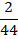 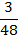 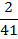 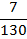 -жалпы білім беретін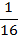 -жоғары деңгейдегі (гимназиялық, лицейлік, академиялық және басқа)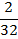  -түзеу Р/с №CыныбыТізім бойынша журналдағы оқушылар саныНақты қатысқан оқушылар саныБағалар саны
"5"Бағалар саны
"4"Бағалар саны
"3"Бағалар саны
"2"Орташа баллОң бағалар %1234567891014-сынып
44
41
20
11
10
-
23,5
78%
29-сынып504831623636,361%311- сынып4141-1130-48,360%Барлығы1351302338636066%Р/с №CыныбыТізім бойынша журналдағы оқушылар саныНақты қатысқан оқушылар саныБағалар саны
"5"Бағалар саны
"4"Бағалар саны
"3"Бағалар саны
"2"Орташа баллОң бағалар %1234567891014- сынып44
41
20
11
10
-
4,2
84%
29- сынып50483162363,162%311- сынып4141-1130-3,264%Барлығы135130233863603,570%